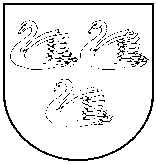 GULBENES  NOVADA  PAŠVALDĪBAReģ. Nr. 90009116327Ābeļu iela 2, Gulbene, Gulbenes nov., LV-4401Tālrunis 64497710, mob.26595362, e-pasts: dome@gulbene.lv , www.gulbene.lvSociālo un veselības jautājumu komiteja PROTOKOLSAdministrācijas ēka, Ābeļu iela 2, Gulbene, atklāta sēde2023. gada 20. decembrī                                    					Nr. 12Sēde sasaukta 2023.gada 18.decembrī plkst. 08:38Sēdi atklāj 2023.gada 20.decembrī plkst. 08:59 Sēdi vada - Sociālo un veselības jautājumu komitejas priekšsēdētājs Anatolijs SavickisProtokolē - Gulbenes novada pašvaldības Kancelejas pārzine Vita BaškerePiedalās deputāti (komitejas locekļi): Aivars Circens, Atis Jencītis, Ivars Kupčs, Mudīte Motivāne, Guna Švika Nepiedalās deputāti (komitejas locekļi): Normunds AudzišsPašvaldības administrācijas darbinieki un interesenti klātienē: skatīt sarakstu pielikumā Pašvaldības administrācijas darbinieki un interesenti attālināti: skatīt sarakstu pielikumāKomitejas sēdei tika veikts videoieraksts, pieejams Sociālo un veselības jautājumu komiteja (2023-12-20 09:00 GMT+2) 895,9 MB https://drive.google.com/drive/u/0/folders/1RTppkpugh0K-z4Kc65iVqSAXmaV_rNLGUz sēdi uzaicināti: …. - iedzīvotājsUz sēdi neieradās uzaicinātie: … - iedzīvotājsDARBA KĀRTĪBA:0. Par darba kārtības apstiprināšanu1. Par D. K. reģistrēšanu Gulbenes novada pašvaldības dzīvokļu jautājumu risināšanas reģistrā2. Par L. P. reģistrēšanu Gulbenes novada pašvaldības dzīvokļu jautājumu risināšanas reģistrā3. Par Ž. R. izslēgšanu no Gulbenes novada dzīvokļu  jautājumu risināšanas reģistra4. Par dzīvojamās telpas Upes iela 2-22, Gulbene, Gulbenes novads, izīrēšanu5. Par dzīvojamās telpas Upes iela 2-23, Gulbene, Gulbenes novads, izīrēšanu6. Par sociālā dzīvokļa Nr.27 izīrēšanu sociālajā dzīvojamajā mājā „Blomīte”, Ozolkalns, Beļavas pagasts, Gulbenes novads7. Par dzīvojamās telpas “Liepas”-1, Druvienas pagasts, Gulbenes novads, izīrēšanu8. Par dzīvokļa Dzelzceļa iela 18-8, Gulbene, Gulbenes novads, īres līguma termiņa pagarināšanu9. Par dzīvokļa O.Kalpaka iela 88-16, Gulbene, Gulbenes novads, īres līguma termiņa pagarināšanu10. Par dzīvokļa Nākotnes iela 2 k-4-11, Gulbene, Gulbenes novads, īres līguma termiņa pagarināšanu11. Par dzīvokļa Nākotnes iela 2 k-7-48, Gulbene, Gulbenes novads, īres līguma termiņa pagarināšanu12. Par dzīvokļa Rīgas iela 50-11, Gulbene, Gulbenes novads, īres līguma termiņa pagarināšanu13. Par dzīvokļa Skolas iela 5 k-6-20, Gulbene, Gulbenes novads, īres līguma termiņa pagarināšanu14. Par dzīvokļa Skolas iela 5 k-8-17, Gulbene, Gulbenes novads, īres līguma termiņa pagarināšanu15. Par dzīvokļa Upes iela 2-17, Gulbene, Gulbenes novads, īres līguma termiņa pagarināšanu16. Par dzīvokļa Jaunlitenes iela 7-2, Litene, Litenes pagasts, Gulbenes novads, īres līguma termiņa pagarināšanu17. Par dzīvojamās telpas “Dzelmes”-20,21,22, Lizuma pagasts, Gulbenes novads, īres līguma termiņa pagarināšanu18. Par dzīvokļa “Gatves 7”-9, Ranka, Rankas pagasts, Gulbenes novads, īres līguma termiņa pagarināšanu19. Par dzīvokļa “Gatves 9”-11, Ranka, Rankas pagasts, Gulbenes novads, īres līguma termiņa pagarināšanu20. Par dzīvokļa “Stāķi 3”-5, Stāķi, Stradu pagasts, Gulbenes novads, īres līguma termiņa pagarināšanu21. Par dzīvokļa “Stāķi 4”-13, Stāķi, Stradu pagasts, Gulbenes novads, īres līguma termiņa pagarināšanu22. Par dzīvokļa “Šķieneri 1”- 3, Šķieneri, Stradu pagasts, Gulbenes novads, īres līguma termiņa pagarināšanu23. Par dzīvokļa ‘’Šķieneri 7”-24, Šķieneri, Stradu pagasts, Gulbenes novads, īres līguma termiņa pagarināšanu24. Par dzīvokļa ‘’Šķieneri 8”-5, Šķieneri, Stradu pagasts, Gulbenes novads, īres līguma termiņa pagarināšanu25. Par dzīvokļa ‘’Šķieneri 8”-20, Šķieneri, Stradu pagasts, Gulbenes novads, īres līguma termiņa pagarināšanu26. Par dzīvokļa “Šķieneri 9”- 5, Šķieneri, Stradu pagasts, Gulbenes novads, īres līguma termiņa pagarināšanu27. Par dzīvokļa “Šķieneri 9”- 12, Šķieneri, Stradu pagasts, Gulbenes novads, īres līguma termiņa pagarināšanu28. Par dzīvokļa “Virānes skola”-4, Tirzas pagasts, Gulbenes novads, īres līguma termiņa pagarināšanu29. Par dzīvokļa “Virānes Skola”-1, Tirzas pagasts, Gulbenes novads, īres līguma termiņa pagarināšanu30. Par dzīvokļa “Tirzmalas”-1, Tirza, Tirzas pagasts, Gulbenes novads, īres līguma termiņa pagarināšanu31. Par I. Z. iesnieguma izskatīšanu32. Par projektā “Atbalsta pasākumi cilvēkiem ar invaliditāti mājokļu vides pieejamības nodrošināšanai Gulbenes novadā” izvirzīto personu apstiprināšanu33. Par Gulbenes novada domes 2023.gada 28.decembra saistošo noteikumu Nr.__  “Par sociālajiem pakalpojumiem Gulbenes novada pašvaldībā” izdošanu34. Par dzīvokļa Rīgas iela 48-12, Gulbene, Gulbenes novads, īres līguma termiņa pagarināšanu35. Par dzīvokļa “Šķieneri 7”- 14, Šķieneri, Stradu pagasts, Gulbenes novads, īres līguma termiņa pagarināšanu36. Par dzīvokļa Brīvības iela 5-6, Gulbene, Gulbenes novads, īres līguma termiņa pagarināšanu37. Par dzīvojamās telpas Upes iela 2-11, Gulbene, Gulbenes novads, izīrēšanu0.Par darba kārtības apstiprināšanuZIŅO: Anatolijs SavickisLĒMUMA PROJEKTU SAGATAVOJA: Vita BaškereDEBATĒS PIEDALĀS: navPriekšlikumi balsošanai:1. Papildināt darba kārtību ar 34.punktu - Par dzīvokļa Rīgas iela 48-12, Gulbene, Gulbenes novads, īres līguma termiņa pagarināšanu (Ligita Slaidiņa)Balsojums: ar 6 balsīm "Par" (Aivars Circens, Anatolijs Savickis, Atis Jencītis, Guna Švika, Ivars Kupčs, Mudīte Motivāne), "Pret" – nav, "Atturas" – nav, "Nepiedalās" – navLēmums: Pieņemts2. Papildināt darba kārtību ar 35.punktu - Par dzīvokļa “Šķieneri 7”- 14, Šķieneri, Stradu pagasts, Gulbenes novads, īres līguma termiņa pagarināšanu (Ligita Slaidiņa)Balsojums: ar 6 balsīm "Par" (Aivars Circens, Anatolijs Savickis, Atis Jencītis, Guna Švika, Ivars Kupčs, Mudīte Motivāne), "Pret" – nav, "Atturas" – nav, "Nepiedalās" – navLēmums: Pieņemts3. Papildināt darba kārtību ar 36.punktu - Par dzīvokļa Brīvības iela 5-6, Gulbene, Gulbenes novads, īres līguma termiņa pagarināšanu (Ligita Slaidiņa)Balsojums: ar 6 balsīm "Par" (Aivars Circens, Anatolijs Savickis, Atis Jencītis, Guna Švika, Ivars Kupčs, Mudīte Motivāne), "Pret" – nav, "Atturas" – nav, "Nepiedalās" – navLēmums: Pieņemts4. Papildināt darba kārtību ar 37.punktu - Par dzīvojamās telpas Upes iela 2-11, Gulbene, Gulbenes novads, izīrēšanu (Ligita Slaidiņa)Balsojums: ar 6 balsīm "Par" (Aivars Circens, Anatolijs Savickis, Atis Jencītis, Guna Švika, Ivars Kupčs, Mudīte Motivāne), "Pret" – nav, "Atturas" – nav, "Nepiedalās" – navLēmums: PieņemtsSociālo un veselības jautājumu komiteja atklāti balsojot:ar 6 balsīm "Par" (Aivars Circens, Anatolijs Savickis, Atis Jencītis, Guna Švika, Ivars Kupčs, Mudīte Motivāne), "Pret" – nav, "Atturas" – nav, "Nepiedalās" – nav, NOLEMJ:APSTIPRINĀT 2023.gada 20.decembra Sociālo un veselības jautājumu komitejas darba kārtību.1.Par D. K. reģistrēšanu Gulbenes novada pašvaldības dzīvokļu jautājumu risināšanas reģistrāZIŅO: Anatolijs SavickisLĒMUMA PROJEKTU SAGATAVOJA: Ligita SlaidiņaDEBATĒS PIEDALĀS: navSociālo un veselības jautājumu komiteja atklāti balsojot:ar 6 balsīm "Par" (Aivars Circens, Anatolijs Savickis, Atis Jencītis, Guna Švika, Ivars Kupčs, Mudīte Motivāne), "Pret" – nav, "Atturas" – nav, "Nepiedalās" – nav, NOLEMJ:Virzīt izskatīšanai domes sēdē lēmumprojektu: Par D. K. reģistrēšanu Gulbenes novada pašvaldībasdzīvokļu jautājumu risināšanas reģistrāGulbenes novada pašvaldības dokumentu vadības sistēmā 2023.gada 8.decembrī ar reģistrācijas numuru GD/5.4/23/2451-K reģistrēts … (turpmāk – iesniedzējs), deklarētā dzīvesvieta: … (turpmāk – dzīvojamā telpa), 2023.gada 8.decembra iesniegums, kurā izteikts lūgums reģistrēt iesniedzēju dzīvokļu jautājumu risināšanas reģistrā.  Savu lūgumu iesniedzējs pamato ar apstākļiem, ka dzīvesbiedra vecāki pēc konflikta palūdza atbrīvot dzīvojamās telpas. Šobrīd iesniedzēja nakšņo dažādās vietās pie paziņām. Pašvaldību likuma 4.panta pirmās daļas 10.punkts nosaka, ka viena no pašvaldības autonomajām funkcijām ir sniegt iedzīvotājiem palīdzību mājokļa jautājumu risināšanā, kā arī veicināt dzīvojamā fonda veidošanu, uzturēšanu un modernizēšanu. Likuma “Par palīdzību dzīvokļa jautājumu risināšanā” (turpmāk – Palīdzības likums) 5.pants nosaka, ka lēmumu par palīdzības sniegšanu dzīvokļa jautājumu risināšanā pieņem attiecīgās pašvaldības dome vai tās deleģēta institūcija, ievērojot šā likuma noteikumus un pašvaldības domes saistošos noteikumus, 6.panta pirmā daļa nosaka, ka persona, kura vēlas saņemt palīdzību (izņemot 13.pantā, 27.1 panta pirmajā daļā un 27.2 panta pirmajā daļā minēto palīdzību), iesniedz attiecīgajai pašvaldībai rakstveida iesniegumu, kurā norādāmi iespējamie personai vēlamie palīdzības veidi, un dokumentus, kas apliecina, ka šī persona ir tiesīga saņemt palīdzību. Iesniedzējs iesniegumam nav pievienojis dokumentus, kā arī Gulbenes novada pašvaldības rīcībā nav informācijas, kas apliecinātu iesniedzēja atbilstību kādai no Palīdzības likuma 13. vai 14.pantā noteiktajām personu kategorijām, kurām palīdzība dzīvokļa jautājumu risināšanā sniedzama neatliekami vai kuras ar dzīvojamo telpu nodrošināmas pirmām kārtām.   Palīdzības likuma 15.pants nosaka, ka pašvaldības dome savos saistošajos noteikumos var noteikt arī citas personu kategorijas, kuras nav minētas šā likuma 13. un 14.pantā un kurām sniedzama palīdzība, izīrējot dzīvojamo telpu. Gulbenes novada domes 2020.gada 30.janvāra saistošo noteikumu Nr.2 “Par palīdzību dzīvokļa jautājuma risināšanā” 8.3.apakšpunkts nosaka, ka vispārējā kārtībā palīdzības saņemšanai, izvērtējot konkrētos apstākļus un izskatot dzīvojamās telpas nepieciešamību, var tikt reģistrētas trūcīgas vai maznodrošinātas personas (ģimenes), kuru deklarētā dzīvesvieta Gulbenes novada administratīvajā teritorijā ir bijusi nepārtraukti vismaz trīs gadus.Gulbenes novada sociālā dienesta sociālais darbinieks 2023.gada 12.decembrī veica iesniedzēja apsekošanu. Apsekošanas aktā norādīts, ka iesniedzējs no 2023.gada 22.novembra periodiski ir bez dzīvojamās platības. Dzīvesbiedra vecāki palūguši atbrīvot dzīvojamo platību  pēc bāriņtiesas sēdes, kad tika pārtrauktas iesniedzēja aizgādības tiesības uz meitu. Šajā situācijā Gulbenes novada Stāmerienas pagasta pārvalde rada risinājumu un īslaicīgi iesniedzēju nodrošināja ar pagaidu dzīvesvietu. Kādu laiku iesniedzējs ārstējās Strenču psihoneiroloģiskajā slimnīcā, bet pēc izrakstīšanās no slimnīcas dažas dienas uzturējās Gulbenes pilsētā pie paziņas. Kad dzīvesvieta Gulbenes pilsētā bija jāatbrīvo, iesniedzēja atgriezās pie dzīvesbiedra Gulbenes novada Stāmerienas pagastā, bet, ņemot vērā to, ka dzīvojamā telpa pieder dzīvesbiedra tēvam, uzturēšanās dzīvojamā telpā iesniedzējam tika liegta. Vairākas dienas iesniedzējs nakšņoja dažādās vietās, līdz brīdim, kad nakšņošanas vietas beidzās. Īslaicīgs risinājums ar Gulbenes novada sociālā darbinieka palīdzību tika rasts.Trūcīgas mājsaimniecības (personas) statuss iesniedzējam piešķirts līdz 2024.gada 31.janvārim, ko apliecina Gulbenes novada sociālā dienesta izziņa Nr.SD2.12/23/1529. Atbilstoši Fizisko personu reģistra datiem iesniedzējs kopš 2015.gada 7.janvāra ir deklarējis savu dzīvesvietu Gulbenes novada administratīvajā teritorijā. Pārbaudot Valsts vienotajā datorizētajā zemesgrāmatā un Nekustamā īpašuma valsts kadastrā esošās ziņas, netika konstatēta informācija par iesniedzējam piederošiem nekustamajiem īpašumiem.  Ņemot vērā minēto un pamatojoties uz likuma “Par palīdzību dzīvokļa jautājumu risināšanā” 5.pantu, 6.panta pirmo daļu, 15.pantu, Pašvaldību likuma 4.panta pirmās daļas 10.punktu, Gulbenes novada domes 2020.gada 30.janvāra saistošo noteikumu Nr.2 “Par palīdzību dzīvokļu jautājumu risināšanā” 8.3.apakšpunktu un Sociālo un veselības jautājumu komitejas ieteikumu, atklāti balsojot: PAR –__; PRET – __; ATTURAS – __, Gulbenes novada dome NOLEMJ:1. REĢISTRĒT …., Gulbenes novada pašvaldības dzīvokļu jautājumu risināšanas 1.reģistra 2.grupā ar kārtas Nr. 38.2. Lēmuma izrakstu:2.1. nodot ….: Gulbenes novada Stāmerienas pagasta pārvaldē: ”Vecstāmeriena”, Stāmeriena, Stāmerienas pagasts, Gulbenes novads (sociālām darbiniekam – Velgai Čeverei);2.2. nosūtīt Gulbenes novada Stāmerienas pagasta pārvaldei, juridiskā adrese: ”Vecstāmeriena”, Stāmeriena, Stāmerienas pagasts, Gulbenes novads, LV-4406.2.Par L. P. reģistrēšanu Gulbenes novada pašvaldības dzīvokļu jautājumu risināšanas reģistrāZIŅO: Anatolijs SavickisLĒMUMA PROJEKTU SAGATAVOJA: Ligita SlaidiņaDEBATĒS PIEDALĀS: navSociālo un veselības jautājumu komiteja atklāti balsojot:ar 6 balsīm "Par" (Aivars Circens, Anatolijs Savickis, Atis Jencītis, Guna Švika, Ivars Kupčs, Mudīte Motivāne), "Pret" – nav, "Atturas" – nav, "Nepiedalās" – nav, NOLEMJ:Virzīt izskatīšanai domes sēdē lēmumprojektu: Par L. P. reģistrēšanu Gulbenes novada pašvaldībasdzīvokļu jautājumu risināšanas reģistrāGulbenes novada pašvaldības dokumentu vadības sistēmā 2023.gada 11.decembrī ar reģistrācijas numuru GD/5.4/23/2458-P reģistrēts …. (turpmāk – iesniedzējs), deklarētā dzīvesvieta: ….. (turpmāk – dzīvojamā telpa), 2023.gada 7.decembra iesniegums, kurā izteikts lūgums reģistrēt iesniedzēju dzīvokļu jautājumu risināšanas reģistrā. Savu lūgumu iesniedzējs pamato ar apstākļiem, ka ir vientuļa pensionāre gados, kas šobrīd uz mutiskas vienošanās pamata dzīvo īpašniekam piederošā dzīvojamā telpā. Veselības problēmu dēļ līdzšinējā dzīvesvietā vairs dzīvot nevar, jo dzīvojamā telpa ir veca un nepiekurināma. Nepieciešams apkures sistēmas remonts, kas finanšu līdzekļu trūkuma dēļ nav iespējams.Pašvaldību likuma 4.panta pirmās daļas 10.punkts nosaka, ka viena no pašvaldības autonomajām funkcijām ir sniegt iedzīvotājiem palīdzību mājokļa jautājumu risināšanā, kā arī veicināt dzīvojamā fonda veidošanu, uzturēšanu un modernizēšanu. Likuma “Par palīdzību dzīvokļa jautājumu risināšanā” (turpmāk – Palīdzības likums) 5.pants nosaka, ka lēmumu par palīdzības sniegšanu dzīvokļa jautājumu risināšanā pieņem attiecīgās pašvaldības dome vai tās deleģēta institūcija, ievērojot šā likuma noteikumus un pašvaldības domes saistošos noteikumus, 6.panta pirmā daļa nosaka, ka persona, kura vēlas saņemt palīdzību (izņemot 13.pantā, 27.1 panta pirmajā daļā un 27.2 panta pirmajā daļā minēto palīdzību), iesniedz attiecīgajai pašvaldībai rakstveida iesniegumu, kurā norādāmi iespējamie personai vēlamie palīdzības veidi, un dokumentus, kas apliecina, ka šī persona ir tiesīga saņemt palīdzību. Iesniedzējs iesniegumam nav pievienojis dokumentus, kā arī Gulbenes novada pašvaldības rīcībā nav informācijas, kas apliecinātu iesniedzēja atbilstību kādai no Palīdzības likuma 13. vai 14.pantā noteiktajām personu kategorijām, kurām palīdzība dzīvokļa jautājumu risināšanā sniedzama neatliekami vai kuras ar dzīvojamo telpu nodrošināmas pirmām kārtām.   Palīdzības likuma 15.pants nosaka, ka pašvaldības dome savos saistošajos noteikumos var noteikt arī citas personu kategorijas, kuras nav minētas šā likuma 13. un 14.pantā un kurām sniedzama palīdzība, izīrējot dzīvojamo telpu. Gulbenes novada domes 2020.gada 30.janvāra saistošo noteikumu Nr.2 “Par palīdzību dzīvokļa jautājuma risināšanā” 8.3.apakšpunkts nosaka, ka vispārējā kārtībā palīdzības saņemšanai, izvērtējot konkrētos apstākļus un izskatot dzīvojamās telpas nepieciešamību, var tikt reģistrētas trūcīgas vai maznodrošinātas personas (ģimenes), kuru deklarētā dzīvesvieta Gulbenes novada administratīvajā teritorijā ir bijusi nepārtraukti vismaz trīs gadus.Apsekojot iesniedzēja norādīto dzīvojamo telpu, konstatēts, ka dzīvojamā platība tiek īrēta dzīvojamā telpā, kas pieder privātpersonai, īres līgums nav slēgts, pastāv tikai mutiska vienošanās. Vizuāli redzams, ka dzīvojamā telpa ir ļoti sliktā tehniskā stāvoklī, apkures sistēma bojāta, nav iespējams dzīvojamo telpu apsildīt.Trūcīgas mājsaimniecības (personas) statuss iesniedzējam piešķirts līdz 2024.gada 30.aprīlim, ko apliecina Gulbenes novada sociālā dienesta izziņa Nr.SD2.12/23/1588. Atbilstoši Iedzīvotāju reģistra datiem iesniedzējs kopš 1972.gada 5.jūnija ir deklarējis savu dzīvesvietu Gulbenes novada administratīvajā teritorijā. Pārbaudot Valsts vienotajā datorizētajā zemesgrāmatā un Nekustamā īpašuma valsts kadastrā esošās ziņas, netika konstatēta informācija par iesniedzējam piederošiem nekustamajiem īpašumiem.  Ņemot vērā minēto un pamatojoties uz likuma “Par palīdzību dzīvokļa jautājumu risināšanā” 5.pantu, 6.panta pirmo daļu, 15.pantu, Pašvaldību likuma 4.panta pirmās daļas 10.punktu, Gulbenes novada domes 2020.gada 30.janvāra saistošo noteikumu Nr.2 “Par palīdzību dzīvokļu jautājumu risināšanā” 8.3.apakšpunktu un Sociālo un veselības jautājumu komitejas ieteikumu, atklāti balsojot: PAR –__; PRET – __; ATTURAS – __, Gulbenes novada dome NOLEMJ:1. REĢISTRĒT ….., Gulbenes novada pašvaldības dzīvokļu jautājumu risināšanas 1.reģistra 2.grupā ar kārtas Nr. 39.2. Lēmuma izrakstu nosūtīt:2.1. …..;2.2. Gulbenes novada Druvienas pagasta pārvaldei, juridiskā adrese: “Pamatskola”, Druviena, Druvienas pagasts, Gulbenes novads, LV-4426.3.Par Ž. R. izslēgšanu no Gulbenes novada dzīvokļu  jautājumu risināšanas reģistraZIŅO: Anatolijs SavickisLĒMUMA PROJEKTU SAGATAVOJA: Ligita SlaidiņaDEBATĒS PIEDALĀS: navSociālo un veselības jautājumu komiteja atklāti balsojot:ar 6 balsīm "Par" (Aivars Circens, Anatolijs Savickis, Atis Jencītis, Guna Švika, Ivars Kupčs, Mudīte Motivāne), "Pret" – nav, "Atturas" – nav, "Nepiedalās" – nav, NOLEMJ:Virzīt izskatīšanai domes sēdē lēmumprojektu: Par Ž. R. izslēgšanu no Gulbenes novadadzīvokļu  jautājumu risināšanas reģistraSaskaņā ar 2016.gada 31.marta Gulbenes novada domes sēdes lēmumu “Par reģistrēšanu dzīvokļu jautājumu risināšanas reģistrā” (protokols Nr.4, 1.§ 15.p.) ….. (tobrīd ….), reģistrēta dzīvokļu jautājumu risināšanas 3.reģistrā. Lēmums pieņemts pamatojoties uz Gulbenes novada domes 2015.gada 30.aprīļa saistošo noteikumu Nr.13 “Par pašvaldības palīdzību dzīvokļa jautājumu risināšanā Gulbenes novadā” 21.2.apakšpunktu, kas noteica, ka dzīvojamās telpas apmaiņai var tikt reģistrētas personas, kuras īrē pašvaldībai piederošu vai uz likumīga pamata lietojumā esošu dzīvojamo telpu un vēlas to apmainīt pret citu īrējamu dzīvojamo telpu sakarā ar dzīves apstākļu uzlabošanos un vēlas maiņu uz dzīvokli ar lielāku platību vai arī maiņu no nelabiekārtota uz labiekārtotu dzīvokli un kuras vismaz vienu gadu katru mēnesi ir maksājušas pilnā apmērā īres un komunālo pakalpojumu maksājumus.Gulbenes novada Stāmerienas pagasta pārvaldē … iesniedza iesniegumu, kurā izteikts lūgums pārtraukt dzīvojamās telpas “Skolas māja “-3, Kalniena, Stāmerienas pagasts, Gulbenes novads (turpmāk – dzīvojamā telpa), īres līgumu Nr.ST/9.5/23/25.Dzīvojamās telpas īres līgums ar …. izbeigts un 2023.gada 30.novembrī sastādīts dzīvojamās telpas nodošanas – pieņemšanas akts. Šobrīd persona neīrē dzīvojamo platību no Gulbenes novada pašvaldības, tādēļ personai zudušas tiesības būt reģistrētai Gulbenes novada pašvaldības dzīvokļu jautājumu risināšanas 3.reģistrā.Likuma “Par palīdzību dzīvokļa jautājumu risināšanā” 10.panta pirmās daļas 2.punkts nosaka, ka personas tiek izslēgtas no palīdzības reģistra, ja zuduši apstākļi, kuri bijuši par pamatu tās reģistrēšanai attiecīgās palīdzības saņemšanai. Savukārt minētā panta trešā daļa paredz, ka ne vēlāk kā divas nedēļas pirms personas izslēgšanas no palīdzības reģistra šai personai uz tās norādīto adresi nosūtāms rakstveida paziņojums.Gulbenes novada pašvaldības dokumentu vadības sistēmā 2023.gada 11.decembrī ar reģistrācijas numuru GND/5.4/23/3612 reģistrēts un nosūtīts Gulbenes novada pašvaldības brīdinājums, izsakot … brīdinājumu par izslēgšanu no Gulbenes novada pašvaldības dzīvokļu jautājumu risināšanas 3.reģistra. Ņemot vērā minēto un pamatojoties uz likuma „Par palīdzību dzīvokļu jautājumu risināšanā” 10.panta pirmās daļas 2.punktu un trešo daļu un Sociālo un veselības jautājumu komitejas ieteikumu, atklāti balsojot: PAR –__; PRET – __; ATTURAS – __, Gulbenes novada dome NOLEMJ:1. IZSLĒGT …., no Gulbenes novada pašvaldības palīdzības dzīvokļu jautājumu risināšanas 3.reģistra. 2. Lēmumu nosūtīt: …4.Par dzīvojamās telpas Upes iela 2-22, Gulbene, Gulbenes novads, izīrēšanuZIŅO: Anatolijs SavickisLĒMUMA PROJEKTU SAGATAVOJA: Ligita SlaidiņaDEBATĒS PIEDALĀS: navSociālo un veselības jautājumu komiteja atklāti balsojot:ar 6 balsīm "Par" (Aivars Circens, Anatolijs Savickis, Atis Jencītis, Guna Švika, Ivars Kupčs, Mudīte Motivāne), "Pret" – nav, "Atturas" – nav, "Nepiedalās" – nav, NOLEMJ:Virzīt izskatīšanai domes sēdē lēmumprojektu: Par dzīvojamās telpas Upes iela 2-22, Gulbene, Gulbenes novads, izīrēšanu	Gulbenes novada pašvaldības dokumentu vadības sistēmā 2023.gada 12.decembrī ar reģistrācijas numuru GND/5.5/23/2468-A reģistrēts ….. (turpmāk – iesniedzējs), deklarētā dzīvesvieta: …, 2023.gada 12.decembra iesniegums, kurā izteikts lūgums izīrēt istabu Nr. 22, Gulbenes novada veco ļaužu dzīvojamā mājā Upes ielā 2, Gulbenē, Gulbenes novadā. Dzīvojamo telpu īres likuma 7.pants nosaka, ka dzīvojamās telpas īres līgumu rakstveidā slēdz izīrētājs un īrnieks, savukārt 9.pants nosaka, ka dzīvojamās telpas īres līgumu slēdz uz noteiktu termiņu.Likuma “Par palīdzību dzīvokļa jautājumu risināšanā” 19.pantā noteikts, ka izīrējot dzīvojamo telpu, pašvaldības dome vai tās deleģēta institūcija nosaka, uz kādu termiņu slēdzams īres līgums.Pašvaldību likuma 4.panta pirmās daļas 10.punkts nosaka, ka viena no pašvaldības autonomajām funkcijām ir sniegt iedzīvotājiem palīdzību mājokļa jautājumu risināšanā, kā arī veicināt dzīvojamā fonda veidošanu, uzturēšanu un modernizēšanu. Ņemot vērā minēto, pamatojoties uz Dzīvojamo telpu īres likuma 7. un 9.pantu, likuma “Par palīdzību dzīvokļa jautājumu risināšanā” 19.pantu, Pašvaldību likuma 4.panta pirmās daļas 10.punktu un Sociālo un veselības jautājumu komitejas ieteikumu, atklāti balsojot: PAR – __; PRET – __; ATTURAS – __, Gulbenes novada dome NOLEMJ:1. NOSLĒGT dzīvojamās telpas Nr.22, kas atrodas Upes ielā 2, Gulbenē, Gulbenes novadā, LV-4401, īres līgumu ar …., uz laiku līdz 2024.gada 31.martam.2. NOTEIKT …. viena mēneša termiņu dzīvojamās telpas īres līguma ar Gulbenes novada sociālo dienestu noslēgšanai.3. UZDOT Gulbenes novada sociālajam dienestam, reģistrācijas numurs 90009224490, juridiskā adrese: Dīķa iela 1, Gulbene, Gulbenes novads, LV-4401, sagatavot un noslēgt dzīvojamās telpas īres līgumu.4. Lēmuma izrakstu nosūtīt: …5.Par dzīvojamās telpas Upes iela 2-23, Gulbene, Gulbenes novads, izīrēšanuZIŅO: Anatolijs SavickisLĒMUMA PROJEKTU SAGATAVOJA: Ligita SlaidiņaDEBATĒS PIEDALĀS: navSociālo un veselības jautājumu komiteja atklāti balsojot:ar 6 balsīm "Par" (Aivars Circens, Anatolijs Savickis, Atis Jencītis, Guna Švika, Ivars Kupčs, Mudīte Motivāne), "Pret" – nav, "Atturas" – nav, "Nepiedalās" – nav, NOLEMJ:Virzīt izskatīšanai domes sēdē lēmumprojektu: Par dzīvojamās telpas Upes iela 2-23, Gulbene, Gulbenes novads, izīrēšanu	Gulbenes novada pašvaldības dokumentu vadības sistēmā 2023.gada 28.novembrī ar reģistrācijas numuru GND/5.5/23/2365-B reģistrēts …. (turpmāk – iesniedzējs), deklarētā dzīvesvieta: …, 2023.gada 28.novembra iesniegums, kurā izteikts lūgums izīrēt istabu Nr.23, Gulbenes novada veco ļaužu dzīvojamā mājā Upes ielā 2, Gulbenē, Gulbenes novadā. Dzīvojamo telpu īres likuma 7.pants nosaka, ka dzīvojamās telpas īres līgumu rakstveidā slēdz izīrētājs un īrnieks, savukārt 9.pants nosaka, ka dzīvojamās telpas īres līgumu slēdz uz noteiktu termiņu.Likuma “Par palīdzību dzīvokļa jautājumu risināšanā” 19.pantā noteikts, ka izīrējot dzīvojamo telpu, pašvaldības dome vai tās deleģēta institūcija nosaka, uz kādu termiņu slēdzams īres līgums.Pašvaldību likuma 4.panta pirmās daļas 10.punkts nosaka, ka viena no pašvaldības autonomajām funkcijām ir sniegt iedzīvotājiem palīdzību mājokļa jautājumu risināšanā, kā arī veicināt dzīvojamā fonda veidošanu, uzturēšanu un modernizēšanu. Ņemot vērā minēto, pamatojoties uz Dzīvojamo telpu īres likuma 7. un 9.pantu, likuma “Par palīdzību dzīvokļa jautājumu risināšanā” 19.pantu, Pašvaldību likuma 4.panta pirmās daļas 10.punktu un Sociālo un veselības jautājumu komitejas ieteikumu, atklāti balsojot: PAR – __; PRET – __; ATTURAS – __, Gulbenes novada dome NOLEMJ:1. NOSLĒGT dzīvojamās telpas Nr.23, kas atrodas Upes ielā 2, Gulbenē, Gulbenes novadā, LV-4401, īres līgumu ar …., uz laiku līdz 2024.gada 31.martam.2. NOTEIKT …. viena mēneša termiņu dzīvojamās telpas īres līguma ar Gulbenes novada sociālo dienestu noslēgšanai.3. UZDOT Gulbenes novada sociālajam dienestam, reģistrācijas numurs 90009224490, juridiskā adrese: Dīķa iela 1, Gulbene, Gulbenes novads, LV-4401, sagatavot un noslēgt dzīvojamās telpas īres līgumu.4. Lēmuma izrakstu nosūtīt: ….6.Par sociālā dzīvokļa Nr.27 izīrēšanu sociālajā dzīvojamajā mājā „Blomīte”, Ozolkalns, Beļavas pagasts, Gulbenes novadsZIŅO: Anatolijs SavickisLĒMUMA PROJEKTU SAGATAVOJA: Ligita SlaidiņaDEBATĒS PIEDALĀS: navSociālo un veselības jautājumu komiteja atklāti balsojot:ar 6 balsīm "Par" (Aivars Circens, Anatolijs Savickis, Atis Jencītis, Guna Švika, Ivars Kupčs, Mudīte Motivāne), "Pret" – nav, "Atturas" – nav, "Nepiedalās" – nav, NOLEMJ:Virzīt izskatīšanai domes sēdē lēmumprojektu: Par sociālā dzīvokļa Nr.27 izīrēšanu sociālajā dzīvojamajā mājā „Blomīte”, Ozolkalns, Beļavas pagasts, Gulbenes novads	Gulbenes novada pašvaldības dokumentu vadības sistēmā 2023.gada 6.decembrī ar reģistrācijas numuru GND/5.4/23/2428-B reģistrēts …. (turpmāk – iesniedzējs), deklarētā dzīvesvieta: …, 2023.gada 6.decembra iesniegums, kurā izteikts lūgums izīrē dzīvojamo telpu Nr.27, kas atrodas sociālajā dzīvojamajā mājā „Blomīte”, Ozolkalnā, Beļavas pagastā, Gulbenes novadā.Iesniedzējs, pamatojoties uz Gulbenes novada domes 2022.gada 24.februāra sēdē pieņemto lēmumu Nr.GND/2022/167 (protokols Nr.4;57.p.), reģistrēts Gulbenes novada pašvaldības palīdzības dzīvokļu jautājumu risināšanas reģistrā.Iesniedzējam maznodrošinātas personas statuss piešķirts uz laiku līdz 2024.gada 31.martam (Gulbenes novada sociālā dienesta 2023.gada 9.oktobra izziņa Nr.SD2.12/23/1424).Pašvaldību likuma 4.panta pirmās daļas 10.punkts nosaka, ka viena no pašvaldības autonomajām funkcijām ir sniegt iedzīvotājiem palīdzību mājokļa jautājumu risināšanā, kā arī veicināt dzīvojamā fonda veidošanu, uzturēšanu un modernizēšanu. Likuma “Par palīdzību dzīvokļa jautājumu risināšanā” 21.8 panta pirmā daļa nosaka, ka sociālo dzīvokli izīrē uz pašvaldības domes vai tās deleģētas institūcijas lēmuma pamata. Sociālo dzīvokli nodod personas lietošanā, noslēdzot sociālā dzīvokļa īres līgumu. Sociālā dzīvokļa īres līgumu noslēdz mēneša laikā pēc tam, kad pieņemts pašvaldības domes vai tās deleģētas institūcijas lēmums par sociālā dzīvokļa izīrēšanu. Savukārt šī panta otrā daļa nosaka, ka sociālā dzīvokļa īres līgumu noslēdz uz laiku, kas nav ilgāks par diviem gadiem. Pašvaldības atbildīgā institūcija ik pēc sešiem mēnešiem pārliecinās, vai nav zuduši apstākļi, uz kuru pamata sociālais dzīvoklis izīrēts attiecīgajai personai (ģimenei). Ja pēc līguma termiņa beigām persona (ģimene) nav zaudējusi tiesības īrēt sociālo dzīvokli, personai (ģimenei) ir tiesības prasīt, lai tiek noslēgts jauns sociālā dzīvokļa īres līgums. Ja pēc līguma termiņa beigām persona (ģimene) ir zaudējusi tiesības īrēt sociālo dzīvokli, tai ir tiesības prasīt pašvaldības palīdzību dzīvokļa jautājumu risināšanā, ievērojot šā likuma noteikumus.Ņemot vērā minēto, pamatojoties uz likuma “Par palīdzību dzīvokļa jautājumu risināšanā” 21.8 pantu, Pašvaldību likuma 4.panta pirmās daļas 10.punktu un Sociālo un veselības jautājumu komitejas ieteikumu, atklāti balsojot: PAR – __; PRET – __; ATTURAS – __, Gulbenes novada dome NOLEMJ:1. NOSLĒGT dzīvojamās telpas Nr.27, kas atrodas sociālajā dzīvojamajā mājā “Blomīte”, Ozolkalnā, Beļavas pagastā, Gulbenes novadā, sociālā dzīvokļa īres līgumu ar ….., uz laiku līdz 2024.gada 31.martam.2. NOTEIKT … viena mēneša termiņu dzīvojamās telpas īres līguma ar Gulbenes novada sociālo dienestu noslēgšanai.3. NOTEIKT … par pienākumu pēc dzīvojamās telpas īres līguma noslēgšanas nekavējoties deklarēt dzīvesvietu lēmuma 1.punktā minētajā dzīvojamajā telpā.4. UZDOT Gulbenes novada sociālajam dienestam, reģistrācijas numurs 90009224490, juridiskā adrese: Dīķa iela 1, Gulbene, Gulbenes novads, LV-4401, sagatavot un noslēgt sociālās dzīvojamās telpas īres līgumu.5. IZSLĒGT … no Gulbenes novada pašvaldības dzīvokļu jautājumu risināšanas 1.reģistra 2.grupas.6. Lēmuma izrakstu nosūtīt: …7.Par dzīvojamās telpas “Liepas”-1, Druvienas pagasts, Gulbenes novads, izīrēšanuZIŅO: Anatolijs SavickisLĒMUMA PROJEKTU SAGATAVOJA: Ligita SlaidiņaDEBATĒS PIEDALĀS: navSociālo un veselības jautājumu komiteja atklāti balsojot:ar 6 balsīm "Par" (Aivars Circens, Anatolijs Savickis, Atis Jencītis, Guna Švika, Ivars Kupčs, Mudīte Motivāne), "Pret" – nav, "Atturas" – nav, "Nepiedalās" – nav, NOLEMJ:Virzīt izskatīšanai domes sēdē lēmumprojektu: Par dzīvojamās telpas “Liepas”-1, Druvienas pagasts, Gulbenes novads, izīrēšanuGulbenes novada pašvaldības dokumentu vadības sistēmā 2023.gada 12.decembrī ar reģistrācijas numuru GND/5.5/23/2460-P reģistrēts …. (turpmāk – iesniedzējs), deklarētā dzīvesvieta: …, 2023.gada 7.decembra iesniegums, kurā izteikts lūgums iesniedzējam izīrēt dzīvojamo telpu Nr.1, kas atrodas “Liepas”, Druvienā, Druvienas pagastā, Gulbenes novadā.  Iesniedzējs, pamatojoties uz Gulbenes novada domes 2023.gada 28.decembra sēdē pieņemto lēmumu Nr.GND/2023/___ “Par reģistrēšanu Gulbenes novada pašvaldības dzīvokļu jautājumu risināšanas reģistrā” (protokols Nr.__; __.p.), reģistrēts Gulbenes novada pašvaldības palīdzības dzīvokļa jautājumu risināšanas 1.reģistra 2.grupā.Pašvaldību likuma 4.panta pirmās daļas 10.punkts nosaka, ka viena no pašvaldības autonomajām funkcijām ir sniegt iedzīvotājiem palīdzību mājokļa jautājumu risināšanā, kā arī veicināt dzīvojamā fonda veidošanu, uzturēšanu un modernizēšanu. Dzīvojamo telpu īres likuma 7.pants nosaka, ka dzīvojamās telpas īres līgumu rakstveidā slēdz izīrētājs un īrnieks, savukārt 9.pants nosaka, ka dzīvojamās telpas īres līgumu slēdz uz noteiktu termiņu.Likuma “Par palīdzību dzīvokļa jautājumu risināšanā” 19.pantā noteikts, ka izīrējot dzīvojamo telpu, pašvaldības dome vai tās deleģēta institūcija nosaka, uz kādu termiņu slēdzams īres līgums. Ņemot vērā minēto, pamatojoties uz Dzīvojamo telpu īres likuma 7. un 9.pantu, likuma “Par palīdzību dzīvokļa jautājumu risināšanā” 19.pantu, Pašvaldību likuma 4.panta pirmās daļas 10.punktu un Sociālo un veselības jautājumu komitejas ieteikumu, atklāti balsojot: PAR – __; PRET – __; ATTURAS – __, Gulbenes novada dome NOLEMJ:1. NOSLĒGT dzīvojamās telpas Nr.1, kas atrodas “Liepas”, Druvienā, Druvienas pagastā, Gulbenes novadā, īres līgumu ar …., uz laiku līdz 2024.gada 30.jūnijam.2. NOTEIKT … viena mēneša termiņu dzīvojamās telpas īres līguma noslēgšanai.3. UZDOT Gulbenes novada Druvienas pagasta pārvaldei, reģistrācijas Nr.40900015431 juridiskā adrese: “Pamatskola”, Druviena, Druvienas pagasts, Gulbenes novads, LV-4426, sagatavot un noslēgt dzīvojamās telpas īres līgumu.4. NOTEIKT … par pienākumu pēc dzīvojamās telpas īres līguma noslēgšanas nekavējoties noslēgt līgumu ar SIA “Pilsētvides serviss” par atkritumu apsaimniekošanu.5. NOTEIKT … par pienākumu pēc dzīvojamās telpas īres līguma noslēgšanas nekavējoties noslēgt līgumu ar SIA “Gulbenes Energo Serviss” par ūdens un kanalizācijas pakalpojumu.6. NOTEIKT …. par pienākumu pēc dzīvojamās telpas īres līguma noslēgšanas nekavējoties deklarēt dzīvesvietu lēmuma 1.punktā minētajā dzīvojamajā telpā.7. IZSLĒGT … no Gulbenes novada pašvaldības dzīvokļu jautājumu risināšanas 1.reģistra 2.grupas.8. Lēmuma izrakstu nosūtīt:8.1. …8.2. Gulbenes novada Druvienas pagasta pārvaldei, juridiskā adrese: “Pamatskola”, Druviena, Druvienas pagasts, Gulbenes novads, LV-4426;8.3. SIA “Gulbenes Energo Serviss”, Blaumaņa iela 56A, Gulbene, Gulbenes novads, LV-4401.8.Par dzīvokļa Dzelzceļa iela 18-8, Gulbene, Gulbenes novads, īres līguma termiņa pagarināšanuZIŅO: Anatolijs SavickisLĒMUMA PROJEKTU SAGATAVOJA: Ligita SlaidiņaDEBATĒS PIEDALĀS: navSociālo un veselības jautājumu komiteja atklāti balsojot:ar 6 balsīm "Par" (Aivars Circens, Anatolijs Savickis, Atis Jencītis, Guna Švika, Ivars Kupčs, Mudīte Motivāne), "Pret" – nav, "Atturas" – nav, "Nepiedalās" – nav, NOLEMJ:Virzīt izskatīšanai domes sēdē lēmumprojektu: Par dzīvokļa Dzelzceļa iela 18-8, Gulbene, Gulbenes novads, īres līguma termiņa pagarināšanuGulbenes novada pašvaldības dokumentu vadības sistēmā 2023.gada 5.decembrī ar reģistrācijas numuru GND/5.5/23/2419-P reģistrēts …. (turpmāk – iesniedzējs), dzīvesvieta: …, 2023.gada 5.decembra iesniegums, kurā izteikts lūgums pagarināt dzīvojamās telpas Nr.8, kas atrodas Dzelzceļa ielā 18, Gulbenē, Gulbenes novadā, īres līguma darbības termiņu. Dzīvojamo telpu īres likuma 7.pants nosaka, ka dzīvojamās telpas īres līgumu rakstveidā slēdz izīrētājs un īrnieks, savukārt 9.pants nosaka, ka dzīvojamās telpas īres līgumu slēdz uz noteiktu termiņu.Dzīvojamās telpas īres līgums ar iesniedzēju noslēgts uz noteiktu laiku, tas ir, līdz 2024.gada 31.janvārim.Atbilstoši SIA “Gulbenes Energo Serviss” sniegtajai informācijai iesniedzējam nav nenokārtotu maksājumu saistību par dzīvojamās telpas īri.  Pašvaldību likuma 4.panta pirmās daļas 10.punkts nosaka, ka viena no pašvaldības autonomajām funkcijām ir sniegt iedzīvotājiem palīdzību mājokļa jautājumu risināšanā, kā arī veicināt dzīvojamā fonda veidošanu, uzturēšanu un modernizēšanu.Ņemot vērā minēto, pamatojoties uz Dzīvojamo telpu īres likuma 7. pantu un 9. pantu, Pašvaldību likuma 4.panta pirmās daļas 10.punktu un Sociālo un veselības jautājumu komitejas ieteikumu, atklāti balsojot: PAR-____ ; PRET – _____; ATTURAS – ___, Gulbenes novada dome NOLEMJ:1. PAGARINĀT dzīvojamās telpas Nr.8, kas atrodas Dzelzceļa ielā 18, Gulbenē, Gulbenes novadā, īres līgumu ar …, uz laiku līdz 2028.gada 31.decembrim.2.NOTEIKT …. viena mēneša termiņu vienošanās par dzīvojamās telpas īres līguma darbības termiņa pagarināšanu noslēgšanai.3. NOTEIKT, ka šis lēmums zaudē spēku, ja … līdz 2024.gada 31.janvārim nav noslēgusi vienošanos par dzīvojamās telpas īres līguma termiņa pagarināšanu. 4. UZDOT SIA “Gulbenes Energo Serviss”, reģistrācijas numurs 54603000121, juridiskā adrese: Blaumaņa iela 56A, Gulbene, Gulbenes novads, LV-4401, sagatavot un noslēgt vienošanos par dzīvojamās telpas īres līguma darbības termiņa pagarināšanu. 5. Lēmuma izrakstu nosūtīt:5.1. ….5.2. SIA “Gulbenes Energo Serviss”, Blaumaņa iela 56A, Gulbene, Gulbenes novads, LV-4401.9.Par dzīvokļa O.Kalpaka iela 88-16, Gulbene, Gulbenes novads, īres līguma termiņa pagarināšanuZIŅO: Anatolijs SavickisLĒMUMA PROJEKTU SAGATAVOJA: Ligita SlaidiņaDEBATĒS PIEDALĀS: navSociālo un veselības jautājumu komiteja atklāti balsojot:ar 6 balsīm "Par" (Aivars Circens, Anatolijs Savickis, Atis Jencītis, Guna Švika, Ivars Kupčs, Mudīte Motivāne), "Pret" – nav, "Atturas" – nav, "Nepiedalās" – nav, NOLEMJ:Virzīt izskatīšanai domes sēdē lēmumprojektu: Par dzīvokļa O.Kalpaka iela 88-16, Gulbene, Gulbenes novads, īres līguma termiņa pagarināšanuGulbenes novada pašvaldības dokumentu vadības sistēmā 2023.gada 28.novembrī ar reģistrācijas numuru GND/5.5/23/2351-L reģistrēts …. (turpmāk – iesniedzējs), deklarētā dzīvesvieta: …., 2023.gada 28.novembra iesniegums, kurā izteikts lūgums pagarināt dzīvojamās telpas Nr.16, kas atrodas O.Kalpaka ielā 88, Gulbenē, Gulbenes novadā, īres līguma darbības termiņu. Dzīvojamo telpu īres likuma 7.pants nosaka, ka dzīvojamās telpas īres līgumu rakstveidā slēdz izīrētājs un īrnieks, savukārt 9.pants nosaka, ka dzīvojamās telpas īres līgumu slēdz uz noteiktu termiņu.Dzīvojamās telpas īres līgums ar iesniedzēju noslēgts uz noteiktu laiku, tas ir, līdz 2023.gada 31.oktobrim.Atbilstoši SIA “Gulbenes Energo Serviss” sniegtajai informācijai iesniedzējam nav nenokārtotu maksājumu saistību par dzīvojamās telpas īri.  Pašvaldību likuma 4.panta pirmās daļas 10.punkts nosaka, ka viena no pašvaldības autonomajām funkcijām ir sniegt iedzīvotājiem palīdzību mājokļa jautājumu risināšanā, kā arī veicināt dzīvojamā fonda veidošanu, uzturēšanu un modernizēšanu.Ņemot vērā minēto, pamatojoties uz Dzīvojamo telpu īres likuma 7. pantu un 9. pantu, Pašvaldību likuma 4.panta pirmās daļas 10.punktu un Sociālo un veselības jautājumu komitejas ieteikumu, atklāti balsojot: PAR-____ ; PRET – _____; ATTURAS – ___, Gulbenes novada dome NOLEMJ:1. PAGARINĀT dzīvojamās telpas Nr.16, kas atrodas O.Kalpaka ielā 88, Gulbenē, Gulbenes novadā, īres līgumu ar …, uz laiku līdz 2028.gada 31.decembrim.2. NOTEIKT … viena mēneša termiņu vienošanās par dzīvojamās telpas īres līguma darbības termiņa pagarināšanu noslēgšanai.3. NOTEIKT, ka šis lēmums zaudē spēku, ja …. līdz 2024.gada 31.janvārim nav noslēgusi vienošanos par dzīvojamās telpas īres līguma termiņa pagarināšanu. 4. UZDOT SIA “Gulbenes Energo Serviss”, reģistrācijas numurs 54603000121, juridiskā adrese: Blaumaņa iela 56A, Gulbene, Gulbenes novads, LV-4401, sagatavot un noslēgt vienošanos par dzīvojamās telpas īres līguma darbības termiņa pagarināšanu. 5. Lēmuma izrakstu nosūtīt:5.1. …5.2. SIA “Gulbenes Energo Serviss”, Blaumaņa iela 56A, Gulbene, Gulbenes novads, LV-4401.10.Par dzīvokļa Nākotnes iela 2 k-4-11, Gulbene, Gulbenes novads, īres līguma termiņa pagarināšanuZIŅO: Anatolijs SavickisLĒMUMA PROJEKTU SAGATAVOJA: Ligita SlaidiņaDEBATĒS PIEDALĀS: navSociālo un veselības jautājumu komiteja atklāti balsojot:ar 6 balsīm "Par" (Aivars Circens, Anatolijs Savickis, Atis Jencītis, Guna Švika, Ivars Kupčs, Mudīte Motivāne), "Pret" – nav, "Atturas" – nav, "Nepiedalās" – nav, NOLEMJ:Virzīt izskatīšanai domes sēdē lēmumprojektu: Par dzīvokļa Nākotnes iela 2 k-4-11, Gulbene, Gulbenes novads, īres līguma termiņa pagarināšanuGulbenes novada pašvaldības dokumentu vadības sistēmā 2023.gada 8.decembrī ar reģistrācijas numuru GND/5.5/23/2452-P reģistrēts ….. (turpmāk – iesniedzējs), deklarētā dzīvesvieta: …, 2023.gada 8.decembra iesniegums, kurā izteikts lūgums pagarināt dzīvojamās telpas Nr.11, kas atrodas Nākotnes ielā 2 k-4, Gulbenē, Gulbenes novadā, īres līguma darbības termiņu. Dzīvojamo telpu īres likuma 7.pants nosaka, ka dzīvojamās telpas īres līgumu rakstveidā slēdz izīrētājs un īrnieks, savukārt 9.pants nosaka, ka dzīvojamās telpas īres līgumu slēdz uz noteiktu termiņu.Dzīvojamās telpas īres līgums ar iesniedzēju noslēgts uz noteiktu laiku, tas ir, līdz 2023.gada 31.decembrim.Atbilstoši SIA “Gulbenes Energo Serviss” sniegtajai informācijai iesniedzējam nav nenokārtotu maksājumu saistību par dzīvojamās telpas īri.  Pašvaldību likuma 4.panta pirmās daļas 10.punkts nosaka, ka viena no pašvaldības autonomajām funkcijām ir sniegt iedzīvotājiem palīdzību mājokļa jautājumu risināšanā, kā arī veicināt dzīvojamā fonda veidošanu, uzturēšanu un modernizēšanu.Ņemot vērā minēto, pamatojoties uz Dzīvojamo telpu īres likuma 7.pantu un 9.pantu, Pašvaldību likuma 4.panta pirmās daļas 10.punktu un Sociālo un veselības jautājumu komitejas ieteikumu, atklāti balsojot: PAR-____ ; PRET – _____; ATTURAS – ___, Gulbenes novada dome NOLEMJ:1. PAGARINĀT dzīvojamās telpas Nr.11, kas atrodas Nākotnes ielā 2 k-4, Gulbenē, Gulbenes novadā, īres līgumu ar …., uz laiku līdz 2033.gada 31.decembrim.2.NOTEIKT … viena mēneša termiņu vienošanās par dzīvojamās telpas īres līguma darbības termiņa pagarināšanu noslēgšanai.3. NOTEIKT, ka šis lēmums zaudē spēku, ja … līdz 2024.gada 31.janvārim nav noslēgusi vienošanos par dzīvojamās telpas īres līguma darbības termiņa pagarināšanu. 4. UZDOT SIA “Gulbenes Energo Serviss”, reģistrācijas numurs 54603000121, juridiskā adrese: Blaumaņa iela 56A, Gulbene, Gulbenes novads, LV-4401, sagatavot un noslēgt vienošanos par dzīvojamās telpas īres līguma darbības termiņa pagarināšanu. 5. Lēmuma izrakstu nosūtīt:5.1. …5.2. SIA “Gulbenes Energo Serviss”, Blaumaņa iela 56A, Gulbene, Gulbenes novads, LV-4401.11.Par dzīvokļa Nākotnes iela 2 k-7-48, Gulbene, Gulbenes novads, īres līguma termiņa pagarināšanuZIŅO: Anatolijs SavickisLĒMUMA PROJEKTU SAGATAVOJA: Ligita SlaidiņaDEBATĒS PIEDALĀS: navSociālo un veselības jautājumu komiteja atklāti balsojot:ar 6 balsīm "Par" (Aivars Circens, Anatolijs Savickis, Atis Jencītis, Guna Švika, Ivars Kupčs, Mudīte Motivāne), "Pret" – nav, "Atturas" – nav, "Nepiedalās" – nav, NOLEMJ:Virzīt izskatīšanai domes sēdē lēmumprojektu: Par dzīvokļa Nākotnes iela 2 k-7-48, Gulbene, Gulbenes novads, īres līguma termiņa pagarināšanuGulbenes novada pašvaldības dokumentu vadības sistēmā 2023.gada 14.decembrī ar reģistrācijas numuru GND/5.5/23/2479-P reģistrēts …. (turpmāk – iesniedzējs), deklarētā dzīvesvieta: … 2023.gada 12.decembra iesniegums, kurā izteikts lūgums pagarināt dzīvojamās telpas Nr.48, kas atrodas Nākotnes ielā 2 k-7, Gulbenē, Gulbenes novadā, īres līguma darbības termiņu. Dzīvojamo telpu īres likuma 7.pants nosaka, ka dzīvojamās telpas īres līgumu rakstveidā slēdz izīrētājs un īrnieks, savukārt 9.pants nosaka, ka dzīvojamās telpas īres līgumu slēdz uz noteiktu termiņu.Dzīvojamās telpas īres līgums ar iesniedzēju noslēgts uz noteiktu laiku, tas ir, līdz 2024.gada 31.janvārim.Atbilstoši SIA “Gulbenes Energo Serviss” sniegtajai informācijai iesniedzējam nav nenokārtotu maksājumu saistību par dzīvojamās telpas īri un pamatpakalpojumiem.  Atbilstoši SIA “Gren Gulbene” sniegtajai informācijai iesniedzējam nav nenokārtotu maksājumu saistību par siltumenerģijas pakalpojumiem.  Pašvaldību likuma 4.panta pirmās daļas 10.punkts nosaka, ka viena no pašvaldības autonomajām funkcijām ir sniegt iedzīvotājiem palīdzību mājokļa jautājumu risināšanā, kā arī veicināt dzīvojamā fonda veidošanu, uzturēšanu un modernizēšanu.Ņemot vērā minēto, pamatojoties uz Dzīvojamo telpu īres likuma 7.pantu un 9.pantu, Pašvaldību likuma 4.panta pirmās daļas 10.punktu un Sociālo un veselības jautājumu komitejas ieteikumu, atklāti balsojot: PAR-____ ; PRET – _____; ATTURAS – ___, Gulbenes novada dome NOLEMJ:1. PAGARINĀT dzīvojamās telpas Nr.48, kas atrodas Nākotnes ielā 2 k-7, Gulbenē, Gulbenes novadā, īres līgumu ar …., uz laiku līdz 2028.gada 31.decembrim.2.NOTEIKT …. viena mēneša termiņu vienošanās par dzīvojamās telpas īres līguma darbības termiņa pagarināšanu noslēgšanai.3. NOTEIKT, ka šis lēmums zaudē spēku, ja …. līdz 2024.gada 31.janvārim nav noslēgusi vienošanos par dzīvojamās telpas īres līguma darbības termiņa pagarināšanu. 4. UZDOT SIA “Gulbenes Energo Serviss”, reģistrācijas numurs 54603000121, juridiskā adrese: Blaumaņa iela 56A, Gulbene, Gulbenes novads, LV-4401, sagatavot un noslēgt vienošanos par dzīvojamās telpas īres līguma darbības termiņa pagarināšanu. 5. Lēmuma izrakstu nosūtīt:5.1. … 5.2. SIA “Gulbenes Energo Serviss”, Blaumaņa iela 56A, Gulbene, Gulbenes novads, LV-4401.12.Par dzīvokļa Rīgas iela 50-11, Gulbene, Gulbenes novads, īres līguma termiņa pagarināšanuZIŅO: Anatolijs SavickisLĒMUMA PROJEKTU SAGATAVOJA: Ligita SlaidiņaDEBATĒS PIEDALĀS: navSociālo un veselības jautājumu komiteja atklāti balsojot:ar 6 balsīm "Par" (Aivars Circens, Anatolijs Savickis, Atis Jencītis, Guna Švika, Ivars Kupčs, Mudīte Motivāne), "Pret" – nav, "Atturas" – nav, "Nepiedalās" – nav, NOLEMJ:Virzīt izskatīšanai domes sēdē lēmumprojektu: Par dzīvokļa Rīgas iela 50-11, Gulbene, Gulbenes novads, īres līguma termiņa pagarināšanuGulbenes novada pašvaldības dokumentu vadības sistēmā 2023.gada 28.novembrī ar reģistrācijas numuru GND/5.5/23/2357-K reģistrēts …., 2023.gada 28.novembra iesniegums, kurā izteikts lūgums pagarināt dzīvojamās telpas Nr.11, kas atrodas Rīgas ielā 50, Gulbenē, Gulbenes novadā, īres līguma darbības termiņu. Dzīvojamo telpu īres likuma 7.pants nosaka, ka dzīvojamās telpas īres līgumu rakstveidā slēdz izīrētājs un īrnieks, savukārt 9.pants nosaka, ka dzīvojamās telpas īres līgumu slēdz uz noteiktu termiņu.Dzīvojamās telpas īres līgums ar iesniedzēju noslēgts uz noteiktu laiku, tas ir, līdz 2024.gada 31.janvārim.Atbilstoši SIA “Gulbenes Energo Serviss” sniegtajai informācijai iesniedzējam nav nenokārtotu maksājumu saistību par dzīvojamās telpas īri.  Pašvaldību likuma 4.panta pirmās daļas 10.punkts nosaka, ka viena no pašvaldības autonomajām funkcijām ir sniegt iedzīvotājiem palīdzību mājokļa jautājumu risināšanā, kā arī veicināt dzīvojamā fonda veidošanu, uzturēšanu un modernizēšanu.Ņemot vērā minēto, pamatojoties uz Dzīvojamo telpu īres likuma 7.pantu un 9.pantu, Pašvaldību likuma 4.panta pirmās daļas 10.punktu un Sociālo un veselības jautājumu komitejas ieteikumu, atklāti balsojot: PAR-____ ; PRET – _____; ATTURAS – ___, Gulbenes novada dome NOLEMJ:1. PAGARINĀT dzīvojamās telpas Nr.11, kas atrodas Rīgas ielā 50, Gulbenē, Gulbenes novadā, īres līgumu ar …., uz laiku līdz 2033.gada 31.decembrim.2.NOTEIKT … viena mēneša termiņu vienošanās par dzīvojamās telpas īres līguma darbības termiņa pagarināšanu noslēgšanai.3. NOTEIKT, ka šis lēmums zaudē spēku, ja … līdz 2024.gada 31.janvārim nav noslēgusi vienošanos par dzīvojamās telpas īres līguma darbības termiņa pagarināšanu. 4. UZDOT SIA “Gulbenes Energo Serviss”, reģistrācijas numurs 54603000121, juridiskā adrese: Blaumaņa iela 56A, Gulbene, Gulbenes novads, LV-4401, sagatavot un noslēgt vienošanos par dzīvojamās telpas īres līguma termiņa pagarināšanu. 5. Lēmuma izrakstu nosūtīt:5.1. … 5.2. SIA “Gulbenes Energo Serviss”, Blaumaņa iela 56A, Gulbene, Gulbenes novads, LV-4401.13.Par dzīvokļa Skolas iela 5 k-6-20, Gulbene, Gulbenes novads, īres līguma termiņa pagarināšanuZIŅO: Anatolijs SavickisLĒMUMA PROJEKTU SAGATAVOJA: Ligita SlaidiņaDEBATĒS PIEDALĀS: navSociālo un veselības jautājumu komiteja atklāti balsojot:ar 6 balsīm "Par" (Aivars Circens, Anatolijs Savickis, Atis Jencītis, Guna Švika, Ivars Kupčs, Mudīte Motivāne), "Pret" – nav, "Atturas" – nav, "Nepiedalās" – nav, NOLEMJ:Virzīt izskatīšanai domes sēdē lēmumprojektu: Par dzīvokļa Skolas iela 5 k-6-20, Gulbene, Gulbenes novads, īres līguma termiņa pagarināšanuGulbenes novada pašvaldības dokumentu vadības sistēmā 2023.gada 29.novembrī ar reģistrācijas numuru GND/5.5/23/2376-Ā reģistrēts …. (turpmāk – iesniedzējs), deklarētā dzīvesvieta: …., 2023.gada 29.novembra iesniegums, kurā izteikts lūgums pagarināt dzīvojamās telpas Nr.20, kas atrodas Skolas ielā 5 k-6, Gulbenē, Gulbenes novadā, īres līguma darbības termiņu. Dzīvojamo telpu īres likuma 7.pants nosaka, ka dzīvojamās telpas īres līgumu rakstveidā slēdz izīrētājs un īrnieks, savukārt 9.pants nosaka, ka dzīvojamās telpas īres līgumu slēdz uz noteiktu termiņu.Dzīvojamās telpas īres līgums ar iesniedzēju noslēgts uz noteiktu laiku, tas ir, līdz 2023.gada 31.decembrim.Atbilstoši SIA “Gulbenes Energo Serviss” sniegtajai informācijai iesniedzējam nav nenokārtotu maksājumu saistību par dzīvojamās telpas īri.  Pašvaldību likuma 4.panta pirmās daļas 10.punkts nosaka, ka viena no pašvaldības autonomajām funkcijām ir sniegt iedzīvotājiem palīdzību mājokļa jautājumu risināšanā, kā arī veicināt dzīvojamā fonda veidošanu, uzturēšanu un modernizēšanu.Ņemot vērā minēto, pamatojoties uz Dzīvojamo telpu īres likuma 7.pantu un 9.pantu, Pašvaldību likuma 4.panta pirmās daļas 10.punktu un Sociālo un veselības jautājumu komitejas ieteikumu, atklāti balsojot: PAR-____ ; PRET – _____; ATTURAS – ___, Gulbenes novada dome NOLEMJ:1. PAGARINĀT dzīvojamās telpas Nr.20, kas atrodas Skolas ielā 5 k-6, Gulbenē, Gulbenes novadā, īres līgumu ar …., uz laiku līdz 2028.gada 31.decembrim.2.NOTEIKT ….. viena mēneša termiņu vienošanās par dzīvojamās telpas īres līguma darbības termiņa pagarināšanu noslēgšanai.3. NOTEIKT, ka šis lēmums zaudē spēku, ja …. līdz 2024.gada 31.janvārim nav noslēgusi vienošanos par dzīvojamās telpas īres līguma darbības termiņa pagarināšanu. 4. UZDOT SIA “Gulbenes Energo Serviss”, reģistrācijas numurs 54603000121, juridiskā adrese: Blaumaņa iela 56A, Gulbene, Gulbenes novads, LV-4401, sagatavot un noslēgt vienošanos par dzīvojamās telpas īres līguma darbības termiņa pagarināšanu. 5. Lēmuma izrakstu nosūtīt:5.1. …. 5.2. SIA “Gulbenes Energo Serviss”, Blaumaņa iela 56A, Gulbene, Gulbenes novads, LV-4401.14.Par dzīvokļa Skolas iela 5 k-8-17, Gulbene, Gulbenes novads, īres līguma termiņa pagarināšanuZIŅO: Anatolijs SavickisLĒMUMA PROJEKTU SAGATAVOJA: Ligita SlaidiņaDEBATĒS PIEDALĀS: navSociālo un veselības jautājumu komiteja atklāti balsojot:ar 6 balsīm "Par" (Aivars Circens, Anatolijs Savickis, Atis Jencītis, Guna Švika, Ivars Kupčs, Mudīte Motivāne), "Pret" – nav, "Atturas" – nav, "Nepiedalās" – nav, NOLEMJ:Virzīt izskatīšanai domes sēdē lēmumprojektu: Par dzīvokļa Skolas iela 5 k-8-17, Gulbene, Gulbenes novads, īres līguma termiņa pagarināšanuGulbenes novada pašvaldības dokumentu vadības sistēmā 2023.gada 7.decembrī ar reģistrācijas numuru GND/5.5/23/2435-S reģistrēts …., 2023.gada 7.decembra iesniegums, kurā izteikts lūgums pagarināt dzīvojamās telpas Nr.17, kas atrodas Skolas ielā 5 k-8, Gulbenē, Gulbenes novadā, īres līguma darbības termiņu. Dzīvojamo telpu īres likuma 7.pants nosaka, ka dzīvojamās telpas īres līgumu rakstveidā slēdz izīrētājs un īrnieks, savukārt 9.pants nosaka, ka dzīvojamās telpas īres līgumu slēdz uz noteiktu termiņu.Dzīvojamās telpas īres līgums ar iesniedzēju noslēgts uz noteiktu laiku, tas ir, līdz 2023.gada 31.decembrim.Atbilstoši SIA “Gulbenes Energo Serviss” sniegtajai informācijai iesniedzējam nav nenokārtotu maksājumu saistību par dzīvojamās telpas īri.  Pašvaldību likuma 4.panta pirmās daļas 10.punkts nosaka, ka viena no pašvaldības autonomajām funkcijām ir sniegt iedzīvotājiem palīdzību mājokļa jautājumu risināšanā, kā arī veicināt dzīvojamā fonda veidošanu, uzturēšanu un modernizēšanu.Ņemot vērā minēto, pamatojoties uz Dzīvojamo telpu īres likuma 7.pantu un 9.pantu, Pašvaldību likuma 4.panta pirmās daļas 10.punktu un Sociālo un veselības jautājumu komitejas ieteikumu, atklāti balsojot: PAR-____ ; PRET – _____; ATTURAS – ___, Gulbenes novada dome NOLEMJ:1. PAGARINĀT dzīvojamās telpas Nr.17, kas atrodas Skolas ielā 5 k-8, Gulbenē, Gulbenes novadā, īres līgumu ar …., uz laiku līdz 2028.gada 31.decembrim.2.NOTEIKT … viena mēneša termiņu vienošanās par dzīvojamās telpas īres līguma darbības termiņa pagarināšanu noslēgšanai.3. NOTEIKT, ka šis lēmums zaudē spēku, ja … līdz 2024.gada 31.janvārim nav noslēdzis vienošanos par dzīvojamās telpas īres līguma termiņa pagarināšanu. 4. UZDOT SIA “Gulbenes Energo Serviss”, reģistrācijas numurs 54603000121, juridiskā adrese: Blaumaņa iela 56A, Gulbene, Gulbenes novads, LV-4401, sagatavot un noslēgt vienošanos par dzīvojamās telpas īres līguma darbības termiņa pagarināšanu. 5. Lēmuma izrakstu:5.1. izsniegt ….5.2. nosūtīt SIA “Gulbenes Energo Serviss”, Blaumaņa iela 56A, Gulbene, Gulbenes novads, LV-4401.15.Par dzīvokļa Upes iela 2-17, Gulbene, Gulbenes novads, īres līguma termiņa pagarināšanuZIŅO: Anatolijs SavickisLĒMUMA PROJEKTU SAGATAVOJA: Ligita SlaidiņaDEBATĒS PIEDALĀS: navSociālo un veselības jautājumu komiteja atklāti balsojot:ar 6 balsīm "Par" (Aivars Circens, Anatolijs Savickis, Atis Jencītis, Guna Švika, Ivars Kupčs, Mudīte Motivāne), "Pret" – nav, "Atturas" – nav, "Nepiedalās" – nav, NOLEMJ:Virzīt izskatīšanai domes sēdē lēmumprojektu: Par dzīvokļa Upes iela 2-17, Gulbene, Gulbenes novads, īres līguma termiņa pagarināšanuGulbenes novada pašvaldības dokumentu vadības sistēmā 2023.gada 12.decembrī ar reģistrācijas numuru GND/5.5/23/2470-L reģistrēts ….. (turpmāk – iesniedzējs), deklarētā dzīvesvieta: …, 2023.gada 28.novembra iesniegums, kurā izteikts lūgums pagarināt dzīvojamās telpas Nr.17, kas atrodas Upes ielā 2, Gulbenē, Gulbenes novadā, īres līguma darbības termiņu. Dzīvojamo telpu īres likuma 7.pants nosaka, ka dzīvojamās telpas īres līgumu rakstveidā slēdz izīrētājs un īrnieks, savukārt 9.pants nosaka, ka dzīvojamās telpas īres līgumu slēdz uz noteiktu termiņu.Dzīvojamās telpas īres līgums ar iesniedzēju noslēgts uz noteiktu laiku, tas ir, līdz 2023.gada 30.novembrim.Atbilstoši Gulbenes novada pašvaldības grāmatvedības uzskaites datiem iesniedzējam uz iesnieguma izskatīšanas dienu nav nenokārtotu maksājumu saistību par dzīvojamās telpas īri un pamatpakalpojumiem. Pašvaldību likuma 4.panta pirmās daļas 10.punkts nosaka, ka viena no pašvaldības autonomajām funkcijām ir sniegt iedzīvotājiem palīdzību mājokļa jautājumu risināšanā, kā arī veicināt dzīvojamā fonda veidošanu, uzturēšanu un modernizēšanu. Ņemot vērā minēto, pamatojoties uz Dzīvojamo telpu īres likuma 7.pantu un 9.pantu, Pašvaldību likuma 4.panta pirmās daļas 10.punktu un Sociālo un veselības jautājumu komitejas ieteikumu, atklāti balsojot: PAR-____ ; PRET – _____; ATTURAS – ___, Gulbenes novada dome NOLEMJ:1. PAGARINĀT dzīvojamās telpas Nr.17, kas atrodas Upes ielā 2, Gulbenē, Gulbenes novadā, īres līgumu ar …., uz laiku līdz 2024.gada 31.decembrim.2.NOTEIKT …. viena mēneša termiņu vienošanās par dzīvojamās telpas īres līguma termiņa pagarināšanu noslēgšanai.3. NOTEIKT, ka šis lēmums zaudē spēku, ja … līdz 2024.gada 31.janvārim nav noslēdzis vienošanos par dzīvojamās telpas īres līguma darbības termiņa pagarināšanu. 4. UZDOT Gulbenes novada sociālajam dienestam, reģistrācijas numurs 90009224490, juridiskā adrese: Dīķa iela 1, Gulbene, Gulbenes novads, LV-4401, sagatavot un noslēgt vienošanos par dzīvojamās telpas īres līguma darbības termiņa pagarināšanu.5. Lēmuma izrakstu nosūtīt: ….16.Par dzīvokļa Jaunlitenes iela 7-2, Litene, Litenes pagasts, Gulbenes novads, īres līguma termiņa pagarināšanuZIŅO: Anatolijs SavickisLĒMUMA PROJEKTU SAGATAVOJA: Dace ŠirakaDEBATĒS PIEDALĀS: navSociālo un veselības jautājumu komiteja atklāti balsojot:ar 6 balsīm "Par" (Aivars Circens, Anatolijs Savickis, Atis Jencītis, Guna Švika, Ivars Kupčs, Mudīte Motivāne), "Pret" – nav, "Atturas" – nav, "Nepiedalās" – nav, NOLEMJ:Virzīt izskatīšanai domes sēdē lēmumprojektu: Par dzīvokļa Jaunlitenes iela 7-2, Litene, Litenes pagasts, Gulbenes novads, īres līguma termiņa pagarināšanuGulbenes novada pašvaldības dokumentu vadības sistēmā 2023.gada 6.decembrī ar reģistrācijas numuru GND/5.5/23/2426-B reģistrēts ….., 2023.gada 6.decembra iesniegums, kurā izteikts lūgums pagarināt dzīvojamās telpas Nr.2, kas atrodas Jaunlitenes ielā 7, Litenē, Litenes pagastā, Gulbenes novadā (turpmāk – dzīvojamā telpa), īres līguma darbības termiņu. Dzīvojamo telpu īres likuma 7.pants nosaka, ka dzīvojamās telpas īres līgumu rakstveidā slēdz izīrētājs un īrnieks, savukārt 9.pants nosaka, ka dzīvojamās telpas īres līgumu slēdz uz noteiktu termiņu.Dzīvojamās telpas īres līgums ar iesniedzēju noslēgts uz noteiktu laiku, tas ir, līdz 2023.gada 31.decembrim.Atbilstoši Gulbenes novada pašvaldības grāmatvedības datiem, iesniedzējam nav nenokārtotas maksājumu saistības par dzīvojamās telpas īri. Gulbenes novada pašvaldība, pārbaudot pakalpojumu, kas saistīti ar minētās dzīvojamās telpas lietošanu, sniedzēju iesniegto atskaiti par Gulbenes novada pašvaldības dzīvojamo telpu īrnieku maksājumu disciplīnu un stāvokli uz iesnieguma izskatīšanas dienu, konstatē, ka iesniedzējam nav nenokārtotu maksājumu saistību par pamatpakalpojumiem, kas saistīti ar dzīvojamās telpas lietošanu. Pašvaldību likuma 4.panta pirmās daļas 10.punkts nosaka, ka viena no pašvaldības autonomajām funkcijām ir sniegt iedzīvotājiem palīdzību mājokļa jautājumu risināšanā, kā arī veicināt dzīvojamā fonda veidošanu, uzturēšanu un modernizēšanu.Ņemot vērā minēto, pamatojoties uz Dzīvojamo telpu īres likuma 7.pantu un 9.pantu, Pašvaldību likuma 4.panta pirmās daļas 10.punktu un Sociālo un veselības jautājumu komitejas ieteikumu, atklāti balsojot: PAR-____ ; PRET – _____; ATTURAS – ___, Gulbenes novada dome NOLEMJ:1. PAGARINĀT dzīvojamās telpas Nr.2, kas atrodas Jaunlitenes ielā 7, Litenē, Litenes pagastā, Gulbenes novadā, īres līgumu ar …., uz laiku līdz 2033.gada 31.decembrim.2.NOTEIKT … viena mēneša termiņu vienošanās par dzīvojamās telpas īres līguma darbības termiņa pagarināšanu noslēgšanai.3. NOTEIKT, ka šis lēmums zaudē spēku, ja …. līdz 2024.gada 31.janvārim nav noslēgusi vienošanos par dzīvojamās telpas īres līguma termiņa pagarināšanu. 4. UZDOT Gulbenes novada Litenes pagasta pārvaldei, reģistrācijas numurs 90011483217, juridiskā adrese: “Pagastnams–1”, Litene, Litenes pagasts, Gulbenes novads, LV-4405, sagatavot un noslēgt vienošanos par dzīvojamās telpas īres līguma darbības termiņa pagarināšanu.5. Lēmuma izrakstu nosūtīt:5.1. … 4.2. Gulbenes novada Litenes pagasta pārvaldei, “Pagastnams–1”, Litene, Litenes pagasts, Gulbenes novads, LV-4405.17.Par dzīvojamās telpas “Dzelmes”-20,21,22, Lizuma pagasts, Gulbenes novads, īres līguma termiņa pagarināšanuZIŅO: Anatolijs SavickisLĒMUMA PROJEKTU SAGATAVOJA: Zinta PlienaDEBATĒS PIEDALĀS: navSociālo un veselības jautājumu komiteja atklāti balsojot:ar 6 balsīm "Par" (Aivars Circens, Anatolijs Savickis, Atis Jencītis, Guna Švika, Ivars Kupčs, Mudīte Motivāne), "Pret" – nav, "Atturas" – nav, "Nepiedalās" – nav, NOLEMJ:Virzīt izskatīšanai domes sēdē lēmumprojektu: Par dzīvojamās telpas “Dzelmes”-20,21,22, Lizuma pagasts, Gulbenes novads,īres līguma termiņa pagarināšanuGulbenes novada pašvaldības dokumentu vadības sistēmā 2023.gada 7.decembrī ar reģistrācijas numuru GND/5.5/23/2443-B reģistrēts …. (turpmāk – iesniedzēja), deklarētā dzīvesvieta: …., 2023.gada 6.decembra iesniegums, kurā izteikts lūgums pagarināt dzīvojamo telpu Nr.20, 21 un 22, kas atrodas “Dzelmēs”, Lizuma pagastā, Gulbenes novadā, īres līguma darbības termiņu. Dzīvojamo telpu īres likuma 7.pants nosaka, ka dzīvojamās telpas īres līgumu rakstveidā slēdz izīrētājs un īrnieks, savukārt 9.pants nosaka, ka dzīvojamās telpas īres līgumu slēdz uz noteiktu termiņu.Dzīvojamās telpas īres līgums ar iesniedzēju noslēgts uz noteiktu laiku, tas ir, līdz 2023.gada 31.oktobrim.Atbilstoši Gulbenes novada pašvaldības grāmatvedības uzskaites datiem uz iesnieguma izskatīšanas dienu iesniedzējam ir nenokārtotas maksājumu saistības par dzīvojamās telpas īri  un apsaimniekošanu EUR 333,50 (trīs simti trīsdesmit trīs euro un 50 centi) apmērā. Maksājumus veic neregulāri.Pašvaldību likuma 4.panta pirmās daļas 10.punkts nosaka, ka viena no pašvaldības autonomajām funkcijām ir sniegt iedzīvotājiem palīdzību mājokļa jautājumu risināšanā, kā arī veicināt dzīvojamā fonda veidošanu, uzturēšanu un modernizēšanu.Ņemot vērā minēto, pamatojoties uz Dzīvojamo telpu īres likuma 7.pantu un 9.pantu, Pašvaldību likuma 4.panta pirmās daļas 10.punktu un Sociālo un veselības jautājumu komitejas ieteikumu, atklāti balsojot: PAR-____ ; PRET – _____; ATTURAS – ___, Gulbenes novada dome NOLEMJ:1. PAGARINĀT dzīvojamo telpu Nr.20, 21 un 22, kas atrodas “Dzelmēs”, Lizuma pagastā, Gulbenes novadā, īres līgumu ar …., uz laiku līdz 2024.gada 31.martam.2. NOTEIKT …., viena mēneša termiņu vienošanās par dzīvojamās telpas īres līguma darbības termiņa pagarināšanu noslēgšanai.3. NOTEIKT, ka šis lēmums zaudē spēku, ja ….. līdz 2024.gada 31.janvārim nav noslēgusi vienošanos par dzīvojamās telpas īres līguma termiņa pagarināšanu. 4. UZDOT Gulbenes novada Lizuma pagasta pārvaldei, reģistrācijas numurs 40900015499, juridiskā adrese: “Akācijas”, Lizums, Lizuma pagasts, Gulbenes novads, LV-4425, sagatavot un noslēgt vienošanos par dzīvojamās telpas īres līguma darbības termiņa pagarināšanu.5. Lēmuma izrakstu nosūtīt:5.1. ….5.2. Gulbenes novada Lizuma pagasta pārvaldei, juridiskā adrese: “Akācijas”, Lizums, Lizuma pagasts, Gulbenes novads, LV-4425.18.Par dzīvokļa “Gatves 7”-9, Ranka, Rankas pagasts, Gulbenes novads, īres līguma termiņa pagarināšanuZIŅO: Anatolijs SavickisLĒMUMA PROJEKTU SAGATAVOJA: Dace KlibiķeDEBATĒS PIEDALĀS: navSociālo un veselības jautājumu komiteja atklāti balsojot:ar 6 balsīm "Par" (Aivars Circens, Anatolijs Savickis, Atis Jencītis, Guna Švika, Ivars Kupčs, Mudīte Motivāne), "Pret" – nav, "Atturas" – nav, "Nepiedalās" – nav, NOLEMJ:Virzīt izskatīšanai domes sēdē lēmumprojektu: Par dzīvokļa “Gatves 7”-9, Ranka, Rankas pagasts, Gulbenes novads, īres līguma termiņa pagarināšanuGulbenes novada pašvaldības dokumentu vadības sistēmā 2023.gada 6.decembrī ar reģistrācijas numuru GND/5.5/23/2427-M reģistrēts ….. (turpmāk – iesniedzējs), deklarētā dzīvesvieta: …, 2023.gada 6.decembra iesniegums, kurā izteikts lūgums pagarināt dzīvojamās telpas Nr.9, kas atrodas “Gatves 7”, Rankā, Rankas pagastā, Gulbenes novadā, īres līgumu. Dzīvojamo telpu īres likuma 7.pants nosaka, ka dzīvojamās telpas īres līgumu rakstveidā slēdz izīrētājs un īrnieks, savukārt 9.pants nosaka, ka dzīvojamās telpas īres līgumu slēdz uz noteiktu termiņu.Dzīvojamās telpas īres līgums ar iesniedzēju noslēgts uz noteiktu laiku, tas ir, līdz 2023.gada 31.decembrim.Atbilstoši Gulbenes novada pašvaldības grāmatvedības uzskaites datiem iesniedzējam uz iesnieguma izskatīšanas dienu nav nenokārtotu maksājumu saistību par dzīvojamās telpas īri un pamatpakalpojumiem.Pašvaldību likuma 4.panta pirmās daļas 10.punkts nosaka, ka viena no pašvaldības autonomajām funkcijām ir sniegt iedzīvotājiem palīdzību mājokļa jautājumu risināšanā, kā arī veicināt dzīvojamā fonda veidošanu, uzturēšanu un modernizēšanu. Ņemot vērā minēto, pamatojoties uz Dzīvojamo telpu īres likuma 7.pantu un 9.pantu, Pašvaldību likuma 4.panta pirmās daļas 10.punktu un Sociālo un veselības jautājumu komitejas ieteikumu, atklāti balsojot: ar PAR-____ ; PRET – _____; ATTURAS – ___, Gulbenes novada dome NOLEMJ:1. PAGARINĀT dzīvojamās telpas Nr. 9, kas atrodas “Gatves 7”, Rankā, Rankas pagastā, Gulbenes novadā, īres līgumu ar ……, uz laiku līdz 2025.gada 31.decembrim.2. NOTEIKT … viena mēneša termiņu vienošanās par dzīvojamās telpas īres līguma darbības termiņa pagarināšanu noslēgšanai.3. NOTEIKT, ka šis lēmums zaudē spēku, ja … līdz 2024.gada 31.janvārim nav noslēgusi vienošanos par dzīvojamās telpas īres līguma darbības termiņa pagarināšanu. 4. UZDOT IK “LAGAZ”, reģistrācijas numurs 44102034004, juridiskā adrese: Rīgas iela 65, Gulbene, Gulbenes novads, Gulbenes novads, LV-4401, sagatavot un noslēgt vienošanos par dzīvojamās telpas īres līguma darbības termiņa pagarināšanu.5. Lēmuma izrakstu nosūtīt:5.1. …5.2. Gulbenes novada Rankas pagasta pārvaldei, “Krastkalni”, Ranka, Rankas pagasts, Gulbenes novads, LV- 4416;5.3. IK “LAGAZ”, “Gatves 7”-1, Ranka, Rankas pagasts, Gulbenes novads, LV-4416.19.Par dzīvokļa “Gatves 9”-11, Ranka, Rankas pagasts, Gulbenes novads, īres līguma termiņa pagarināšanuZIŅO: Anatolijs SavickisLĒMUMA PROJEKTU SAGATAVOJA: Dace KlibiķeDEBATĒS PIEDALĀS: navSociālo un veselības jautājumu komiteja atklāti balsojot:ar 6 balsīm "Par" (Aivars Circens, Anatolijs Savickis, Atis Jencītis, Guna Švika, Ivars Kupčs, Mudīte Motivāne), "Pret" – nav, "Atturas" – nav, "Nepiedalās" – nav, NOLEMJ:Virzīt izskatīšanai domes sēdē lēmumprojektu: Par dzīvokļa “Gatves 9”-11, Ranka, Rankas pagasts, Gulbenes novads, īres līguma termiņa pagarināšanuGulbenes novada pašvaldības dokumentu vadības sistēmā 2023.gada 1.decembrī ar reģistrācijas numuru GND/5.5/23/2403-B reģistrēts ….. (turpmāk – iesniedzējs), deklarētā dzīvesvieta: …., 2023.gada 30.novembra iesniegums, kurā izteikts lūgums pagarināt dzīvojamās telpas Nr.11, kas atrodas “Gatves 9”, Rankā, Rankas pagastā, Gulbenes novadā, īres līgumu. Dzīvojamo telpu īres likuma 7.pants nosaka, ka dzīvojamās telpas īres līgumu rakstveidā slēdz izīrētājs un īrnieks, savukārt 9.pants nosaka, ka dzīvojamās telpas īres līgumu slēdz uz noteiktu termiņu.Dzīvojamās telpas īres līgums ar iesniedzēju noslēgts uz noteiktu laiku, tas ir, līdz 2023.gada 31.decembrim.Atbilstoši Gulbenes novada pašvaldības grāmatvedības uzskaites datiem iesniedzējam uz iesnieguma izskatīšanas dienu nav nenokārtotu maksājumu saistību par dzīvojamās telpas īri un pamatpakalpojumiem.Pašvaldību likuma 4.panta pirmās daļas 10.punkts nosaka, ka viena no pašvaldības autonomajām funkcijām ir sniegt iedzīvotājiem palīdzību mājokļa jautājumu risināšanā, kā arī veicināt dzīvojamā fonda veidošanu, uzturēšanu un modernizēšanu. Ņemot vērā minēto, pamatojoties uz Dzīvojamo telpu īres likuma 7.pantu un 9.pantu, Pašvaldību likuma 4.panta pirmās daļas 10.punktu un Sociālo un veselības jautājumu komitejas ieteikumu, atklāti balsojot: ar PAR-____ ; PRET – _____; ATTURAS – ___, Gulbenes novada dome NOLEMJ:1. PAGARINĀT dzīvojamās telpas Nr. 11, kas atrodas “Gatves 9”, Rankā, Rankas pagastā, Gulbenes novadā, īres līgumu ar …., uz laiku līdz 2025.gada 31.decembrim.2. NOTEIKT … viena mēneša termiņu vienošanās par dzīvojamās telpas īres līguma darbības termiņa pagarināšanu noslēgšanai.3. NOTEIKT, ka šis lēmums zaudē spēku, ja … līdz 2024.gada 31.janvārim nav noslēgusi vienošanos par dzīvojamās telpas īres līguma darbības termiņa pagarināšanu. 4. UZDOT Gulbenes novada Rankas pagasta pārvaldei, reģistrācijas numurs 40900015516, juridiskā adrese: “Krastkalni”, Ranka, Rankas pagasts, Gulbenes novads, LV-4416, sagatavot un noslēgt vienošanos par dzīvojamās telpas īres līguma pagarināšanu. 5. Lēmuma izrakstu nosūtīt:5.1. …5.2. Gulbenes novada Rankas pagasta pārvaldei, “Krastkalni”, Ranka, Rankas pagasts, Gulbenes novads, LV- 4416.20.Par dzīvokļa “Stāķi 3”-5, Stāķi, Stradu pagasts, Gulbenes novads, īres līguma termiņa pagarināšanuZIŅO: Anatolijs SavickisLĒMUMA PROJEKTU SAGATAVOJA: Ligita SlaidiņaDEBATĒS PIEDALĀS: Anatolijs Savickis, Juris Duļbinskis, Guna Švika, Mudīte Motivāne, Jānis Antaņevičs, Aivars CircensSociālo un veselības jautājumu komiteja atklāti balsojot:ar 5 balsīm "Par" (Anatolijs Savickis, Atis Jencītis, Guna Švika, Ivars Kupčs, Mudīte Motivāne), "Pret" – 1 (Aivars Circens), "Atturas" – nav, "Nepiedalās" – nav, NOLEMJ:Virzīt izskatīšanai domes sēdē lēmumprojektu: Par dzīvokļa “Stāķi 3”-5, Stāķi, Stradu pagasts, Gulbenes novads, īres līguma termiņa pagarināšanuGulbenes novada pašvaldības dokumentu vadības sistēmā 2023.gada 7.decembrī ar reģistrācijas numuru GND/5.5/23/2438-A reģistrēts …. (turpmāk – iesniedzējs), deklarētā dzīvesvieta: “…, 2023.gada 7.decembra iesniegums, kurā izteikts lūgums pagarināt dzīvojamās telpas Nr.5, kas atrodas “Stāķi 3”, Stāķos, Stradu pagastā, Gulbenes novadā, īres līguma darbības termiņu. Dzīvojamo telpu īres likuma  7.pants nosaka, ka dzīvojamās telpas īres līgumu rakstveidā slēdz izīrētājs un īrnieks, savukārt 9.pants nosaka, ka dzīvojamās telpas īres līgumu slēdz uz noteiktu termiņu.Dzīvojamās telpas īres līgums ar iesniedzēju noslēgts uz noteiktu laiku, tas ir, līdz 2023.gada 31.decembrim.Atbilstoši SIA “Gulbenes Energo Serviss” sniegtajai informācijai iesniedzējam ir nenokārtotas maksājumu saistību par dzīvojamās telpas īri un ar dzīvojamās telpas lietošanu saistītiem pakalpojumiem EUR 591,79 apmērā.Pašvaldību likuma 4.panta pirmās daļas 10.punkts nosaka, ka viena no pašvaldības autonomajām funkcijām ir sniegt iedzīvotājiem palīdzību mājokļa jautājumu risināšanā, kā arī veicināt dzīvojamā fonda veidošanu, uzturēšanu un modernizēšanu.Ņemot vērā minēto, pamatojoties uz Dzīvojamo telpu īres likuma 7.pantu un 9.pantu, Pašvaldību likuma 4.panta pirmās daļas 10.punktu un Sociālo un veselības jautājumu komitejas ieteikumu, atklāti balsojot: PAR –__; PRET – __; ATTURAS – __, Gulbenes novada dome NOLEMJ:PAGARINĀT dzīvojamās telpas Nr.5, kas atrodas “Stāķi 3”, Stāķos, Stradu pagastā, Gulbenes novadā, īres līguma darbības termiņu ar …., uz laiku līdz 2024.gada 31.martam.2. NOTEIKT … viena mēneša termiņu vienošanās par dzīvojamās telpas īres līguma darbības termiņa pagarināšanu noslēgšanai.3. NOTEIKT, ka šis lēmums zaudē spēku, ja … līdz 2024.gada 31.janvārim nav noslēdzis vienošanos par dzīvojamās telpas īres līguma darbības termiņa pagarināšanu. 4. UZDOT SIA “Gulbenes Energo Serviss”, reģistrācijas numurs 54603000121, juridiskā adrese: Blaumaņa iela 56A, Gulbene, Gulbenes novads, LV-4401, sagatavot un noslēgt vienošanos par dzīvojamās telpas īres līguma darbības termiņa pagarināšanu.5. Lēmuma izrakstu nosūtīt:5.1. ….5.2. SIA “Gulbenes Energo Serviss”, Blaumaņa iela 56A, Gulbene, Gulbenes novads, LV-4401;5.3. Gulbenes novada Stradu pagasta pārvaldei, juridiskā adrese: Brīvības iela 8, Gulbene, Gulbenes novads, LV-4401.21.Par dzīvokļa “Stāķi 4”-13, Stāķi, Stradu pagasts, Gulbenes novads, īres līguma termiņa pagarināšanuZIŅO: Anatolijs SavickisLĒMUMA PROJEKTU SAGATAVOJA: Sintija SmagareDEBATĒS PIEDALĀS: navSociālo un veselības jautājumu komiteja atklāti balsojot:ar 6 balsīm "Par" (Aivars Circens, Anatolijs Savickis, Atis Jencītis, Guna Švika, Ivars Kupčs, Mudīte Motivāne), "Pret" – nav, "Atturas" – nav, "Nepiedalās" – nav, NOLEMJ:Virzīt izskatīšanai domes sēdē lēmumprojektu: Par dzīvokļa “Stāķi 4”-13, Stāķi, Stradu pagasts, Gulbenes novads, īres līguma termiņa pagarināšanuGulbenes novada pašvaldības dokumentu vadības sistēmā 2023.gada 7.decembrī ar reģistrācijas numuru GND/5.5/23/2436-B reģistrēts ….. (turpmāk – iesniedzējs), deklarētā dzīvesvieta: …., 2023.gada 5.decembra iesniegums, kurā izteikts lūgums pagarināt dzīvojamās telpas Nr.13, kas atrodas “Stāķi 4”, Stāķos, Stradu pagastā, Gulbenes novadā, īres līguma darbības termiņu. Dzīvojamo telpu īres likuma  7.pants nosaka, ka dzīvojamās telpas īres līgumu rakstveidā slēdz izīrētājs un īrnieks, savukārt 9.pants nosaka, ka dzīvojamās telpas īres līgumu slēdz uz noteiktu termiņu.Dzīvojamās telpas īres līgums ar iesniedzēju noslēgts uz noteiktu laiku, tas ir, līdz 2024.gada 29.februārim.Atbilstoši SIA “Gulbenes Energo Serviss” sniegtajai informācijai iesniedzējam nav nenokārtotu maksājumu saistību par dzīvojamās telpas īri un ar dzīvojamās telpas lietošanu  saistītiem pakalpojumiem.Pašvaldību likuma 4.panta pirmās daļas 10.punkts nosaka, ka viena no pašvaldības autonomajām funkcijām ir sniegt iedzīvotājiem palīdzību mājokļa jautājumu risināšanā, kā arī veicināt dzīvojamā fonda veidošanu, uzturēšanu un modernizēšanu.Ņemot vērā minēto, pamatojoties uz Dzīvojamo telpu īres likuma 7.pantu un 9.pantu, Pašvaldību likuma 4.panta pirmās daļas 10.punktu un Sociālo un veselības jautājumu komitejas ieteikumu, atklāti balsojot: PAR –__; PRET – __; ATTURAS – __, Gulbenes novada dome NOLEMJ:PAGARINĀT dzīvojamās telpas Nr.13, kas atrodas “Stāķi 4”, Stāķos, Stradu pagastā, Gulbenes novadā, īres līguma darbības termiņu ar ….. uz laiku līdz 2024.gada 31.decembrim.2. NOTEIKT …. viena mēneša termiņu vienošanās par dzīvojamās telpas īres līguma darbības termiņa pagarināšanu noslēgšanai.3. NOTEIKT, ka šis lēmums zaudē spēku, ja … līdz 2024.gada 31.janvārim nav noslēdzis vienošanos par dzīvojamās telpas īres līguma darbības termiņa pagarināšanu. 4. UZDOT SIA “Gulbenes Energo Serviss”, reģistrācijas numurs 54603000121, juridiskā adrese: Blaumaņa iela 56A, Gulbene, Gulbenes novads, LV-4401, sagatavot un noslēgt vienošanos par dzīvojamās telpas īres līguma darbības termiņa pagarināšanu.5. Lēmuma izrakstu nosūtīt:5.1. ...;5.2. SIA “Gulbenes Energo Serviss”, Blaumaņa iela 56A, Gulbene, Gulbenes novads, LV-4401;5.3. Gulbenes novada Stradu pagasta pārvaldei, juridiskā adrese: Brīvības iela 8, Gulbene, Gulbenes novads, LV-4401.22.Par dzīvokļa “Šķieneri 1”- 3, Šķieneri, Stradu pagasts, Gulbenes novads, īres līguma termiņa pagarināšanuZIŅO: Anatolijs SavickisLĒMUMA PROJEKTU SAGATAVOJA: Sintija SmagareDEBATĒS PIEDALĀS: navSociālo un veselības jautājumu komiteja atklāti balsojot:ar 6 balsīm "Par" (Aivars Circens, Anatolijs Savickis, Atis Jencītis, Guna Švika, Ivars Kupčs, Mudīte Motivāne), "Pret" – nav, "Atturas" – nav, "Nepiedalās" – nav, NOLEMJ:Virzīt izskatīšanai domes sēdē lēmumprojektu: Par dzīvokļa “Šķieneri 1”- 3, Šķieneri, Stradu pagasts, Gulbenes novads, īres līguma termiņa pagarināšanuGulbenes novada pašvaldības dokumentu vadības sistēmā 2023.gada 7.decembrī ar reģistrācijas numuru GND/5.5/23/2442-K reģistrēts .…. (turpmāk – iesniedzējs), deklarētā dzīvesvieta: …., 2023.gada 6.decembra iesniegums, kurā izteikts lūgums pagarināt dzīvojamās telpas Nr.3, kas atrodas “Šķieneri 1”, Šķieneros, Stradu pagastā, Gulbenes novadā, īres līguma darbības termiņu. Dzīvojamo telpu īres likuma  7.pants nosaka, ka dzīvojamās telpas īres līgumu rakstveidā slēdz izīrētājs un īrnieks, savukārt 9.pants nosaka, ka dzīvojamās telpas īres līgumu slēdz uz noteiktu termiņu.Dzīvojamās telpas īres līgums ar iesniedzēju noslēgts uz laiku līdz 2023.gada 31.decembrim.Atbilstoši SIA “Gulbenes Energo Serviss” sniegtajai informācijai iesniedzējam nav nenokārtotu maksājumu saistību par dzīvojamās telpas īri un komunālajiem pakalpojumiem. Pašvaldību likuma 4.panta pirmās daļas 10.punkts nosaka, ka viena no pašvaldības autonomajām funkcijām ir sniegt iedzīvotājiem palīdzību mājokļa jautājumu risināšanā, kā arī veicināt dzīvojamā fonda veidošanu, uzturēšanu un modernizēšanu.Ņemot vērā minēto, pamatojoties uz Dzīvojamo telpu īres likuma 7.pantu un 9.pantu, Pašvaldību likuma 4.panta pirmās daļas 10.punktu un Sociālo un veselības jautājumu komitejas ieteikumu, atklāti balsojot: PAR –__; PRET – __; ATTURAS – __, Gulbenes novada dome NOLEMJ:1. PAGARINĀT dzīvojamās telpas Nr.3, kas atrodas “Šķieneri 1”, Šķieneros, Stradu pagastā, Gulbenes novadā, īres līguma darbības termiņu ar …., uz laiku līdz 2026.gada 31.decembrim.2. NOTEIKT …. viena mēneša termiņu vienošanās par dzīvojamās telpas īres līguma darbības termiņa pagarināšanu noslēgšanai.3. NOTEIKT, ka šis lēmums zaudē spēku, ja ….līdz 2024.gada 31.janvārim nav noslēgusi vienošanos par dzīvojamās telpas īres līguma darbības termiņa pagarināšanu. 4. UZDOT SIA “Gulbenes Energo Serviss”, reģistrācijas numurs 546030000121, juridiskā adrese: Blaumaņa iela 56A, Gulbene, Gulbenes novads, LV-4401, sagatavot un noslēgt vienošanos par dzīvojamās telpas īres līguma darbības termiņa pagarināšanu.5. Lēmuma izrakstu nosūtīt:5.1. ….5.2. SIA “Gulbenes Energo Serviss”, juridiskā adrese: Blaumaņa iela 56A, Gulbene, Gulbenes novads, LV-4401;5.3. Gulbenes novada Stradu pagasta pārvaldei, juridiskā adrese: Brīvības iela 8, Gulbene, Gulbenes novads, LV-4401.23.Par dzīvokļa ‘’Šķieneri 7”-24, Šķieneri, Stradu pagasts, Gulbenes novads, īres līguma termiņa pagarināšanuZIŅO: Anatolijs SavickisLĒMUMA PROJEKTU SAGATAVOJA: Sintija SmagareDEBATĒS PIEDALĀS: navSociālo un veselības jautājumu komiteja atklāti balsojot:ar 6 balsīm "Par" (Aivars Circens, Anatolijs Savickis, Atis Jencītis, Guna Švika, Ivars Kupčs, Mudīte Motivāne), "Pret" – nav, "Atturas" – nav, "Nepiedalās" – nav, NOLEMJ:Virzīt izskatīšanai domes sēdē lēmumprojektu: Par dzīvokļa ‘’Šķieneri 7”-24, Šķieneri, Stradu pagasts, Gulbenes novads, īres līguma termiņa pagarināšanuGulbenes novada pašvaldības dokumentu vadības sistēmā 2023.gada 27.novembrī ar reģistrācijas numuru GND/5.5/23/2344-E reģistrēts …. (turpmāk – iesniedzējs), deklarētā dzīvesvieta: “…., 2023.gada 27.novembra iesniegums, kurā izteikts lūgums pagarināt dzīvojamās telpas Nr.24, kas atrodas “Šķieneri 7”, Šķieneros, Stradu pagastā, Gulbenes novadā, īres līguma darbības termiņu. Dzīvojamo telpu īres likuma 7.pants nosaka, ka dzīvojamās telpas īres līgumu rakstveidā slēdz izīrētājs un īrnieks, savukārt 9.pants nosaka, ka dzīvojamās telpas īres līgumu slēdz uz noteiktu termiņu.Dzīvojamās telpas īres līgums ar iesniedzēju noslēgts uz noteiktu laiku, tas ir, līdz 2023.gada 31.decembrim.Atbilstoši SIA “Gulbenes Energo Serviss” sniegtajai informācijai iesniedzējam nav nenokārtotu maksājumu saistību par dzīvojamās telpas īri un komunālajiem pakalpojumiem.  Pašvaldību likuma 4.panta pirmās daļas 10.punkts nosaka, ka viena no pašvaldības autonomajām funkcijām ir sniegt iedzīvotājiem palīdzību mājokļa jautājumu risināšanā, kā arī veicināt dzīvojamā fonda veidošanu, uzturēšanu un modernizēšanu.Ņemot vērā minēto, pamatojoties uz Dzīvojamo telpu īres likuma 7.pantu un 9.pantu, Pašvaldību likuma 4.panta pirmās daļas 10.punktu un Sociālo un veselības jautājumu komitejas ieteikumu, atklāti balsojot: PAR-____ ; PRET – _____; ATTURAS – ___, Gulbenes novada dome NOLEMJ:1. PAGARINĀT dzīvojamās telpas Nr.24, kas atrodas “Šķieneri 7”, Šķieneros, Stradu pagastā, Gulbenes novadā, īres līgumu ar ….., uz laiku līdz 2024.gada 31.decembrim.2.NOTEIKT … viena mēneša termiņu vienošanās par dzīvojamās telpas īres līguma darbības termiņa pagarināšanu noslēgšanai.3. NOTEIKT, ka šis lēmums zaudē spēku, ja …. līdz 2024.gada 31.janvārim nav noslēgusi vienošanos par dzīvojamās telpas īres līguma darbības termiņa pagarināšanu. 4. UZDOT SIA “Gulbenes Energo Serviss”, reģistrācijas numurs 54603000121, juridiskā adrese: Blaumaņa iela 56A, Gulbene, Gulbenes novads, LV-4401, sagatavot un noslēgt vienošanos par dzīvojamās telpas īres līguma darbības termiņa pagarināšanu. 5. Lēmuma izrakstu nosūtīt:5.1. ...5.2. Gulbenes novada Stradu pagasta pārvaldei, juridiskā adrese: Brīvības iela 8, Gulbene, Gulbenes novads, LV-4401;5.3. SIA “Gulbenes Energo Serviss”, Blaumaņa iela 56A, Gulbene, Gulbenes novads, LV-4401.24.Par dzīvokļa ‘’Šķieneri 8”-5, Šķieneri, Stradu pagasts, Gulbenes novads, īres līguma termiņa pagarināšanuZIŅO: Anatolijs SavickisLĒMUMA PROJEKTU SAGATAVOJA: Sintija SmagareDEBATĒS PIEDALĀS: navSociālo un veselības jautājumu komiteja atklāti balsojot:ar 6 balsīm "Par" (Aivars Circens, Anatolijs Savickis, Atis Jencītis, Guna Švika, Ivars Kupčs, Mudīte Motivāne), "Pret" – nav, "Atturas" – nav, "Nepiedalās" – nav, NOLEMJ:Virzīt izskatīšanai domes sēdē lēmumprojektu: Par dzīvokļa “Šķieneri 8”-5, Šķieneri, Stradu pagasts, Gulbenes novads, īres līguma termiņa pagarināšanuGulbenes novada pašvaldības dokumentu vadības sistēmā 2023.gada 24.novembrī ar reģistrācijas numuru GND/5.5/23/2336-E reģistrēts …..(turpmāk – iesniedzējs), deklarētā dzīvesvieta: …. 2023.gada 23.novembra iesniegums, kurā izteikts lūgums pagarināt dzīvojamās telpas Nr.5, kas atrodas “Šķieneri 8”, Šķieneros, Stradu pagastā, Gulbenes novadā, īres līguma darbības termiņu. Dzīvojamo telpu īres likuma 7.pants nosaka, ka dzīvojamās telpas īres līgumu rakstveidā slēdz izīrētājs un īrnieks, savukārt 9.pants nosaka, ka dzīvojamās telpas īres līgumu slēdz uz noteiktu termiņu.Dzīvojamās telpas īres līgums ar iesniedzēju noslēgts uz noteiktu laiku, tas ir, līdz 2023.gada 30.novembrim.Atbilstoši SIA “Gulbenes Energo Serviss” sniegtajai informācijai iesniedzējam nav nenokārtotu maksājumu saistību par dzīvojamās telpas īri un komunālajiem pakalpojumiem.  Pašvaldību likuma 4.panta pirmās daļas 10.punkts nosaka, ka viena no pašvaldības autonomajām funkcijām ir sniegt iedzīvotājiem palīdzību mājokļa jautājumu risināšanā, kā arī veicināt dzīvojamā fonda veidošanu, uzturēšanu un modernizēšanu.Ņemot vērā minēto, pamatojoties uz Dzīvojamo telpu īres likuma 7.pantu un 9.pantu, Pašvaldību likuma 4.panta pirmās daļas 10.punktu un Sociālo un veselības jautājumu komitejas ieteikumu, atklāti balsojot: PAR-____ ; PRET – _____; ATTURAS – ___, Gulbenes novada dome NOLEMJ:1. PAGARINĀT dzīvojamās telpas Nr.5, kas atrodas “Šķieneri 8”, Šķieneros, Stradu pagastā, Gulbenes novadā, īres līgumu ar ….. uz laiku līdz 2024.gada 31.decembrim.2.NOTEIKT … viena mēneša termiņu vienošanās par dzīvojamās telpas īres līguma darbības termiņa pagarināšanu noslēgšanai.3. NOTEIKT, ka šis lēmums zaudē spēku, ja …. līdz 2024.gada 31.janvārim nav noslēgusi vienošanos par dzīvojamās telpas īres līguma darbības termiņa pagarināšanu. 4. UZDOT SIA “Gulbenes Energo Serviss”, reģistrācijas numurs 54603000121, juridiskā adrese: Blaumaņa iela 56A, Gulbene, Gulbenes novads, LV-4401, sagatavot un noslēgt vienošanos par dzīvojamās telpas īres līguma darbības termiņa pagarināšanu. 5. Lēmuma izrakstu nosūtīt:5.1. … 5.2. Gulbenes novada Stradu pagasta pārvaldei, juridiskā adrese: Brīvības iela 8, Gulbene, Gulbenes novads, LV-4401;5.3. SIA “Gulbenes Energo Serviss”, Blaumaņa iela 56A, Gulbene, Gulbenes novads, LV-4401.25.Par dzīvokļa ‘’Šķieneri 8”-20, Šķieneri, Stradu pagasts, Gulbenes novads, īres līguma termiņa pagarināšanuZIŅO: Anatolijs SavickisLĒMUMA PROJEKTU SAGATAVOJA: Sintija SmagareDEBATĒS PIEDALĀS: navSociālo un veselības jautājumu komiteja atklāti balsojot:ar 6 balsīm "Par" (Aivars Circens, Anatolijs Savickis, Atis Jencītis, Guna Švika, Ivars Kupčs, Mudīte Motivāne), "Pret" – nav, "Atturas" – nav, "Nepiedalās" – nav, NOLEMJ:Virzīt izskatīšanai domes sēdē lēmumprojektu: Par dzīvokļa ‘’Šķieneri 8”-20, Šķieneri, Stradu pagasts, Gulbenes novads, īres līguma termiņa pagarināšanuGulbenes novada pašvaldības dokumentu vadības sistēmā 2023.gada 30.novembrī ar reģistrācijas numuru GND/5.5/22/2388 reģistrēts …. (turpmāk – iesniedzējs), deklarētā dzīvesvieta: …, 2023.gada 27.novembra iesniegums, kurā izteikts lūgums pagarināt dzīvojamās telpas Nr.20, kas atrodas “Šķieneri 8”, Šķieneros, Stradu pagastā, Gulbenes novadā, īres līguma darbības termiņu. Dzīvojamo telpu īres likuma  7.pants nosaka, ka dzīvojamās telpas īres līgumu rakstveidā slēdz izīrētājs un īrnieks, savukārt 9.pants nosaka, ka dzīvojamās telpas īres līgumu slēdz uz noteiktu termiņu.Dzīvojamās telpas īres līgums ar iesniedzēju noslēgts uz noteiktu laiku, tas ir, līdz 2023.gada 30.novembrim.Atbilstoši SIA “Gulbenes Energo Serviss” sniegtajai informācijai iesniedzējam nav nenokārtotu maksājumu saistību par dzīvojamās telpas īri un komunālajiem pakalpojumiem. Pašvaldību likuma 4.panta pirmās daļas 10.punkts nosaka, ka viena no pašvaldības autonomajām funkcijām ir sniegt iedzīvotājiem palīdzību mājokļa jautājumu risināšanā, kā arī veicināt dzīvojamā fonda veidošanu, uzturēšanu un modernizēšanu.Ņemot vērā minēto, pamatojoties uz Dzīvojamo telpu īres likuma 7.pantu un 9.pantu, Pašvaldību likuma 4.panta pirmās daļas 10.punktu un Sociālo un veselības jautājumu komitejas ieteikumu, atklāti balsojot: PAR –__; PRET – __; ATTURAS – __, Gulbenes novada dome NOLEMJ:PAGARINĀT dzīvojamās telpas Nr.20, kas atrodas “Šķieneri 8”, Šķieneros, Stradu pagastā, Gulbenes novadā, īres līguma darbības termiņu ar …. uz laiku līdz 2024.gada 31.decembrim.2. NOTEIKT … viena mēneša termiņu vienošanās par dzīvojamās telpas īres līguma darbības termiņa pagarināšanu noslēgšanai.3. NOTEIKT, ka šis lēmums zaudē spēku, ja … līdz 2024.gada 31.janvārim nav noslēgusi vienošanos par dzīvojamās telpas īres līguma darbības termiņa pagarināšanu. 4. UZDOT SIA “Gulbenes Energo Serviss”, reģistrācijas numurs 546030000121, juridiskā adrese: Blaumaņa iela 56A, Gulbene, Gulbenes novads, LV-4401, sagatavot un noslēgt vienošanos par dzīvojamās telpas īres līguma darbības termiņa pagarināšanu.5. Lēmuma izrakstu nosūtīt:5.1. …5.2. SIA “Gulbenes Energo Serviss”, juridiskā adrese: Blaumaņa iela 56A, Gulbene, Gulbenes novads, LV-4401;5.3. Gulbenes novada Stradu pagasta pārvaldei, juridiskā adrese: Brīvības iela 8, Gulbene, Gulbenes novads, LV-4401.26.Par dzīvokļa “Šķieneri 9”- 5, Šķieneri, Stradu pagasts, Gulbenes novads, īres līguma termiņa pagarināšanuZIŅO: Anatolijs SavickisLĒMUMA PROJEKTU SAGATAVOJA: Sintija SmagareDEBATĒS PIEDALĀS: navSociālo un veselības jautājumu komiteja atklāti balsojot:ar 6 balsīm "Par" (Aivars Circens, Anatolijs Savickis, Atis Jencītis, Guna Švika, Ivars Kupčs, Mudīte Motivāne), "Pret" – nav, "Atturas" – nav, "Nepiedalās" – nav, NOLEMJ:Virzīt izskatīšanai domes sēdē lēmumprojektu: Par dzīvokļa “Šķieneri 9”- 5, Šķieneri, Stradu pagasts, Gulbenes novads, īres līguma termiņa pagarināšanuGulbenes novada pašvaldības dokumentu vadības sistēmā 2023.gada 5.decembrī ar reģistrācijas numuru GND/5.5/23/2417-L reģistrēts ….. (turpmāk – iesniedzējs), deklarētā dzīvesvieta…., 2023.gada 30.novembra iesniegums, kurā izteikts lūgums pagarināt dzīvojamās telpas Nr.5, kas atrodas “Šķieneri 9”, Šķieneros, Stradu pagastā, Gulbenes novadā, īres līguma darbības termiņu. Dzīvojamo telpu īres likuma  7.pants nosaka, ka dzīvojamās telpas īres līgumu rakstveidā slēdz izīrētājs un īrnieks, savukārt 9.pants nosaka, ka dzīvojamās telpas īres līgumu slēdz uz noteiktu termiņu.Dzīvojamās telpas īres līgums ar iesniedzēju noslēgts uz laiku līdz 2023.gada 31.decembrim.Atbilstoši SIA “Gulbenes Energo Serviss” sniegtajai informācijai iesniedzējam nav nenokārtotu maksājumu saistību par dzīvojamās telpas īri.  Gulbenes novada pašvaldība, pārbaudot pakalpojumu, kas saistīti ar minētās dzīvojamās telpas lietošanu, sniedzēju iesniegto atskaiti par Gulbenes novada pašvaldības dzīvojamo telpu īrnieku maksājumu disciplīnu un stāvokli uz iesnieguma izskatīšanas dienu, konstatē, ka iesniedzējam ir nenokārtotas maksājumu saistības EUR 1629,23 apmērā. Starp iesniedzēju un Gulbenes novada Stradu pagasta pārvaldi 2022.gada 11.novembrī ir noslēgta vienošanās un sastādīts parāda atmaksas grafiks. Noslēgtā vienošanās tiek pildīta un parāda atmaksu veic regulāri pēc grafika.Pašvaldību likuma 4.panta pirmās daļas 10.punkts nosaka, ka viena no pašvaldības autonomajām funkcijām ir sniegt iedzīvotājiem palīdzību mājokļa jautājumu risināšanā, kā arī veicināt dzīvojamā fonda veidošanu, uzturēšanu un modernizēšanu.Ņemot vērā minēto, pamatojoties uz Dzīvojamo telpu īres likuma 7.pantu un 9.pantu, Pašvaldību likuma 4.panta pirmās daļas 10.punktu un Sociālo un veselības jautājumu komitejas ieteikumu, atklāti balsojot: PAR –__; PRET – __; ATTURAS – __, Gulbenes novada dome NOLEMJ:1. PAGARINĀT dzīvojamās telpas Nr.5, kas atrodas “Šķieneri 9”, Šķieneros, Stradu pagastā, Gulbenes novadā, īres līguma darbības termiņu ar …., uz laiku līdz 2024.gada 31.decembrim.2. NOTEIKT … viena mēneša termiņu vienošanās par dzīvojamās telpas īres līguma darbības termiņa pagarināšanu noslēgšanai.3. NOTEIKT, ka šis lēmums zaudē spēku, ja … līdz 2024.gada 31.janvārim nav noslēdzis vienošanos par dzīvojamās telpas īres līguma darbības termiņa pagarināšanu. 4. UZDOT SIA “Gulbenes Energo Serviss”, reģistrācijas numurs 546030000121, juridiskā adrese: Blaumaņa iela 56A, Gulbene, Gulbenes novads, LV-4401, sagatavot un noslēgt vienošanos par dzīvojamās telpas īres līguma darbības termiņa pagarināšanu.5. Lēmuma izrakstu nosūtīt:5.1. …5.2. SIA “Gulbenes Energo Serviss”, juridiskā adrese: Blaumaņa iela 56A, Gulbene, Gulbenes novads, LV-4401;5.3. Gulbenes novada Stradu pagasta pārvaldei, juridiskā adrese: Brīvības iela 8, Gulbene, Gulbenes novads, LV-4401.27.Par dzīvokļa “Šķieneri 9”- 12, Šķieneri, Stradu pagasts, Gulbenes novads, īres līguma termiņa pagarināšanuZIŅO: Anatolijs SavickisLĒMUMA PROJEKTU SAGATAVOJA: Sintija SmagareDEBATĒS PIEDALĀS: Atis Jencītis, Anatolijs Savickis, Ligita Slaidiņa, Juris DuļbiskisSociālo un veselības jautājumu komiteja atklāti balsojot:ar 6 balsīm "Par" (Aivars Circens, Anatolijs Savickis, Atis Jencītis, Guna Švika, Ivars Kupčs, Mudīte Motivāne), "Pret" – nav, "Atturas" – nav, "Nepiedalās" – nav, NOLEMJ:Virzīt izskatīšanai domes sēdē lēmumprojektu: Par dzīvokļa “Šķieneri 9”- 12, Šķieneri, Stradu pagasts, Gulbenes novads, īres līguma termiņa pagarināšanuGulbenes novada pašvaldības dokumentu vadības sistēmā 2023.gada 4.decembrī ar reģistrācijas numuru GND/5.5/23/2410-J reģistrēts ….. (turpmāk – iesniedzējs), deklarētā dzīvesvieta: …, 2023.gada 29.novembra iesniegums, kurā izteikts lūgums pagarināt dzīvojamās telpas Nr.12, kas atrodas “Šķieneri 9”, Šķieneros, Stradu pagastā, Gulbenes novadā, īres līguma darbības termiņu. Dzīvojamo telpu īres likuma  7.pants nosaka, ka dzīvojamās telpas īres līgumu rakstveidā slēdz izīrētājs un īrnieks, savukārt 9.pants nosaka, ka dzīvojamās telpas īres līgumu slēdz uz noteiktu termiņu.Dzīvojamās telpas īres līgums ar iesniedzēju noslēgts uz laiku līdz 2023.gada 31.decembrim.Atbilstoši SIA “Gulbenes Energo Serviss” sniegtajai informācijai iesniedzējam ir nenokārtotas maksājumu saistības par dzīvojamās telpas īri un ar dzīvojamās telpas lietošanu saistītiem pakalpojumiem EUR 397,68 apmērā. Gulbenes novada pašvaldība, pārbaudot pakalpojumu, kas saistīti ar minētās dzīvojamās telpas lietošanu, sniedzēju iesniegto atskaiti par Gulbenes novada pašvaldības dzīvojamo telpu īrnieku maksājumu disciplīnu un stāvokli uz iesnieguma izskatīšanas dienu, konstatē, ka iesniedzējam ir nenokārtotas maksājumu saistības EUR 1080,00 apmērā par iepriekš īrēto  dzīvojamo telpu.  Starp iesniedzēju un Gulbenes novada Stradu pagasta pārvaldi 2023.gada 23.februārī noslēgta vienošanās un sastādīts parāda nomaksas grafiks. Noslēgtā vienošanās netiek pildīta. Pašvaldību likuma 4.panta pirmās daļas 10.punkts nosaka, ka viena no pašvaldības autonomajām funkcijām ir sniegt iedzīvotājiem palīdzību mājokļa jautājumu risināšanā, kā arī veicināt dzīvojamā fonda veidošanu, uzturēšanu un modernizēšanu.Ņemot vērā minēto, pamatojoties uz Dzīvojamo telpu īres likuma 7.pantu un 9.pantu, Pašvaldību likuma 4.panta pirmās daļas 10.punktu un Sociālo un veselības jautājumu komitejas ieteikumu, atklāti balsojot: PAR –__; PRET – __; ATTURAS – __, Gulbenes novada dome NOLEMJ:1. PAGARINĀT dzīvojamās telpas Nr.12, kas atrodas “Šķieneri 9”, Šķieneros, Stradu pagastā, Gulbenes novadā, īres līguma darbības termiņu ar ….., uz laiku līdz 2024.gada 30.jūnijam.2. NOTEIKT … viena mēneša termiņu vienošanās par dzīvojamās telpas īres līguma darbības termiņa pagarināšanu noslēgšanai.3. NOTEIKT, ka šis lēmums zaudē spēku, ja … līdz 2024.gada 31.janvārim nav noslēdzis vienošanos par dzīvojamās telpas īres līguma darbības termiņa pagarināšanu. 4. UZDOT SIA “Gulbenes Energo Serviss”, reģistrācijas numurs 546030000121, juridiskā adrese: Blaumaņa iela 56A, Gulbene, Gulbenes novads, LV-4401, sagatavot un noslēgt vienošanos par dzīvojamās telpas īres līguma darbības termiņa pagarināšanu.5. Lēmuma izrakstu nosūtīt:5.1. …5.2. SIA “Gulbenes Energo Serviss”, juridiskā adrese: Blaumaņa iela 56A, Gulbene, Gulbenes novads, LV-4401;5.3. Gulbenes novada Stradu pagasta pārvaldei, juridiskā adrese: Brīvības iela 8, Gulbene, Gulbenes novads, LV-4401.28.Par dzīvokļa “Virānes skola”-4, Tirzas pagasts, Gulbenes novads, īres līguma termiņa pagarināšanuZIŅO: Anatolijs SavickisLĒMUMA PROJEKTU SAGATAVOJA: Baiba ZvirbuleDEBATĒS PIEDALĀS: navSociālo un veselības jautājumu komiteja atklāti balsojot:ar 6 balsīm "Par" (Aivars Circens, Anatolijs Savickis, Atis Jencītis, Guna Švika, Ivars Kupčs, Mudīte Motivāne), "Pret" – nav, "Atturas" – nav, "Nepiedalās" – nav, NOLEMJ:Virzīt izskatīšanai domes sēdē lēmumprojektu: Par dzīvokļa “Virānes skola”-4, Tirzas pagasts, Gulbenes novads, īres līguma termiņa pagarināšanuGulbenes novada pašvaldības dokumentu vadības sistēmā 2023.gada 28.novembrī ar reģistrācijas numuru GND/5.5/23/2349-A reģistrēts ….. (turpmāk – iesniedzējs), deklarētā dzīvesvieta: …, 2023.gada 27.novembra iesniegums, kurā izteikts lūgums pagarināt dzīvojamās telpas Nr.4, kas atrodas “Virānes Skola”, Tirzas pagastā, Gulbenes novadā, īres līguma darbības termiņu. Dzīvojamo telpu īres likuma 7.pants nosaka, ka dzīvojamās telpas īres līgumu rakstveidā slēdz izīrētājs un īrnieks, savukārt 9.pants nosaka, ka dzīvojamās telpas īres līgumu slēdz uz noteiktu termiņu.Dzīvojamās telpas īres līgums ar iesniedzēju noslēgts uz noteiktu laiku, tas ir, līdz 2023.gada 30.novembrim.Atbilstoši Gulbenes novada pašvaldības grāmatvedības uzskaites datiem uz iesnieguma izskatīšanas dienu konstatēs, ka iesniedzējam ir nenokārtotas maksājumu saistības par dzīvojamās telpas īri un apsaimniekošanu 45,46 EUR apmērā.Pašvaldību likuma 4.panta pirmās daļas 10.punkts nosaka, ka viena no pašvaldības autonomajām funkcijām ir sniegt iedzīvotājiem palīdzību mājokļa jautājumu risināšanā, kā arī veicināt dzīvojamā fonda veidošanu, uzturēšanu un modernizēšanu.Ņemot vērā minēto, pamatojoties uz Dzīvojamo telpu īres likuma 7.pantu un 9.pantu, Pašvaldību likuma 4.panta pirmās daļas 10.punktu un Sociālo un veselības jautājumu komitejas ieteikumu, atklāti balsojot: PAR –__; PRET – __; ATTURAS – __, Gulbenes novada dome NOLEMJ:1. PAGARINĀT dzīvojamās telpas Nr.4, kas atrodas “Virānes Skola”, Tirzas pagastā, Gulbenes novadā, īres līgumu ar ….., uz laiku līdz 2024.gada 31.martam.  2. NOTEIKT … viena mēneša termiņu vienošanās par dzīvojamās telpas īres līguma darbības termiņa pagarināšanu noslēgšanai.  3. NOTEIKT, ka šis lēmums zaudē spēku, ja … līdz 2024.gada 31.janvārim nav noslēdzis vienošanos par dzīvojamās telpas īres līguma darbības termiņa pagarināšanu.4. UZDOT Gulbenes novada Tirzas pagasta pārvaldei, reģistrācijas Nr. 40900015573, juridiskā adrese: “Biedrības nams”, Tirza, Tirzas pagasts, Gulbenes novads, LV-4424, sagatavot un noslēgt vienošanos par dzīvojamās telpas īres līguma darbības termiņa pagarināšanu.5. Lēmuma izrakstu nosūtīt:5.1. … (nododot Gulbenes novada Tirzas pagasta sociālajam darbiniekam - korespondences kastītē Gulbenes novada sociālajā dienestā); 5.2. Gulbenes novada Tirzas pagasta pārvaldei, juridiskā adrese: “Biedrības nams”, Tirza, Tirzas pagasts, Gulbenes novads, LV-4424.29.Par dzīvokļa “Virānes Skola”-1, Tirzas pagasts, Gulbenes novads, īres līguma termiņa pagarināšanuZIŅO: Anatolijs SavickisLĒMUMA PROJEKTU SAGATAVOJA: Baiba ZvirbuleDEBATĒS PIEDALĀS: navSociālo un veselības jautājumu komiteja atklāti balsojot:ar 6 balsīm "Par" (Aivars Circens, Anatolijs Savickis, Atis Jencītis, Guna Švika, Ivars Kupčs, Mudīte Motivāne), "Pret" – nav, "Atturas" – nav, "Nepiedalās" – nav, NOLEMJ:Virzīt izskatīšanai domes sēdē lēmumprojektu: Par dzīvokļa “Virānes Skola”-1, Tirzas pagasts, Gulbenes novads, īres līguma termiņa pagarināšanuGulbenes novada pašvaldības dokumentu vadības sistēmā 2023.gada 29.novembrī ar reģistrācijas numuru GND/5.5/23/2374-G reģistrēts ….. (turpmāk – iesniedzējs), deklarētā dzīvesvieta: “…, 2023.gada 29.novembra iesniegums, kurā izteikts lūgums pagarināt dzīvojamās telpas Nr.1, kas atrodas “Virānes Skola”, Tirzas pagastā, Gulbenes novadā, īres līguma darbības termiņu. Dzīvojamo telpu īres likuma 7.pants nosaka, ka dzīvojamās telpas īres līgumu rakstveidā slēdz izīrētājs un īrnieks, savukārt 9.pants nosaka, ka dzīvojamās telpas īres līgumu slēdz uz noteiktu termiņu.Dzīvojamās telpas īres līgums ar iesniedzēju noslēgts uz noteiktu laiku, tas ir, līdz 2023.gada 31.decembrim.Atbilstoši Gulbenes novada pašvaldības grāmatvedības uzskaites datiem uz iesnieguma izskatīšanas dienu iesniedzējam nav nenokārtotu maksājumu saistību par dzīvojamās telpas īri un pamatpakalpojumiem. Pašvaldību likuma 4.panta pirmās daļas 10.punkts nosaka, ka viena no pašvaldības autonomajām funkcijām ir sniegt iedzīvotājiem palīdzību mājokļa jautājumu risināšanā, kā arī veicināt dzīvojamā fonda veidošanu, uzturēšanu un modernizēšanu.Ņemot vērā minēto, pamatojoties uz Dzīvojamo telpu īres likuma 7.pantu un 9.pantu, Pašvaldību likuma 4.panta pirmās daļas 10.punktu un Sociālo un veselības jautājumu komitejas ieteikumu, atklāti balsojot: PAR –__; PRET – __; ATTURAS – __, Gulbenes novada dome NOLEMJ:1. PAGARINĀT dzīvojamās telpas Nr.1, kas atrodas “Virānes Skola”, Tirzas pagastā, Gulbenes novadā, īres līgumu ar …., uz laiku līdz 2024.gada 31.martam.  2. NOTEIKT … viena mēneša termiņu vienošanās par dzīvojamās telpas īres līguma darbības termiņa pagarināšanu noslēgšanai.  3. NOTEIKT, ka šis lēmums zaudē spēku, ja … līdz 2024.gada 31.janvārim. nav noslēgusi vienošanos par dzīvojamās telpas īres līgumu darbības termiņa pagarināšanu.4. UZDOT Gulbenes novada Tirzas pagasta pārvaldei, reģistrācijas Nr. 40900015573, juridiskā adrese: “Biedrības nams”, Tirza, Tirzas pagasts, Gulbenes novads, LV-4424, sagatavot un noslēgt vienošanos par dzīvojamās telpas īres līguma darbības termiņa pagarināšanu.5. Lēmuma izrakstu nosūtīt:5.1. …5.2. Gulbenes novada Tirzas pagasta pārvaldei, juridiskā adrese: “Biedrības nams”, Tirza, Tirzas pagasts, Gulbenes novads, LV-4424.30.Par dzīvokļa “Tirzmalas”-1, Tirza, Tirzas pagasts, Gulbenes novads, īres līguma termiņa pagarināšanuZIŅO: Anatolijs SavickisLĒMUMA PROJEKTU SAGATAVOJA: Baiba ZvirbuleDEBATĒS PIEDALĀS: navSociālo un veselības jautājumu komiteja atklāti balsojot:ar 6 balsīm "Par" (Aivars Circens, Anatolijs Savickis, Atis Jencītis, Guna Švika, Ivars Kupčs, Mudīte Motivāne), "Pret" – nav, "Atturas" – nav, "Nepiedalās" – nav, NOLEMJ:Virzīt izskatīšanai domes sēdē lēmumprojektu: Par dzīvokļa “Tirzmalas”-1, Tirza, Tirzas pagasts, Gulbenes novads, īres līguma termiņa pagarināšanuGulbenes novada pašvaldības dokumentu vadības sistēmā 2023.gada 7.decembrī ar reģistrācijas numuru GND/5.5/23/2432-P reģistrēts ….(turpmāk – iesniedzējs), deklarētā dzīvesvieta: …, 2023.gada 7.decembra iesniegums, kurā izteikts lūgums pagarināt dzīvojamās telpas Nr.1, kas atrodas “Tirzmalas”, Tirzā, Tirzas pagastā, Gulbenes novadā, īres līguma darbības termiņu. Dzīvojamo telpu īres likuma 7.pants nosaka, ka dzīvojamās telpas īres līgumu rakstveidā slēdz izīrētājs un īrnieks, savukārt 9.pants nosaka, ka dzīvojamās telpas īres līgumu slēdz uz noteiktu termiņu.Dzīvojamās telpas īres līgums ar iesniedzēju noslēgts uz noteiktu laiku, tas ir, līdz 2023.gada 31.augustam.Gulbenes novada pašvaldība, pārbaudot pakalpojumu, kas saistīti ar minētās dzīvojamās telpas lietošanu, sniedzēju iesniegto atskaiti par Gulbenes novada pašvaldības dzīvojamo telpu īrnieku maksājumu disciplīnu un stāvokli uz iesnieguma izskatīšanas dienu, konstatē, ka iesniedzējam ir nenokārtotas maksājumu saistības par ūdens un kanalizācijas pakalpojuma sniedzēja SIA “Gulbenes Energo Serviss” sniegto pakalpojumu EUR 120,08 apmērā.  Pašvaldību likuma 4.panta pirmās daļas 10.punkts nosaka, ka viena no pašvaldības autonomajām funkcijām ir sniegt iedzīvotājiem palīdzību mājokļa jautājumu risināšanā, kā arī veicināt dzīvojamā fonda veidošanu, uzturēšanu un modernizēšanu.Ņemot vērā minēto, pamatojoties uz Dzīvojamo telpu īres likuma 7.pantu un 9.pantu, Pašvaldību likuma 4.panta pirmās daļas 10.punktu un Sociālo un veselības jautājumu komitejas ieteikumu, atklāti balsojot: PAR –__; PRET – __; ATTURAS – __, Gulbenes novada dome NOLEMJ:1. PAGARINĀT dzīvojamās telpas Nr.1, kas atrodas “Tirzmalas”, Tirzā, Tirzas pagastā, Gulbenes novadā, īres līguma darbības termiņu ar …., uz laiku līdz 2024.gada 31.martam.   2. NOTEIKT … viena mēneša termiņu vienošanās par dzīvojamās telpas īres līguma darbības termiņa pagarināšanu noslēgšanai.  3. NOTEIKT, ka šis lēmums zaudē spēku, ja … līdz 2024.gada 31.janvārim nav noslēdzis vienošanos par dzīvojamās telpas īres līguma darbības termiņa pagarināšanu.4. UZDOT Gulbenes novada Tirzas pagasta pārvaldei, reģistrācijas Nr. 40900015573, juridiskā adrese: “Biedrības nams”, Tirza, Tirzas pagasts, Gulbenes novads, LV-4424, sagatavot un noslēgt vienošanos par dzīvojamās telpas īres līguma darbības termiņa pagarināšanu.5. Lēmuma izrakstu nosūtīt:5.1. …5.2. Gulbenes novada Tirzas pagasta pārvaldei: “Biedrības nams”, Tirza, Tirzas pagasts, Gulbenes novads, LV-4424.31.Par I. Z. iesnieguma izskatīšanuZIŅO: Anatolijs SavickisLĒMUMA PROJEKTU SAGATAVOJA: Ligita SlaidiņaDEBATĒS PIEDALĀS: Guna Švika, Jānis Antaņevičs, Sarmīte OzoliņaSociālo un veselības jautājumu komiteja atklāti balsojot:ar 6 balsīm "Par" (Aivars Circens, Anatolijs Savickis, Atis Jencītis, Guna Švika, Ivars Kupčs, Mudīte Motivāne), "Pret" – nav, "Atturas" – nav, "Nepiedalās" – nav, NOLEMJ:Virzīt izskatīšanai domes sēdē lēmumprojektu: Par I. Z. iesnieguma izskatīšanuGulbenes novada pašvaldības dokumentu vadības sistēmā 2023.gada 7.decembrī ar reģistrācijas numuru GND/5.4/23/2441-Z reģistrēts …..(turpmāk – iesniedzējs), deklarētā dzīvesvieta: …, faktiskā dzīvesvieta: …., 2023.gada 5.decembra iesniegums, kurā izteikts lūgums iesniedzējam izīrēt sociālo dzīvokli “Šķieneros”, Stradu pagastā, Gulbenes novadā. Pēc Gulbenes novada sociālā dienesta rīcībā esošās informācijas iesniedzējs dzīvo Preiļu novada labklājības pārvaldes pakalpojumu centrā “Līči”, kas atrodas Jaunatnes ielā 1, Līčos, Preiļu novadā, LV-5301.Likuma “Par palīdzību dzīvokļa jautājumu risināšanā” (turpmāk – Palīdzības likums) 21.6  panta pirmā daļa nosaka personas, kurām ir tiesības īrēt sociālo dzīvokli un tā ir maznodrošināta:1) persona, ar kuru kopā dzīvo un kuras apgādībā ir bērns ar invaliditāti, ja tas nav nodrošināts ar atsevišķu istabu vai dzīvojamā telpa ir bez ērtībām vai ar daļējām ērtībām vai atzīta par lietošanai nederīgu (arī tad, ja persona lieto sev piederošu dzīvojamo telpu);2) atsevišķi dzīvojoša persona ar 1. vai 2. grupas invaliditāti (arī tad, ja persona lieto sev piederošu dzīvojamo telpu);3) atsevišķi dzīvojoša pensijas vecumu sasniegusi persona (arī tad, ja persona lieto sev piederošu dzīvojamo telpu);4) ģimene, kurā visi ģimenes locekļi ir pensijas vecumu sasniegušas personas vai personas ar 1. vai 2. grupas invaliditāti;5) persona, kura izstājas no sociālās rehabilitācijas un aprūpes iestādes un saskaņā ar sociālā dienesta atzinumu spēj dzīvot patstāvīgi.Šā panta otrā daļa nosaka, ka pašvaldības dome savos saistošajos noteikumos var noteikt arī citas personu kategorijas, kurām sniedzama palīdzība, izīrējot sociālo dzīvokli. Gulbenes novada pašvaldības 2020.gada 30.janvāra saistošo noteikumu Nr.2 “Par palīdzību dzīvokļa jautājuma risināšanā” 9.3. apakšpunkts nosaka, ka papildus Palīdzības likuma 21.6 panta pirmajā daļā minētajām personām pašvaldība izīrē sociālo dzīvokli trūcīgai vai maznodrošinātai ģimenei (personai), kas nonākusi krīzes situācijā un Gulbenes novada sociālais dienests, izvērtējot ģimenes (personas) resursus un konkrētos apstākļus, sniedzis atzinumu par dzīvojamās platības nepieciešamību.Gulbene novada sociālais dienests, pamatojoties uz iesniedzēja 2023.gada 12.decembra iesniegumu, kurā izteikts lūgums piešķirt grupu mājas pakalpojumu Preiļu novada Labklājības pārvaldes Grupu dzīvokli, pieņēmis lēmumu piešķirt iesniedzējam pakalpojumu no 2024.gada 1.janvāra līdz 2024.gada 30.aprīlim (Gulbenes novada sociālā dienesta 2023.gada 12.decdembra lēmums Nr.SD2.1/23/5484). Lēmums pieņemts pamatojoties uz sociālās sfēras procesu pārvaldības lietojumprogrammā SOPA atspoguļoto informāciju, kas apliecina, ka veikts  iesniedzēja fizisko un garīgo spēju izvērtējums un noteikts 3.aprūpes līmenis.Iesniedzējam Gulbenes novada sociālais dienests nav piešķīris maznodrošinātās personas statusu.Atbilstoši Iedzīvotāju reģistra datiem iesniedzējs kopš 2020.gada 8.septembra ir deklarējis savu dzīvesvietu Gulbenes novada administratīvajā teritorijā. Ņemot vērā minēto un pamatojoties uz likuma “Par palīdzību dzīvokļa jautājumu risināšanā” 21.6 panta pirmo un otro daļu, Gulbenes novada domes 2020.gada 30.janvāra saistošo noteikumu Nr.2 “Par palīdzību dzīvokļu jautājumu risināšanā” 9.3.apakšpunktu un Sociālo un veselības jautājumu komitejas ieteikumu, atklāti balsojot: PAR –__; PRET – __; ATTURAS – __, Gulbenes novada dome NOLEMJ:1. NEREĢISTRĒT …, Gulbenes novada pašvaldības sociālo dzīvokļu jautājumu risināšanas 2.reģistrā.2. Lēmuma izrakstu nosūtīt: …Saskaņā ar Administratīvā procesa likuma 188.panta otro daļu un 189.panta pirmo daļu šo lēmumu var pārsūdzēt Administratīvajā rajona tiesā viena mēneša laikā no tā spēkā stāšanās dienas. Atbilstoši Administratīvā procesa likuma 70.panta pirmajai daļai lēmums stājas spēkā ar brīdi, kad tas paziņots adresātam.32.Par projektā “Atbalsta pasākumi cilvēkiem ar invaliditāti mājokļu vides pieejamības nodrošināšanai Gulbenes novadā” izvirzīto personu apstiprināšanuZIŅO: Ligita GāganeLĒMUMA PROJEKTU SAGATAVOJA: Alise Rubene-DūneDEBATĒS PIEDALĀS: Anatolijs savickis, Ligita Gāgane, Atis JencītisSociālo un veselības jautājumu komiteja atklāti balsojot:ar 6 balsīm "Par" (Aivars Circens, Anatolijs Savickis, Atis Jencītis, Guna Švika, Ivars Kupčs, Mudīte Motivāne), "Pret" – nav, "Atturas" – nav, "Nepiedalās" – nav, NOLEMJ:Virzīt izskatīšanai domes sēdē lēmumprojektu: Par projektā “Atbalsta pasākumi cilvēkiem ar invaliditāti mājokļu vides pieejamības nodrošināšanai Gulbenes novadā” izvirzīto personu apstiprināšanuGulbenes novada pašvaldība, pamatojoties uz Gulbenes novada attīstības programmas 2018.-2024.gadam Investīciju plānā 2022.-2024.gadam Ilgtermiņa prioritātes IP1 Cilvēkresursu attīstība (RVC) norādīto projektu Nr.32 “Atbalsta pasākumi cilvēkiem ar invaliditāti mājokļu vides pieejamības nodrošināšanai Gulbenes novadā” un Ministru kabineta noteikumiem Nr.512 “Eiropas Savienības Atveseļošanas un noturības mehānisma plāna 3.1.reformu un investīciju virziena “Reģionālā politika” 3.1.2.1.i. investīcijas “Publisko pakalpojumu un nodarbinātības pieejamības veicināšanas pasākumi cilvēkiem ar funkcionāliem traucējumiem” otrās kārtas “Atbalsta pasākumi cilvēkiem ar invaliditāti mājokļu vides pieejamības nodrošināšanai” īstenošanas noteikumi” (turpmāk – MK noteikumi), gatavo projekta “Atbalsta pasākumi cilvēkiem ar invaliditāti mājokļu vides pieejamības nodrošināšanai Gulbenes novadā” pieteikumu iesniegšanai un izvērtēšanai Centrālajā finanšu un līgumu aģentūrā. Projekta “Atbalsta pasākumi cilvēkiem ar invaliditāti mājokļu vides pieejamības nodrošināšanai Gulbenes novadā” mērķis ir nodrošināt atbalstu mājokļu pielāgošanai personām Gulbenes novadā ar invaliditāti, kurām ir kustību traucējumi, uzlabojot nodarbinātības iespējas un pieejamību pakalpojumiem, tādējādi sekmējot dzīves kvalitāti un cilvēktiesību ievērošanu. Projekta laikā tiks atbalstīti divu personu mājokļu pielāgojumi, saskaņā ar Labklājības ministrijas izsniegto kvotu apjomu Gulbenes novada pašvaldībai. Gulbenes novada pašvaldība ir saņēmusi piecus pieteikumus no Gulbenes novada iedzīvotājiem, kuriem ir nepieciešami šādi mājokļa vides pieejamības pielāgojumi. Tālāka pieteikumu izvērtēšana tika veikta vadoties pēc MK noteikumu regulējuma un MK noteikumu 3.pielikuma “Vadlīnijas kritēriju piemērošanai mērķa grupas personas un tās mājokļa atbilstības noteikšanai”. Pēc pieteikumu izvērtēšanas projekta darba grupā ar MK noteikumos noteiktajiem papildu kritērijiem, atbalsta saņemšanai tika noteiktas divas personas. Pamatojoties uz Pašvaldību likuma 10.panta pirmās daļas 21.punktu, kas nosaka, ka dome ir tiesīga izlemt ikvienu pašvaldības kompetences jautājumu un tikai domes kompetencē ir pieņemt lēmumus citos ārējos normatīvajos aktos paredzētajos gadījumos, Ministru kabineta noteikumiem Nr.512 “Eiropas Savienības Atveseļošanas un noturības mehānisma plāna 3.1.reformu un investīciju virziena “Reģionālā politika” 3.1.2.1.i. investīcijas “Publisko pakalpojumu un nodarbinātības pieejamības veicināšanas pasākumi cilvēkiem ar funkcionāliem traucējumiem” otrās kārtas “Atbalsta pasākumi cilvēkiem ar invaliditāti mājokļu vides pieejamības nodrošināšanai” īstenošanas noteikumi” un Sociālo un veselības jautājumu komitejas ieteikumu, atklāti balsojot: ar … balsīm “PAR”- , “PRET”- , “ATTURAS”- , Gulbenes novada dome NOLEMJ:1. ATBALSTĪT Gulbenes novada pašvaldības projekta “Atbalsta pasākumi cilvēkiem ar invaliditāti mājokļu vides pieejamības nodrošināšanai Gulbenes novadā” pieteikumā “Eiropas Savienības Atveseļošanas un noturības mehānisma plāna 3.1.reformu un investīciju virziena “Reģionālā politika” 3.1.2.1.i. investīcijas “Publisko pakalpojumu un nodarbinātības pieejamības veicināšanas pasākumi cilvēkiem ar funkcionāliem traucējumiem” otrās kārtas “Atbalsta pasākumi cilvēkiem ar invaliditāti mājokļu vides pieejamības nodrošināšanai” iekļautās mērķa grupas personas, kas noteiktas anonimizētajā sarakstā atbalsta saņemšanai: “PERSONA 3” un “PERSONA 5”.2. NOTEIKT par projekta “Atbalsta pasākumi cilvēkiem ar invaliditāti mājokļu vides pieejamības nodrošināšanai Gulbenes novadā” ieviešanu atbildīgo personu Gulbenes novada pašvaldības administrācijas Attīstības un iepirkumu nodaļas vadītāju. 3. UZDOT lēmuma izpildes kontroli veikt Gulbenes novada pašvaldības izpilddirektorei. 33.Par Gulbenes novada domes 2023.gada 28.decembra saistošo noteikumu Nr.__  “Par sociālajiem pakalpojumiem Gulbenes novada pašvaldībā” izdošanuZIŅO: Sarmīte OzoliņaLĒMUMA PROJEKTU SAGATAVOJA: Lauma SilaunieceDEBATĒS PIEDALĀS: Atis Jencītis, Anatolijs Savickis, Jānis Antaņevičs, Aivars CircensSociālo un veselības jautājumu komiteja atklāti balsojot:ar 6 balsīm "Par" (Aivars Circens, Anatolijs Savickis, Atis Jencītis, Guna Švika, Ivars Kupčs, Mudīte Motivāne), "Pret" – nav, "Atturas" – nav, "Nepiedalās" – nav, NOLEMJ:Virzīt izskatīšanai domes sēdē lēmumprojektu: Par Gulbenes novada domes 2023.gada 28.decembra saistošo noteikumu Nr.__ “Par sociālajiem pakalpojumiem Gulbenes novada pašvaldībā” izdošanu	Pašvaldību likuma 4.panta pirmās daļas 9.punkts nosaka, ka viena no pašvaldības autonomajām funkcijām ir sniegt iedzīvotājiem atbalstu sociālo problēmu risināšanā, kā arī iespēju saņemt sociālo palīdzību un sociālos pakalpojumus. Pašvaldību likuma 44.panta otrā daļa nosaka, ka dome var izdot saistošos noteikumus, lai nodrošinātu pašvaldības autonomo funkciju un brīvprātīgo iniciatīvu izpildi, ievērojot likumos vai Ministru kabineta noteikumos paredzēto funkciju izpildes kārtību.Sociālo pakalpojumu un sociālās palīdzības likuma 3.panta trešā daļa nosaka, ka kārtību, kādā saņemami pašvaldību sniegtie sociālie pakalpojumi, nosaka pašvaldību saistošajos noteikumos. Invaliditātes likuma 12.panta 6.2 daļa nosaka, ka Ministru kabinets nosaka šā panta pirmās daļas 4.2 punktā minētā aprūpes pakalpojuma minimālās vienas stundas izmaksas un maksimālo aprūpes pakalpojuma apjomu. Pašvaldība saistošajos noteikumos nosaka šā panta pirmās daļas 4.2 punktā minētā aprūpes pakalpojuma piešķiršanas, atteikšanas, izbeigšanas un pārtraukšanas nosacījumus un kārtību, kritērijus aprūpes pakalpojuma nepieciešamības novērtēšanai un prasības aprūpes pakalpojuma sniedzējam. Savukārt Ministru kabineta noteikumu Nr.275 “Sociālās aprūpes un sociālās rehabilitācijas pakalpojumu samaksas kārtība un kārtība, kādā pakalpojuma izmaksas tiek segtas no pašvaldības budžeta” 6.punkts nosaka, ka pašvaldība atbilstoši finansiālajām iespējām var noteikt klientam citu (labvēlīgāku) samaksas kārtību par sociālo pakalpojumu. Šobrīd kārtību, kādā Gulbenes novada pašvaldība nodrošina sociālo pakalpojumu sniegšanu, nosaka Gulbenes novada domes saistošie noteikumi Nr.15 “Par sociālo un cita sociālā atbalsta pakalpojumu saņemšanas un samaksas kārtību Gulbenes novadā”. Ņemot vērā to, ka noslēdzas valsts finansētais darbības programmas “Izaugsme un nodarbinātība” 9.2.2.specifiskā atbalsta mērķa “Palielināt kvalitatīvu institucionālai aprūpei alternatīvu sociālo pakalpojumu dzīvesvietā un ģimeniskai videi pietuvinātu pakalpojumu pieejamību personām ar invaliditāti un bērniem” 9.2.2.1.pasākums “Deinstitucionalizācija”, tika pārskatīts Gulbenes novada pašvaldības nodrošināto sociālo pakalpojumu loks un izstrādāti jauni saistošie noteikumi “Par sociālajiem pakalpojumiem Gulbenes novada pašvaldībā”, kas nosaka Gulbenes novada pašvaldības nodrošināto sociālo pakalpojumu veidus, personu kategorijas, kas tiesīgas saņemt sociālos pakalpojumus, sociālo pakalpojumu piešķiršanas, pārtraukšanas un samaksas kārtību. Lai pilnveidotu sociālo pakalpojumu pieejamību Gulbenes novada pašvaldībā, saistošie noteikumi papildināti ar sociālās rehabilitācijas pakalpojumu bērnam ar funkcionāliem traucējumiem vai invaliditāti, asistenta pakalpojumu pilngadīgai personai ar invaliditāti, asistenta un pavadoņa pakalpojumu bērnam ar invaliditāti, kā arī sociālo rehabilitāciju bērnam, kurš cietis no prettiesiskām darbībām. Tāpat saistošie noteikumi papildināti ar aprūpes pakalpojuma bērnam no 5 līdz 18 gadu vecumam ar invaliditāti, kuram ir izteikti smagi funkcionēšanas ierobežojumi, piešķiršanas apmēra sliekšņiem, iedalot tos atbilstoši minētā pakalpojuma sniegšanas mērķim, kā arī personām tiek noteikta labvēlīgākā samaksas kārtība par grupu mājas (dzīvokļa), dienas aprūpes centra un specializētās darbnīcas pakalpojumu.Pašvaldību likuma 46.panta trešā daļa nosaka, ka saistošo noteikumu projektu un tam pievienoto paskaidrojuma rakstu pašvaldības nolikumā noteiktajā kārtībā publicē pašvaldības oficiālajā tīmekļvietnē sabiedrības viedokļa noskaidrošanai, paredzot termiņu, kas nav mazāks par divām nedēļām. Saņemtos viedokļus par saistošo noteikumu projektu pašvaldība apkopo un atspoguļo šo noteikumu projekta paskaidrojuma rakstā. Ņemot vērā minēto, saistošo noteikumu “Par sociālajiem pakalpojumiem Gulbenes novada pašvaldībā” projekts tika publicēts Gulbenes novada pašvaldības tīmekļvietnē www.gulbene.lv, nosakot termiņu sabiedrības viedokļa sniegšanai no 2023.gada 4.decembra līdz 2023.gada 17.decembrim. Minētajā termiņā ierosinājumi vai priekšlikumi no privātpersonām vai institūcijām nav saņemti.Ievērojot minēto un pamatojoties uz Pašvaldību likuma 4.panta pirmās daļas 9.punktu un 44.panta otro daļu, Sociālo pakalpojumu un sociālās palīdzības likuma 3.panta trešo daļu, Invaliditātes likuma 12.panta 6.2 daļu, Ministru kabineta noteikumu Nr.275 “Sociālās aprūpes un sociālās rehabilitācijas pakalpojumu samaksas kārtība un kārtība, kādā pakalpojuma izmaksas tiek segtas no pašvaldības budžeta” 6.punktu un Sociālo un veselības jautājumu komitejas ieteikumu, atklāti balsojot: PAR – ___,PRET – ___ ATTURAS – ___, Gulbenes novada dome NOLEMJ:IZDOT Gulbenes novada domes 2023.gada 28.decembra saistošos noteikumus Nr.__  “Par sociālajiem pakalpojumiem Gulbenes novada pašvaldībā”. NOSŪTĪT Vides aizsardzības un reģionālās attīstības ministrijai atzinuma sniegšanai lēmuma 1.punktā minētos saistošos noteikumus un paskaidrojuma rakstu triju darbdienu laikā pēc to parakstīšanas. 3.	UZDOT Gulbenes novada pašvaldības administrācijas Kancelejas nodaļai nosūtīt lēmuma 1.punktā minētos saistošos noteikumus un paskaidrojuma rakstu triju darbdienu laikā pēc atzinuma saņemšanas izsludināšanai oficiālajā izdevumā “Latvijas Vēstnesis”, ja Vides aizsardzības un reģionālās attīstības ministrijas atzinumā nav izteikti iebildumi pret saistošo noteikumu tiesiskumu vai Gulbenes novada pašvaldībai mēneša laikā atzinums nav nosūtīts.4.	UZDOT Gulbenes novada pašvaldības administrācijas Mārketinga un komunikācijas vadītājai Lanai Upītei lēmuma 1.punktā minētos saistošos noteikumus pēc to izsludināšanas oficiālajā izdevumā “Latvijas Vēstnesis” publicēt Gulbenes novada pašvaldības informatīvajā izdevumā “Gulbenes Novada Ziņas” un Gulbenes novada pašvaldības tīmekļvietnē www.gulbene.lv, vienlaikus nodrošinot atbilstību oficiālajai publikācijai, kā arī norādot atsauci uz oficiālo publikāciju (laidiena datumu un numuru vai oficiālās publikācijas numuru, bet elektroniskajā vidē papildus pievienojot saiti uz konkrēto oficiālo publikāciju).Gulbenē2023.gada 28.decembrī			            		Saistošie noteikumi Nr. (prot. Nr., .p.)Par sociālajiem pakalpojumiem Gulbenes novada pašvaldībāIzdoti saskaņā ar Sociālo pakalpojumu un sociālās palīdzības likuma 3.panta trešo daļu, Invaliditātes likuma 12.panta 6.2 daļu, Ministru kabineta noteikumu Nr.275 “Sociālās aprūpes un sociālās rehabilitācijas pakalpojumu samaksas kārtība un kārtība, kādā pakalpojuma izmaksas tiek segtas no pašvaldības budžeta” 6.punktuVispārīgie jautājumiSaistošie noteikumi nosaka Gulbenes novada pašvaldības (turpmāk – pašvaldība) nodrošināto sociālo pakalpojumu veidus, personu kategorijas, kas tiesīgas saņemt sociālos pakalpojumus, sociālo pakalpojumu piešķiršanas, pārtraukšanas un samaksas kārtību. Sociālos pakalpojumus sniedz vai organizē to sniegšanu Gulbenes novada sociālas dienests (turpmāk – dienests). Tiesības saņemt sociālos pakalpojumus ir normatīvajos aktos noteiktai personai, kura uz tiesiska pamata ir deklarējusi dzīvesvietu pašvaldības administratīvajā teritorijā vai kuras pēdējā deklarētā dzīvesvieta bija pašvaldības administratīvajā teritorijā.Personas, tās likumiskā pārstāvja vai apgādnieka pienākums ir veikt samaksu par saņemtajiem sociālajiem pakalpojumiem atbilstoši normatīvajos aktos, Gulbenes novada pašvaldības domes lēmumos un līgumos, kas noslēgti ar sociālo pakalpojumu sniedzējiem, noteiktajai kārtībai.Dienesta sniegto sociālo pakalpojumu cenrādis noteikts ar Gulbenes novada pašvaldības domes lēmumu. Eiropas Savienības politiku instrumentu projektu un valsts finansētu projektu ietvaros sociālie pakalpojumi tiek sniegti atbilstoši normatīvo aktu nosacījumiem un kalendārajā gadā netiek nodrošināti vienlaicīgi ar pašvaldības finansētajiem sociālajiem pakalpojumiem. Pašvaldība sniedz vai organizē šādu sociālo pakalpojumu sniegšanu:sociālie pakalpojumi, kuri tiek pilnībā vai daļēji finansēti no pašvaldības budžeta:sociālās rehabilitācijas pakalpojums bērnam ar funkcionāliem traucējumiem vai invaliditāti;aprūpes pakalpojums bērnam no 5 līdz 18 gadu vecumam ar invaliditāti, kuram ir izteikti smagi funkcionēšanas ierobežojumi;sociālā darba pakalpojums;ģimenes asistenta pakalpojums;atbalsta, izglītojošās un pašpalīdzības grupas pakalpojums;psihologa pakalpojums;grupu mājas (dzīvokļa) pakalpojums;dienas aprūpes centra pakalpojums;specializētās darbnīcas pakalpojums;ilgstoša sociālā aprūpe un sociālā rehabilitācija institūcijā pilngadīgai personai;ilgstoša sociālā aprūpe un sociālā rehabilitācija institūcijā bērnam;specializētā transporta pakalpojums;higiēnas pakalpojums;sociālie pakalpojumi, kuri tiek pilnībā finansēti no valsts budžeta:sociālā rehabilitācija bērnam, kurš cietis no prettiesiskām darbībām;sociālā rehabilitācija vardarbībā cietušai un vardarbību veikušai  pilngadīgai personai;asistenta pakalpojums pilngadīgai personai;asistenta vai pavadoņa pakalpojums bērnam ar invaliditāti.Sociālās rehabilitācijas pakalpojums bērnam ar funkcionāliem traucējumiem vai invaliditātiSociālā rehabilitācija bērnam ar funkcionāliem traucējumiem vai invaliditāti (turpmāk šajā nodaļā – pakalpojums) ir pakalpojums, kas vērsts uz bērna sociālās funkcionēšanas spēju atjaunošanu vai uzlabošanu, lai nodrošinātu sociālā statusa atgūšanu un iekļaušanos sabiedrībā.Tiesības saņemt pakalpojumu ir bērnam ar funkcionāliem traucējumiem vai invaliditāti. Lai saņemtu pakalpojumu, bērna likumiskais pārstāvis dienestā iesniedz:iesniegumu;speciālista nosūtījumu vai izrakstu no veselības kartes par pakalpojuma nepieciešamību;psihiatra atzinumu, ja tas nepieciešams lēmuma pieņemšanai;citus dokumentus, ja tie nepieciešami lēmuma pieņemšanai.Lēmumu par pakalpojuma piešķiršanu vai atteikumu piešķirt pakalpojumu dienests pieņem viena mēneša laikā pēc likumiskā pārstāvja iesnieguma un pakalpojuma pieprasīšanas pamatojošo dokumentu saņemšanas. Pašvaldība, pamatojoties uz dienesta lēmumu par pakalpojuma piešķiršanu, sedz pakalpojuma izmaksas līdz 150 euro kalendārajā gadā. Pakalpojuma sniedzēju izvēlas bērna likumiskais pārstāvis, ar kuru dienests slēdz līgumu par pakalpojuma sniegšanu.Pakalpojuma sniedzējam jāatbilst noteiktajām profesionālās kvalifikācijas prasībām:pakalpojuma sniedzējs ir reģistrēts valsts informācijas sistēmā “Sociālo pakalpojumu sniedzēju reģistrs”;pakalpojuma sniedzējs ir sertificēts speciālists.Aprūpes pakalpojums bērnam no 5 līdz 18 gadu vecumam ar invaliditāti, kuram ir izteikti smagi funkcionēšanas ierobežojumiAprūpes pakalpojumu bērnam no 5 līdz 18 gadu vecumam ar invaliditāti, kuram ir izteikti smagi funkcionēšanas ierobežojumi (turpmāk šajā nodaļā – pakalpojums), piešķir, lai nodrošinātu bērna aprūpi, uzraudzību, pašaprūpes spēju attīstīšanu un saturīgu brīvā laika pavadīšanu dzīvesvietā.Tiesības saņemt pakalpojumu ir bērnam, ja:Veselības un darbspēju ekspertīzes ārstu valsts komisija (turpmāk – VDEĀVK) izsniegusi atzinumu par īpašas kopšanas nepieciešamību;bērna likumiskais pārstāvis ir saimnieciskās darbības veicējs vai darbinieks un dienestā ir iesniegts darba devēja apliecinājumu par darba tiesisko attiecību esamību, kurā norādīts darba stundu daudzums nedēļā;bērna likumiskais pārstāvis apgūst studiju programmu izglītības iestādē vai apgūst profesionālās pilnveides kursus un dienestā ir iesniegts attiecīgās iestādes apliecinājums, kurā norādīta apgūstamā studiju vai profesionālās pilnveides kursu programma (klātiene/neklātiene), studiju dienas un laiks mācību gada laikā;bērna likumiskais pārstāvis citu objektīvu iemeslu dēļ nespēj nodrošināt bērna aprūpi un uzraudzību. Lai saņemtu pakalpojumu, bērna likumiskais pārstāvis dienestā iesniedz iesniegumu, pievienojot dokumentus, kas apliecina saistošo noteikumu 16.punktā norādīto apstākļu esamību. Lēmumu par pakalpojuma piešķiršanu vai atteikumu piešķirt pakalpojumu dienests pieņem viena mēneša laikā pēc likumiskā pārstāvja iesnieguma un pakalpojuma pieprasīšanas pamatojošo dokumentu saņemšanas un dienesta sociālā darba speciālista veiktā pakalpojuma nepieciešamības novērtējuma atbilstoši saistošo noteikumu 1.pielikuma veidlapai. Pieņemot lēmumu par pakalpojuma piešķiršanu, dienests nosaka pakalpojuma saņemšanas periodu atbilstoši bērnam noteiktajam invaliditātes periodam, bet ne ilgāk par trīs gadiem.Pakalpojuma maksimālais piešķiršanas apjoms ir 80 stundas mēnesī.Pakalpojumu ir tiesīgs sniegt bērna likumiskā pārstāvja izvēlēts pakalpojuma sniedzējs, kam ir darba vai personīgā pieredze saskarsmē ar personu ar invaliditāti, un kura nav bērna pirmās pakāpes radinieks un nedzīvo ar bērnu vienā mājsaimniecībā.Pēc lēmuma par pakalpojuma piešķiršanu pieņemšanas, dienests slēdz līgumu ar bērna likumiskā pārstāvja izvēlēto pakalpojuma sniedzēju un bērna likumisko pārstāvi.Bērna likumiskais pārstāvis ne biežāk kā divas reizes kalendārajā gadā ir tiesīgi atteikties no pakalpojuma sniedzēja un izvēlēties citu pakalpojuma sniedzēju, iesniedzot dienestā pamatotu iesniegumu.Pakalpojuma sniedzējs pakalpojumu var sniegt vairākiem bērniem, nepārsniedzot normatīvajos aktos noteikto normālā darba laika ietvaru.Pakalpojums tiek segts no pašvaldības budžeta, nosakot pakalpojuma izmaksas atbilstoši normatīvajos aktos noteiktajai pakalpojuma vienas stundas minimālajai likmei.   Bērnam nav tiesību šo pakalpojumu saņemt vienlaikus ar asistenta pakalpojumu bērnam ar invaliditāti un atelpas brīža pakalpojumu (īslaicīgā sociālā aprūpe).Sociālā darba pakalpojumsSociālā darba pakalpojums ir profesionāla darbība, lai atbalstītu un sekmētu ģimenes (personas), sociālo funkcionēšanu vai tās atjaunošanu, kā arī radītu ģimenes (personas) funkcionēšanai labvēlīgus apstākļus.Sociālā darba pakalpojums ietver:individuālas dienesta sociālā darba speciālista konsultācijas;sociālo gadījumu risināšanu;sociālo pakalpojumu organizēšanu personas sociālo problēmu risināšanai;uzvedības, sociālās korekcijas un sociālās palīdzības programmu izstrādi un individuālo sociālās korekcijas plānu realizēšanu nepilngadīgām personām, kuras izdarījušas likumpārkāpumu;starpprofesionālo atbalstu sociālo gadījuma risināšanas vai sociālo pakalpojumu saņemšanas procesā.Tiesības saņemt sociālā darba pakalpojumu ir pašvaldībā deklarētai personai, kurai savu sociālo vajadzību realizēšanai ir nepieciešama dienesta sociālā darba speciālista palīdzība.Lai saņemtu sociālā darba pakalpojumu, tiek noslēgta vienošanās starp dienesta sociālā darba speciālistu un ģimeni (personu).Lai nodrošinātu sociālā darba pakalpojuma ietvaros noslēgtās vienošanās starp dienesta sociālā darba speciālistu un ģimeni (personu) izpildi, dienests ģimenei (personai), kas deklarēta pašvaldības administratīvajā teritorijā, var piešķirt sociālās rehabilitācijas plāna mērķu sasniegšanai pabalstu.Sociālā darba pakalpojumu, izvērtējot mājsaimniecības materiālo situāciju, pēc savas iniciatīvas, mājsaimniecības vai kompetentās valsts vai pašvaldības iestādes lūguma sniedz dienests. Ģimenes asistenta pakalpojumsĢimenes asistenta pakalpojums nodrošina ģimenei (personai) atbalstu un apmācību sociālo prasmju apgūšanā, bērnu aprūpē un audzināšanā, mājsaimniecības vadīšanā, lai atjaunotu vai uzlabotu ģimenes (personas) sociālās funkcionēšanas spējas.Tiesības saņemt ģimenes asistenta pakalpojumu ir:ģimenei, kurai nav pietiekamu prasmju un iemaņu bērnu audzināšanā un aprūpē, – līdz 10 stundām nedēļā;personai ar garīga rakstura traucējumiem, kurai nav nepilngadīgu bērnu, – līdz 10 stundām nedēļā;personai līdz 24 gadu vecumam pēc ārpusģimenes aprūpes pakalpojuma izbeigšanās, kurai nav pietiekamu prasmju un iemaņu patstāvīgas dzīves uzsākšanai, – līdz četrām stundām nedēļā.Lai saņemtu ģimenes asistenta pakalpojumu, persona dienestā iesniedz iesniegumu un dienesta sociālā darba speciālists izsniedz nosūtījumu ģimenes asistenta pakalpojuma saņemšanai.Ģimenes asistenta pakalpojumu piešķir no trīs līdz sešiem mēnešiem. Ģimenes asistenta pakalpojuma laiku var pagarināt, pamatojoties uz dienesta sociālā darba speciālista veiktu personas vajadzību izvērtējumu.Ģimenes asistenta pakalpojumu sniedz dienests vai ģimenes asistenta pakalpojuma sniedzējs, pamatojoties uz līgumu, kas noslēgts ar dienestu.Atbalsta, izglītojošās un pašpalīdzības grupas pakalpojumsAtbalsta, izglītojošās un pašpalīdzības grupas pakalpojuma (turpmāk šajā nodaļā – atbalsta grupas pakalpojums) mērķis ir palīdzēt atjaunot vai uzlabot ģimenes (personas) sociālās funkcionēšanas spējas, kā arī novērst disfunkciju ģimenē (personai), veicinot ģimenes (personas) izglītošanos, jaunu prasmju un iemaņu apgūšanu, kā arī palīdzēt radīt priekšnoteikumus labvēlīgai sociālajai videi bērnu audzināšanai ģimenē. Atbalsta grupas pakalpojums nodrošina ģimenei (personai) iespēju mazināt sociālo izolētību, grupā risināt esošās problēmas, vairot izpratni par sevi, gūt motivāciju un saņemt atbalstu sociālo problēmu risināšanai, lai uzlabotu savu funkcionēšanu un sociālo situāciju.Tiesības saņemt atbalsta grupas pakalpojumu ir ģimenei (personai), kura izteikusi vēlēšanos vai to dalībai attiecīgajā grupā norīkojis dienesta sociālā darba speciālists vai cits speciālists.Lai saņemtu atbalsta grupas pakalpojumu, persona dienestā iesniedz iesniegumu un dienesta sociālā darba speciālists izsniedz nosūtījumu atbalsta grupas pakalpojuma saņemšanai.Atbalsta grupas pakalpojumu atkarībā no grupas darbības mērķa vada speciālists, kurš ir apmācīts un tiesīgs vadīt attiecīgās grupas. Atbalsta grupas pakalpojumu nodrošina šādā apjomā:programma “Sargeņģelis” – 10 nodarbības gadā;programma “Bērna emocionālā audzināšana” – 10 nodarbības gadā;programma “Ceļvedis, audzinot pusaudzi” – 10 nodarbības gadā;sociālo prasmju attīstīšanas nodarbības – 10 nodarbības gadā;citas programmas un nodarbības – saskaņā ar dienesta sociālā darbinieka izvērtējumu, personas iesniegumu vai sociālās rehabilitācijas plānu.Atbalsta grupas pakalpojumu sniedz dienests vai atbalsta grupas pakalpojuma sniedzējs, pamatojoties uz līgumu, kas noslēgts ar dienestu.Psihologa pakalpojumsPsihologa pakalpojums nodrošina ģimenes (personas) sociālo funkcionēšanu, sociālā un psiholoģiskā statusa atjaunošanu sabiedrībā.Tiesības saņemt psihologa pakalpojumu ir:ģimenei ar bērniem, kura nonākusi krīzes situācijā un nespēj saviem spēkiem pārvarēt psiholoģiskās problēmas;atkarīgai un līdzatkarīgai personai;personai, kas nespēj saviem spēkiem pārvarēt psiholoģiskās problēmas;ģimenei (personai), kurai pēc dienesta sociālā darbinieka izvērtējuma vai sociālās rehabilitācijas plāna nepieciešams psihologa pakalpojums.Lai saņemtu psihologa pakalpojumu, persona iesniedz dienestā iesniegumu un dienesta sociālā darba speciālists izsniedz nosūtījumu psihologa pakalpojuma saņemšanai.Psihologa pakalpojumu personai piešķir līdz 10 konsultācijām kalendārajā gadā. Dienests var pieņemt lēmumu par psihologa pakalpojuma termiņa pagarināšanu vēl līdz 10 konsultācijām kalendārajā gadā, pamatojoties uz psihologa rekomendācijām.Psihologa pakalpojumu sniedz dienests vai psihologa pakalpojuma sniedzējs, pamatojoties uz līgumu, kas noslēgts ar dienestu.Grupu mājas (dzīvokļa) pakalpojumsGrupu mājas (dzīvokļa) pakalpojums (turpmāk šajā nodaļā – grupu dzīvokļa pakalpojums) nodrošina mājokli un individuālu atbalstu sociālo problēmu risināšanā, prasmju un iemaņu attīstīšanā, lai persona varētu uzsākt patstāvīgu dzīvi vai spētu iespējami neatkarīgi funkcionēt grupu mājā (dzīvoklī). Tiesības saņemt grupu dzīvokļa pakalpojumu ir:pilngadīgai personai ar garīga rakstura traucējumiem, kura no valsts finansētās ilgstošas sociālās aprūpes un sociālās rehabilitācijas institūcijas (turpmāk – valsts ilgstošas aprūpes institūcija) pāriet uz dzīvi sabiedrībā;pilngadīgai personai ar garīga rakstura traucējumiem, kura potenciāli var nonākt valsts ilgstošas aprūpes institūcijā un kurai ir noteikta smaga vai ļoti smaga invaliditāte (I vai II invaliditātes grupa);pilngadīgai personai ar garīga rakstura traucējumiem, kurai noteikta III invaliditātes grupa;pilngadīgai personai ar garīga rakstura traucējumiem, kurai nav noteikta invaliditāte.Lai saņemtu grupu dzīvokļa pakalpojumu, persona iesniedz dienestā:iesniegumu;ģimenes ārsta izsniegtu izziņu par personas veselības stāvokli, kurā norādīts funkcionālo traucējumu veids un akūtas infekcijas (piemēram, plaušu tuberkuloze aktīvajā stadijā) pazīmes (ja tādas ir), kas var ietekmēt grupu dzīvokļa pakalpojuma sniegšanas kārtību. Izziņā papildus norāda rekomendācijas personas aprūpei un profilaksei;psihiatra atzinumu par personas psihisko veselību un speciālajām (psihiatriskajām) kontrindikācijām grupu dzīvokļa pakalpojuma saņemšanai.Lēmumu par grupu dzīvokļa pakalpojuma piešķiršanu vai atteikumu piešķirt grupu dzīvokļa pakalpojumu dienests pieņem viena mēneša laikā pēc personas iesnieguma un grupu dzīvokļa pakalpojuma pieprasīšanas pamatojošo dokumentu saņemšanas un dienesta sociālā darba speciālista normatīvajos aktos noteiktajā kārtībā veiktā izvērtējuma. Grupu dzīvokļa pakalpojumu piešķir uz 12 mēnešiem. Beidzoties piešķirtā grupu dzīvokļa pakalpojuma termiņam, dienests personai var atkārtoti piešķirt grupu dzīvokļa pakalpojumu pēc saistošo noteikumu 51.punktā minēto dokumentu iesniegšanas.Tiesības saņemt grupu dzīvokļa pakalpojumu vispirms ir personai, kura savu dzīvesvietu deklarējusi pašvaldības administratīvajā teritorijā, bet, ja ir nodrošināts pašvaldībā deklarēto personu pieprasījums pēc grupu dzīvokļa pakalpojuma, tad grupu dzīvokļa pakalpojumu ir tiesības saņemt arī citā pašvaldībā deklarētai personai atbilstoši normatīvajos aktos noteiktajai kārtībai par sociālo pakalpojumu saņemšanu.Personai, kas deklarēta pašvaldības administratīvajā teritorijā, grupu dzīvokļa pakalpojuma izmaksas tiek līdzfinansētas no pašvaldības budžeta līdzekļiem. Par grupu dzīvokļa pakalpojumu persona veic līdzfinansējumu 1,00 euro apmērā par diennakti. No līdzfinansējuma atbrīvota persona, kura saskaņā ar normatīvajiem aktiem atzīta par trūcīgu vai maznodrošinātu.Personai atbilstoši saistošo noteikumu 5.punktā norādītajam cenrādim tiek noteikts maksājums par ar dzīvojamās telpas lietošanu saistītajiem pakalpojumiem. Grupu dzīvokļa pakalpojumu sniedz dienests vai grupu dzīvokļa pakalpojuma sniedzējs, pamatojoties uz līgumu, kas noslēgts ar dienestu. Dienas aprūpes centra pakalpojumsDienas aprūpes centra pakalpojums pilngadīgai personai ar garīga rakstura traucējumiem nodrošina sociālā darba, sociālās aprūpes un sociālās rehabilitācijas pakalpojumus, sociālo prasmju un iemaņu attīstīšanu vai atjaunošanu, izglītošanu un saturīgu brīvā laika pavadīšanu.Tiesības saņemt dienas aprūpes centra pakalpojumu ir:pilngadīgai personai ar garīga rakstura traucējumiem, kura no valsts ilgstošas aprūpes institūcijas pāriet uz dzīvi sabiedrībā;pilngadīgai personai ar garīga rakstura traucējumiem, kura potenciāli var nonākt valsts ilgstošas aprūpes institūcijā un kurai ir noteikta smaga vai ļoti smaga invaliditāte (I vai II invaliditātes grupa);pilngadīgai personai ar garīga rakstura traucējumiem, kurai noteikta III invaliditātes grupa;pilngadīgai personai ar garīga rakstura traucējumiem, kurai nav noteikta invaliditāte.Lai saņemtu dienas aprūpes centra pakalpojumu, persona iesniedz dienestā:iesniegumu;ģimenes ārsta izsniegtu izziņu par personas veselības stāvokli, kurā norādīts funkcionālo traucējumu veids un akūtas infekcijas (piemēram, plaušu tuberkuloze aktīvajā stadijā) pazīmes (ja tādas ir), kas var ietekmēt dienas aprūpes centra pakalpojuma sniegšanas kārtību. Izziņā papildus norāda rekomendācijas personas aprūpei un profilaksei; psihiatra atzinumu par personas psihisko veselību un speciālajām (psihiatriskajām) kontrindikācijām dienas aprūpes centra pakalpojuma saņemšanai.Lēmumu par dienas aprūpes centra pakalpojuma piešķiršanu vai atteikumu piešķirt dienas aprūpes centra pakalpojumu pieņem viena mēneša laikā pēc saistošo noteikumu 62.punktā minēto dokumentu saņemšanas un dienesta sociālā darba speciālista normatīvajos aktos noteiktajā kārtībā veiktā izvērtējuma. Dienas aprūpes centra pakalpojumu piešķir uz 12 mēnešiem. Beidzoties piešķirtā dienas aprūpes centra pakalpojuma termiņam, dienests personai var atkārtoti piešķirt dienas aprūpes centra pakalpojumu pēc saistošo noteikumu 62.punktā minēto dokumentu iesniegšanas.Tiesības saņemt dienas aprūpes centra pakalpojumu vispirms ir personai, kura savu dzīvesvietu deklarējusi pašvaldības administratīvajā teritorijā, bet, ja ir nodrošināts pašvaldībā deklarēto personu pieprasījums pēc dienas aprūpes centra pakalpojuma, tad dienas aprūpes centra pakalpojumu ir tiesības saņemt arī citā pašvaldībā deklarētai personai atbilstoši normatīvajos aktos noteiktajai kārtībai par sociālo pakalpojumu saņemšanu.Personai, kas deklarēta pašvaldības administratīvajā teritorijā, dienas aprūpes centra pakalpojuma izmaksas tiek līdzfinansētas no pašvaldības budžeta līdzekļiem. Par dienas aprūpes centra pakalpojumu persona veic līdzfinansējumu 1,50 euro apmērā par dienu. Izmantojot dienas aprūpes centra pakalpojumu vairāk kā 10 dienas mēnesī, persona veic līdzfinansējumu 15,00 euro apmērā par mēnesi. No līdzfinansējuma atbrīvota persona, kura saskaņā ar normatīvajiem aktiem atzīta par trūcīgu vai maznodrošinātu.Dienas aprūpes centra pakalpojumu sniedz dienests vai dienas aprūpes centra pakalpojuma sniedzējs, pamatojoties uz līgumu, kas noslēgts ar dienestu. Specializētās darbnīcas pakalpojumsSpecializētās darbnīcas pakalpojums nodrošina speciālistu atbalstu personai darbspējīgā vecumā darba prasmju un iemaņu attīstīšanai. Tiesības saņemt specializētās darbnīcas pakalpojumu ir:pilngadīgai personai ar garīga rakstura traucējumiem, kura no valsts ilgstošas aprūpes institūcijas pāriet uz dzīvi sabiedrībā;pilngadīgai personai ar garīga rakstura traucējumiem, kura potenciāli var nonākt valsts ilgstošas aprūpes institūcijā un kurai ir noteikta smaga vai ļoti smaga invaliditāte (I vai II invaliditātes grupa);pilngadīgai personai ar garīga rakstura traucējumiem, kurai noteikta III invaliditātes grupa;pilngadīgai personai ar garīga rakstura traucējumiem, kurai nav noteikta invaliditāte.Lai saņemtu specializētās darbnīcas pakalpojumu, persona iesniedz dienestā:iesniegumu;ģimenes ārsta izsniegtu izziņu par personas veselības stāvokli, kurā norādīts funkcionālo traucējumu veids un akūtas infekcijas (piemēram, plaušu tuberkuloze aktīvajā stadijā) pazīmes (ja tādas ir), kas var ietekmēt specializētās darbnīcas pakalpojuma sniegšanas kārtību; psihiatra atzinumu par personas psihisko veselību un speciālajām (psihiatriskajām) kontrindikācijām specializētās darbnīcas pakalpojuma saņemšanai (ja nepieciešams).Lēmumu par specializētās darbnīcas pakalpojuma piešķiršanu vai atteikumu piešķirt specializētās darbnīcas pakalpojumu dienests pieņem viena mēneša laikā pēc personas iesnieguma un specializētās darbnīcas pakalpojuma pieprasīšanas pamatojošo dokumentu saņemšanas. Specializētās darbnīcas pakalpojumu piešķir uz 12 mēnešiem. Beidzoties piešķirtā specializētās darbnīcas pakalpojuma termiņam, dienests personai var atkārtoti piešķirt specializētās darbnīcas pakalpojumu pēc saistošo noteikumu 72.punktā minēto dokumentu iesniegšanas.Tiesības saņemt specializētās darbnīcas pakalpojumu vispirms ir personai, kura savu dzīvesvietu deklarējusi pašvaldības administratīvajā teritorijā, bet, ja ir nodrošināts pašvaldībā deklarēto personu pieprasījums pēc specializētās darbnīcas pakalpojuma, tad specializētās darbnīcas pakalpojumu ir tiesības saņemt arī citā pašvaldībā deklarētai personai atbilstoši normatīvajos aktos noteiktajai kārtībai par sociālo pakalpojumu saņemšanu.Personai, kas deklarēta pašvaldības administratīvajā teritorijā, specializētās darbnīcas pakalpojuma izmaksas tiek līdzfinansētas no pašvaldības budžeta līdzekļiem.Par specializētās darbnīcas pakalpojumu persona veic līdzfinansējumu  1,50 euro apmērā par dienu. Izmantojot specializētās darbnīcas pakalpojumu vairāk kā 10 dienas mēnesī, persona veic līdzfinansējumu 15,00 euro apmērā par mēnesi. No līdzfinansējuma atbrīvota persona, kura saskaņā ar normatīvajiem aktiem atzīta par trūcīgu vai maznodrošinātu.Specializētās darbnīcas pakalpojumu sniedz dienests vai specializētās darbnīcās pakalpojuma sniedzējs, pamatojoties uz līgumu, kas noslēgts ar dienestu.Ilgstoša sociālā aprūpe un sociālā rehabilitācija institūcijā pilngadīgai personaiIlgstoša sociālā aprūpe un sociālā rehabilitācija institūcijā pilngadīgai personai (turpmāk šajā nodaļā – pakalpojums) ir pakalpojums, kas nodrošina pilnu aprūpi un sociālo rehabilitāciju personai, kura vecuma vai veselības stāvokļa dēļ nespēj sevi aprūpēt, ja personai nepieciešamo sociālo pakalpojumu apjoms pārsniedz aprūpes mājās pakalpojuma noteikto apjomu.Lai saņemtu pakalpojumu, persona dienestā iesniedz:iesniegumu;ģimenes ārsta izsniegtu izziņu par personas veselības stāvokli, norādot regulāri lietojamos medikamentus un funkcionālo traucējumu veidu, kā arī akūtas infekcijas (piemēram, plaušu tuberkuloze aktīvajā stadijā) pazīmes (ja tādas ir), kas var ietekmēt pakalpojuma sniegšanas kārtību; psihiatra atzinumu par personas psihisko veselību un speciālajām (psihiatriskajām) kontrindikācijām pakalpojuma saņemšanai (ja nepieciešams).Lēmumu par pakalpojuma piešķiršanu vai atteikumu piešķirt pakalpojumu dienests pieņem viena mēneša laikā pēc personas iesnieguma un pakalpojuma pieprasīšanas pamatojošo dokumentu saņemšanas un dienesta sociālā darba speciālista normatīvajos aktos noteiktajā kārtībā veiktā izvērtējuma, nosakot trešo vai ceturto aprūpes līmeni un norādot pakalpojuma finansētāju un finansējuma apjomu.  Ja personai ar smagiem garīga rakstura traucējumiem nepieciešams valsts finansēts pakalpojums, dienests normatīvajos aktos noteiktajā kārtībā izvērtē personas atbilstību pakalpojuma saņemšanai, pieņem lēmumu par pakalpojuma nepieciešamību un nepieciešamos dokumentus iesniedz Sociālās integrācijas valsts aģentūrai.Tiesības saņemt pakalpojumu vispirms ir personai, kura savu dzīvesvietu deklarējusi pašvaldības administratīvajā teritorijā, bet, ja ir nodrošināts pašvaldībā deklarēto personu pieprasījums pēc pakalpojuma, tad pakalpojumu ir tiesības saņemt arī citā pašvaldībā deklarētai personai atbilstoši normatīvajos aktos noteiktajai kārtībai par sociālo pakalpojumu saņemšanu.Ja persona nespēj vai spēj tikai daļēji segt maksu par pakalpojumu, apgādniekiem normatīvajos aktos noteiktajā kārtībā ir pienākums solidāri segt starpību starp pakalpojuma izmaksām un personai noteikto pakalpojuma maksas apmēru. Ja personai nav apgādnieku vai tie normatīvajos aktos noteiktajā kārtībā ir atbrīvoti no samaksas par pakalpojumu, starpību starp pakalpojuma izmaksām un personai noteikto pakalpojuma maksas apmēru sedz pašvaldība. Ja persona ir noslēgusi līgumu par sava nekustamā īpašuma atsavināšanu, nosakot īpašuma ieguvēja pienākumu nodrošināt personai aprūpi vai dzīvesvietu (uztura līgums), par pakalpojumu maksā īpašuma ieguvējs atbilstoši līgumā noteiktajai kārtībai.Pēc dienesta lēmuma pieņemšanas par pakalpojuma piešķiršanu persona un/vai tās apgādnieki slēdz līgumu ar pakalpojuma sniedzēju.Ilgstoša sociālā aprūpe un sociālā rehabilitācija institūcijā bērnamIlgstoša sociālā aprūpe un sociālā rehabilitācija institūcijā bērnam (turpmāk šajā nodaļā – pakalpojums) tiek sniegts, lai bērnam bārenim un bez vecāku gādības palikušam bērnam nodrošinātu pastāvīgu uzturēšanos ilgstošas sociālās aprūpes un sociālās rehabilitācijas institūcijā, ja bērna aprūpi un audzināšanu nav iespējams nodrošināt audžuģimenē vai pie aizbildņa.Tiesības saņemt pakalpojumu ir bērnam bārenim un bez vecāku gādības palikušam bērnam, kura vecākiem ir pārtrauktas vai atņemtas aizgādības tiesības, līdz 18 gadu vecumam vai, sasniedzot pilngadību, līdz mācību gada beigām, ja bērns turpina mācības un ievēro ilgstošas sociālās aprūpes un sociālās rehabilitācijas institūcijas iekšējās kārtības noteikumus. Lēmumu par pakalpojuma piešķiršanu pieņem bāriņtiesa.Tiesības saņemt pakalpojumu vispirms ir bērnam, kura dzīvesvieta deklarēta pašvaldības administratīvajā teritorijā, bet, ja ir nodrošināts pašvaldībā deklarēto bērnu pieprasījums pēc pakalpojuma, tad pakalpojumu ir tiesības saņemt arī citā pašvaldībā deklarētam bērnam atbilstoši normatīvajos aktos noteiktajai kārtībai par sociālo pakalpojumu saņemšanu.Pakalpojumu sniedz dienests vai pakalpojuma sniedzējs, pamatojoties uz līgumu, kas noslēgts ar dienestu.Specializētā transporta pakalpojumsSpecializētā transporta pakalpojums nodrošina personai pārvietošanās iespēju Latvijas Republikas robežās, lai nokļūtu uz dzīvesvietu, ārstniecības iestādi, sociālās rehabilitācijas institūciju, īslaicīgas vai ilgstošas sociālās aprūpes un sociālās rehabilitācijas institūciju.  Tiesības saņemt specializētā transporta pakalpojumu ir personai, kurai:noteikta invaliditāte un kura pamatotu iemeslu dēļ nevar pārvietoties ar sabiedrisko transportu;ar dienesta lēmumu piešķirts ilgstošas sociālās aprūpes un sociālās rehabilitācijas pakalpojums institūcijā.Specializētā transporta pakalpojumu nepiešķir, ja persona, kurai ir tiesības pieprasīt specializētā transporta pakalpojumu:transportējama ar neatliekamās medicīniskās palīdzības dienesta transportu;atrodas valsts ilgstošas aprūpes institūcijā.Lai saņemtu specializētā transporta pakalpojumu, persona dienestā iesniedz iesniegumu vismaz trīs darba dienas pirms dienas, kad nepieciešams specializētā transporta pakalpojums.Specializētā transporta pakalpojuma piešķiršanai, dienests izvērtē personas materiālo un sociālo situāciju un, ja nepieciešams, tās likumiskā pārstāvja vai apgādnieka līdzfinansējuma sniegšanas iespējas. Lēmumu par specializētā transporta pakalpojuma piešķiršanu vai atteikumu piešķirt specializētā transporta pakalpojumu dienests pieņem divu darba dienu laikā pēc personas iesnieguma saņemšanas un dienesta sociālā darba speciālista saistošajos noteikumos noteiktajā kārtībā veiktā izvērtējuma.   Specializētā transporta pakalpojums personai ar I grupas invaliditāti bez maksas ir izmantojams divas reizes gadā.  No maksas par specializētā transporta pakalpojumu pilnībā atbrīvots ilgstošas sociālās aprūpes un sociālās rehabilitācijas pakalpojuma saņēmējs, kurš pašvaldības izveidotajā ilgstošas sociālās aprūpes un sociālās rehabilitācijas institūcijā saņem ilgstošas sociālās aprūpes un sociālās rehabilitācijas pakalpojumu.   Specializētā transporta pakalpojumu sniedz dienests vai specializētā transporta pakalpojuma sniedzējs, pamatojoties uz līgumu, kas noslēgts ar dienestu. Higiēnas pakalpojums Higiēnas pakalpojums nodrošina iespēju:mazgāt un žāvēt veļu;izmantot dušu. Tiesības saņemt higiēnas pakalpojumu ir personai, kurai nepieciešams higiēnas pakalpojums. Personai iesniegums dienestā par higiēnas pakalpojuma piešķiršanu nav jāiesniedz. Dienests neveic higiēnas pakalpojuma nepieciešamības izvērtējumu.  Sociālās dzīvojamās mājas iedzīvotājam higiēnas pakalpojums tiek sniegts attiecīgajā sociālajā dzīvojamajā mājā. Higiēnas pakalpojumu sniedz dienests. Sociālā rehabilitācija bērnam, kurš cietis no prettiesiskām darbībām Sociālā rehabilitācija bērnam, kurš cietis no prettiesiskām darbībām, ir sociālās rehabilitācijas pakalpojumu kopums, kas tiek nodrošināts bērnam, lai tas spētu atgūt fizisko, psihisko veselību un integrētos sabiedrībā. Sociālā rehabilitācija bērnam, kurš cietis no prettiesiskām darbībām, tiek sniegta atbilstoši kārtībai, kas noteikta normatīvajos aktos par sociālo rehabilitāciju bērnam, kurš cietis no prettiesiskām darbībām. Sociālā rehabilitācija vardarbībā cietušai un vardarbību veikušai pilngadīgai personai Sociālā rehabilitācija vardarbībā cietušai un vardarbību veikušai pilngadīgai personai ir sociālās rehabilitācijas pakalpojumu kopums, kas tiek nodrošināts personai, lai tās spētu atgūt fizisko, psihisko veselību un integrētos sabiedrībā vai novērstu vai mazinātu turpmākus vardarbības riskus. Sociālā rehabilitācija vardarbībā cietušai un vardarbību veikušai pilngadīgai personai tiek sniegta atbilstoši kārtībai, kas noteikta normatīvajos aktos par sociālo rehabilitāciju vardarbībā cietušai un vardarbību veikušai pilngadīgai personai. Asistenta pakalpojums pilngadīgai personai ar invaliditāti Asistenta pakalpojums pilngadīgai personai ar invaliditāti (turpmāk – asistenta pakalpojums) tiek sniegts pilngadīgai personai, kurai ar VDEĀVK lēmumu ir noteikta I vai II grupas invaliditāte un, veicot asistenta pakalpojuma nepieciešamības un atbalsta intensitātes novērtējumu, dienests ir pieņēmis lēmumu par asistenta pakalpojuma piešķiršanu, lai nodrošinātu socializāciju ārpus mājām. Asistenta pakalpojums tiek sniegts atbilstoši kārtībai, kas noteikta normatīvajos aktos par asistenta pakalpojumu. Asistenta un pavadoņa pakalpojums bērnam ar invaliditāti Asistenta un pavadoņa pakalpojums bērnam ar invaliditāti (turpmāk – asistenta un pavadoņa pakalpojums) tiek sniegts bērnam no 5 līdz 18 gadu vecumam, kuram ar VDEĀVK lēmumu ir noteikta invaliditāte un izsniegts atzinums, ka bērnam ir indikācijas īpašās kopšanas nepieciešamībai, un dienests pieņēmis lēmumu par asistenta un pavadoņa pakalpojuma piešķiršanu, lai nodrošinātu socializāciju ārpus mājām.  Asistenta un pavadoņa pakalpojums tiek sniegts atbilstoši kārtībai, kas noteikta normatīvajos aktos par asistenta un pavadoņa pakalpojumu.Sociālo pakalpojumu sniegšanas pārtraukšana vai atteikums sniegt sociālo pakalpojumu Sociālo pakalpojumu sniegšanu vai to sniegšanas organizēšanu personai var pārtraukt vai atteikt sniegt vai organizēt sociālā pakalpojuma sniegšanu, ja:persona apdraud citu personu veselību, dzīvību;personai sociālais pakalpojums ir piešķirts, bet persona neiesniedz spēkā esošu iztikas līdzekļu deklarāciju samaksas par sociālo pakalpojumu noteikšanai (neattiecas uz sociālajiem pakalpojumiem, kuri tiek piešķirti neizvērtējot personas ienākumus), kā arī citus sociālā pakalpojuma saņemšanu pamatojošus dokumentus;persona slimo ar tuberkulozi atklātā formā;persona slimo ar sevišķi bīstamu infekcijas slimību;persona ilgstoši ārstējas stacionārā, izņemot gadījumus, kad persona saņem saistošo noteikumu 7.1.10. un 7.1.11.apakšpunktā noteiktos sociālos pakalpojumus;  persona sociālā pakalpojuma saņemšanas laikā ir alkohola, narkotisko, psihotropo vai citu apreibinošo vielu ietekmē;persona pārkāpj vai nepilda ar sociālā pakalpojuma sniedzēju noslēgtā līguma saistības;persona bez attaisnojoša iemesla nepilda līdzdarbības pienākumus, ja tādi noteikti sociālā pakalpojuma saņemšanai;personai vairs nav nepieciešams sociālais pakalpojums; sociālais pakalpojums pēc dienesta sociālā darba speciālista izvērtējuma tiek mainīts uz citu sociālā pakalpojuma veidu; persona, tās likumiskais pārstāvis vai apgādnieks rakstiski lūdz pārtraukt sociālā pakalpojuma sniegšanu; beidzies lēmumā par sociālā pakalpojuma piešķiršanu noteiktais sociālā pakalpojuma sniegšanas termiņš; persona vairs neatbilst sociālā pakalpojuma saņemšanas nosacījumiem; persona izcieš sodu ieslodzījuma vietā; ja persona maina deklarēto dzīvesvietu ārpus pašvaldības administratīvās teritorijas (izņemot, ja persona saņem ilgstošas sociālās aprūpes un sociālās rehabilitācijas pakalpojumu institūcijā); citos normatīvajos aktos noteiktajos gadījumos. Ilgstošas sociālās aprūpes un sociālās rehabilitācijas institūcijā bērnam pakalpojuma sniegšanu vai tā sniegšanas organizēšanu bārenim vai bez vecāku gādības palikušam bērnam pārtrauc, ja: bāriņtiesa pieņēmusi lēmumu par bērna atgriešanu ģimenē; bāriņtiesa pieņēmusi lēmumu par bērna ievietošanu audžuģimenē vai nodošanu aizbildnībā;bērns sasniedzis pilngadību un uzsācis patstāvīgu dzīvi. Ja persona, tās likumiskais pārstāvis vai apgādnieks rakstiski lūdz pārtraukt sociālā pakalpojuma sniegšanu, dienests, pamatojoties uz saņemto iesniegumu, triju darba dienu laikā pieņem lēmumu par sociālā pakalpojuma sniegšanas pārtraukšanu. Personai, tās likumiskajam pārstāvim vai apgādniekam ir pienākums informēt dienestu par apstākļiem, kas ir par pamatu piešķirtā sociālā pakalpojuma sniegšanas pārtraukšanai.  Ja persona, tās likumiskais pārstāvis vai apgādnieks savlaicīgi nav informējis dienestu par apstākļiem, kas ir par pamatu sociālā pakalpojuma sniegšanas pārtraukšanai, un pašvaldība ir pilnībā vai daļēji finansējusi sociālā pakalpojuma sniegšanu vai veikusi samaksu par sniegto sociālo pakalpojumu sociālā pakalpojuma sniedzējam, personai, tās likumiskajam pārstāvim vai apgādniekam ir pienākums pašvaldībai atlīdzināt tās samaksāto sociālā pakalpojuma finansējuma apmēru vai veikto samaksu sociālā pakalpojuma sniedzējam par periodu, sākot no dienas, kad radušies minētie apstākļi.Lēmumu apstrīdēšanas un pārsūdzēšanas kārtība Dienesta pieņemto lēmumu var apstrīdēt Gulbenes novada pašvaldības domē. Gulbenes novada pašvaldības domes pieņemto lēmumu var pārsūdzēt Administratīvā procesa likuma noteiktajā kārtībā.Noslēguma jautājums Atzīt par spēku zaudējušiem Gulbenes novada domes 2021.gada 30.jūnija saistošos noteikumus Nr.15 “Par sociālo un cita sociālā atbalsta pakalpojumu saņemšanas un samaksas kārtību Gulbenes novadā”. Gulbenes novada domes priekšsēdētājs						A.Caunītis1.pielikumsGulbenes novada domes 2023.gada 28.decembra saistošajiem noteikumiem Nr.______“Par sociālajiem pakalpojumiem Gulbenes novada pašvaldībā”Aprūpes pakalpojuma bērnam no 5 līdz 18 gadu vecumam ar invaliditāti, kuram ir izteikti smagi funkcionēšanas ierobežojumi, nepieciešamības novērtēšanas veidlapa1. Bērna vārds, uzvārds: ________________________________________________________2. Bērna personas kods: _________________________________________________________3. Bērna dzīvesvietas adrese: ____________________________________________________Sociālā darba speciālista paraksts:			Likumiskā pārstāvja paraksts:
_____________________ __.__.20__.		_____________________ __.__.20__.Gulbenes novada domes priekšsēdētājs						A.CaunītisPASKAIDROJUMA RAKSTSGulbenes novada domes 2023.gada 28.decembra saistošajiem noteikumiem Nr. __ “Par sociālajiem pakalpojumiem Gulbenes novada pašvaldībā”Gulbenes novada domes priekšsēdētājs					A.Caunītis34.Par dzīvokļa Rīgas iela 48-12, Gulbene, Gulbenes novads, īres līguma termiņa pagarināšanuZIŅO: Anatolijs SavickisLĒMUMA PROJEKTU SAGATAVOJA: Ligita SlaidiņaDEBATĒS PIEDALĀS: Sociālo un veselības jautājumu komiteja atklāti balsojot:ar 6 balsīm "Par" (Aivars Circens, Anatolijs Savickis, Atis Jencītis, Guna Švika, Ivars Kupčs, Mudīte Motivāne), "Pret" – nav, "Atturas" – nav, "Nepiedalās" – nav, NOLEMJ:Virzīt izskatīšanai domes sēdē lēmumprojektu: Par dzīvokļa Rīgas iela 48-12, Gulbene, Gulbenes novads, īres līguma termiņa pagarināšanuGulbenes novada pašvaldības dokumentu vadības sistēmā 2023.gada 18.decembrī ar reģistrācijas numuru GND/5.5/23/2500-B reģistrēts ….(turpmāk – iesniedzējs), deklarētā dzīvesvieta: …, 2023.gada 18.decembra iesniegums, kurā izteikts lūgums pagarināt dzīvojamās telpas Nr.12, kas atrodas Rīgas ielā 48, Gulbenē, Gulbenes novadā, īres līguma darbības termiņu. Dzīvojamo telpu īres likuma 7.pants nosaka, ka dzīvojamās telpas īres līgumu rakstveidā slēdz izīrētājs un īrnieks, savukārt 9.pants nosaka, ka dzīvojamās telpas īres līgumu slēdz uz noteiktu termiņu.Dzīvojamās telpas īres līgums ar iesniedzēju noslēgts uz noteiktu laiku, tas ir, līdz 2023.gada 31.decembrim.Atbilstoši SIA “Gulbenes Energo Serviss” sniegtajai informācijai iesniedzējam nav nenokārtotu maksājumu saistību par dzīvojamās telpas īri.  Pašvaldību likuma 4.panta pirmās daļas 10.punkts nosaka, ka viena no pašvaldības autonomajām funkcijām ir sniegt iedzīvotājiem palīdzību mājokļa jautājumu risināšanā, kā arī veicināt dzīvojamā fonda veidošanu, uzturēšanu un modernizēšanu.Ņemot vērā minēto, pamatojoties uz Dzīvojamo telpu īres likuma 7. pantu un 9. pantu, Pašvaldību likuma 4.panta pirmās daļas 10.punktu un Sociālo un veselības jautājumu komitejas ieteikumu, atklāti balsojot: PAR-____ ; PRET – _____; ATTURAS – ___, Gulbenes novada dome NOLEMJ:1. PAGARINĀT dzīvojamās telpas Nr.12, kas atrodas Rīgas ielā 48, Gulbenē, Gulbenes novadā, īres līgumu ar …., uz laiku līdz 2024.gada 31.decembrim.2.NOTEIKT … viena mēneša termiņu vienošanās par dzīvojamās telpas īres līguma darbības termiņa pagarināšanu noslēgšanai.3. NOTEIKT, ka šis lēmums zaudē spēku, ja … līdz 2024.gada 31.janvārim nav noslēgusi vienošanos par dzīvojamās telpas īres līguma darbības termiņa pagarināšanu. 4. UZDOT SIA “Gulbenes Energo Serviss”, reģistrācijas numurs 54603000121, juridiskā adrese: Blaumaņa iela 56A, Gulbene, Gulbenes novads, LV-4401, sagatavot un noslēgt vienošanos par dzīvojamās telpas īres līguma termiņa pagarināšanu. 5. Lēmuma izrakstu nosūtīt:5.1. … 5.2. SIA “Gulbenes Energo Serviss”, Blaumaņa iela 56A, Gulbene, Gulbenes novads, LV-4401.35.Par dzīvokļa “Šķieneri 7”- 14, Šķieneri, Stradu pagasts, Gulbenes novads, īres līguma termiņa pagarināšanuZIŅO: Anatolijs SavickisLĒMUMA PROJEKTU SAGATAVOJA: Ligita SlaidiņaDEBATĒS PIEDALĀS: navSociālo un veselības jautājumu komiteja atklāti balsojot:ar 6 balsīm "Par" (Aivars Circens, Anatolijs Savickis, Atis Jencītis, Guna Švika, Ivars Kupčs, Mudīte Motivāne), "Pret" – nav, "Atturas" – nav, "Nepiedalās" – nav, NOLEMJ:Virzīt izskatīšanai domes sēdē lēmumprojektu: Par dzīvokļa “Šķieneri 7”- 14, Šķieneri, Stradu pagasts, Gulbenes novads, īres līguma termiņa pagarināšanuGulbenes novada pašvaldības dokumentu vadības sistēmā 2023.gada 18.decembrī ar reģistrācijas numuru GND/5.5/23/2499-K reģistrēts …. (turpmāk – iesniedzējs), deklarētā dzīvesvieta: “….., 2023.gada 18.decembra iesniegums, kurā izteikts lūgums pagarināt dzīvojamās telpas Nr.14, kas atrodas “Šķieneri 7”, Šķieneros, Stradu pagastā, Gulbenes novadā, īres līguma darbības termiņu. Dzīvojamo telpu īres likuma  7.pants nosaka, ka dzīvojamās telpas īres līgumu rakstveidā slēdz izīrētājs un īrnieks, savukārt 9.pants nosaka, ka dzīvojamās telpas īres līgumu slēdz uz noteiktu termiņu.Dzīvojamās telpas īres līgums ar iesniedzēju noslēgts uz laiku līdz 2023.gada 31.decembrim.Atbilstoši SIA “Gulbenes Energo Serviss” sniegtajai informācijai iesniedzējam ir nenokārtotas maksājumu saistības par dzīvojamās telpas īri un komunālajiem maksājumiem EUR 395,23 apmērā. Noslēgtā vienošanās starp iesniedzēju un SIA “Gulbenes Energo Serviss” tiek pildīta un parāda summa samazinās.Pašvaldību likuma 4.panta pirmās daļas 10.punkts nosaka, ka viena no pašvaldības autonomajām funkcijām ir sniegt iedzīvotājiem palīdzību mājokļa jautājumu risināšanā, kā arī veicināt dzīvojamā fonda veidošanu, uzturēšanu un modernizēšanu.Ņemot vērā minēto, pamatojoties uz Dzīvojamo telpu īres likuma 7. pantu un 9. pantu, Pašvaldību likuma 4.panta pirmās daļas 10.punktu un Sociālo un veselības jautājumu komitejas ieteikumu, atklāti balsojot: PAR-____ ; PRET – _____; ATTURAS – ___, Gulbenes novada dome NOLEMJ:1. PAGARINĀT dzīvojamās telpas Nr.14, kas atrodas “Šķieneri 7”, Šķieneros, Stradu pagastā, Gulbenes novadā, īres līgumu ar …., uz laiku līdz 2024.gada 31.martam.2. NOTEIKT …. viena mēneša termiņu vienošanās par dzīvojamās telpas īres līguma darbības termiņa pagarināšanu noslēgšanai.3. NOTEIKT, ka šis lēmums zaudē spēku, ja … līdz 2024.gada 31.janvārim nav noslēdzis vienošanos par dzīvojamās telpas īres līguma darbības termiņa pagarināšanu. 4. UZDOT SIA “Gulbenes Energo Serviss”, reģistrācijas numurs 546030000121, juridiskā adrese: Blaumaņa iela 56A, Gulbene, Gulbenes novads, LV-4401, sagatavot un noslēgt vienošanos par dzīvojamās telpas īres līguma darbības termiņa pagarināšanu. 5. Lēmuma izrakstu nosūtīt:5.1. …5.2. SIA “Gulbenes Energo Serviss”, juridiskā adrese: Blaumaņa iela 56A, Gulbene, Gulbenes novads, LV-4401;5.3. Gulbenes novada Stradu pagasta pārvaldei, juridiskā adrese: Brīvības iela 8, Gulbene, Gulbenes novads, LV-4401.36.Par dzīvokļa Brīvības iela 5-6, Gulbene, Gulbenes novads, īres līguma termiņa pagarināšanuZIŅO: Anatolijs SavickisLĒMUMA PROJEKTU SAGATAVOJA: Ligita SlaidiņaDEBATĒS PIEDALĀS: navSociālo un veselības jautājumu komiteja atklāti balsojot:ar 6 balsīm "Par" (Aivars Circens, Anatolijs Savickis, Atis Jencītis, Guna Švika, Ivars Kupčs, Mudīte Motivāne), "Pret" – nav, "Atturas" – nav, "Nepiedalās" – nav, NOLEMJ:Virzīt izskatīšanai domes sēdē lēmumprojektu: Par dzīvokļa Brīvības iela 5-6, Gulbene, Gulbenes novads, īres līguma termiņa pagarināšanuGulbenes novada pašvaldības dokumentu vadības sistēmā 2023.gada 18.decembrī ar reģistrācijas numuru GND/5.5/23/2506-S reģistrēts ...(turpmāk – iesniedzējs), deklarētā dzīvesvieta: …, 2023.gada 18.decembra iesniegums, kurā izteikts lūgums pagarināt dzīvojamās telpas Nr.6, kas atrodas Brīvības ielā 5, Gulbenē, Gulbenes novadā, īres līguma darbības termiņu. Dzīvojamo telpu īres likuma 7.pants nosaka, ka dzīvojamās telpas īres līgumu rakstveidā slēdz izīrētājs un īrnieks, savukārt 9.pants nosaka, ka dzīvojamās telpas īres līgumu slēdz uz noteiktu termiņu.Dzīvojamās telpas īres līgums ar iesniedzēju noslēgts uz noteiktu laiku, tas ir, līdz 2024.gada 31.janvārim.Atbilstoši SIA “Gulbenes Energo Serviss” sniegtajai informācijai iesniedzējam nav nenokārtotu maksājumu saistību par dzīvojamās telpas īri.  Pašvaldību likuma 4.panta pirmās daļas 10.punkts nosaka, ka viena no pašvaldības autonomajām funkcijām ir sniegt iedzīvotājiem palīdzību mājokļa jautājumu risināšanā, kā arī veicināt dzīvojamā fonda veidošanu, uzturēšanu un modernizēšanu.Ņemot vērā minēto, pamatojoties uz Dzīvojamo telpu īres likuma 7. pantu un 9. pantu, Pašvaldību likuma 4.panta pirmās daļas 10.punktu un Sociālo un veselības jautājumu komitejas ieteikumu, atklāti balsojot: PAR-____ ; PRET – _____; ATTURAS – ___, Gulbenes novada dome NOLEMJ:1. PAGARINĀT dzīvojamās telpas Nr.6, kas atrodas Brīvības ielā 5, Gulbenē, Gulbenes novadā, īres līgumu ar …., uz laiku līdz 2024.gada 31.decembrim.2.NOTEIKT …. viena mēneša termiņu vienošanās par dzīvojamās telpas īres līguma darbības termiņa pagarināšanu noslēgšanai.3. NOTEIKT, ka šis lēmums zaudē spēku, ja …. līdz 2024.gada 31.janvārim nav noslēdzis vienošanos par dzīvojamās telpas īres līguma darbības termiņa pagarināšanu. 4. UZDOT SIA “Gulbenes Energo Serviss”, reģistrācijas numurs 54603000121, juridiskā adrese: Blaumaņa iela 56A, Gulbene, Gulbenes novads, LV-4401, sagatavot un noslēgt vienošanos par dzīvojamās telpas īres līguma termiņa pagarināšanu. 5. Lēmuma izrakstu nosūtīt:5.1. … 5.2. SIA “Gulbenes Energo Serviss”, Blaumaņa iela 56A, Gulbene, Gulbenes novads, LV-4401.37.Par dzīvojamās telpas Upes iela 2-11, Gulbene, Gulbenes novads, izīrēšanuZIŅO: Anatolijs SavickisLĒMUMA PROJEKTU SAGATAVOJA: Ligita SlaidiņaDEBATĒS PIEDALĀS: navSociālo un veselības jautājumu komiteja atklāti balsojot:ar 6 balsīm "Par" (Aivars Circens, Anatolijs Savickis, Atis Jencītis, Guna Švika, Ivars Kupčs, Mudīte Motivāne), "Pret" – nav, "Atturas" – nav, "Nepiedalās" – nav, NOLEMJ:Virzīt izskatīšanai domes sēdē lēmumprojektu: Par dzīvojamās telpas Upes iela 2-11, Gulbene, Gulbenes novads, izīrēšanu	Gulbenes novada pašvaldības dokumentu vadības sistēmā 2023.gada 19.decembrī ar reģistrācijas numuru GND/5.5/23/2509-R reģistrēts ….. (turpmāk – iesniedzējs), deklarētā dzīvesvieta: ….2023.gada 19.decembra iesniegums, kurā izteikts lūgums izīrēt istabu Nr. 11, Gulbenes novada veco ļaužu dzīvojamā mājā Upes ielā 2, Gulbenē, Gulbenes novadā. Dzīvojamo telpu īres likuma 7.pants nosaka, ka dzīvojamās telpas īres līgumu rakstveidā slēdz izīrētājs un īrnieks, savukārt 9.pants nosaka, ka dzīvojamās telpas īres līgumu slēdz uz noteiktu termiņu.Likuma “Par palīdzību dzīvokļa jautājumu risināšanā” 19.pantā noteikts, ka izīrējot dzīvojamo telpu, pašvaldības dome vai tās deleģēta institūcija nosaka, uz kādu termiņu slēdzams īres līgums.Pašvaldību likuma 4.panta pirmās daļas 10.punkts nosaka, ka viena no pašvaldības autonomajām funkcijām ir sniegt iedzīvotājiem palīdzību mājokļa jautājumu risināšanā, kā arī veicināt dzīvojamā fonda veidošanu, uzturēšanu un modernizēšanu. Ņemot vērā minēto, pamatojoties uz Dzīvojamo telpu īres likuma 7. un 9.pantu, likuma “Par palīdzību dzīvokļa jautājumu risināšanā” 19.pantu, Pašvaldību likuma 4.panta pirmās daļas 10.punktu un Sociālo un veselības jautājumu komitejas ieteikumu, atklāti balsojot: PAR – __; PRET – __; ATTURAS – __, Gulbenes novada dome NOLEMJ:1. NOSLĒGT dzīvojamās telpas Nr.11, kas atrodas Upes ielā 2, Gulbenē, Gulbenes novadā, LV-4401, īres līgumu ar …., uz laiku līdz 2024.gada 31.martam.2. NOTEIKT … viena mēneša termiņu dzīvojamās telpas īres līguma ar Gulbenes novada sociālo dienestu noslēgšanai.3. UZDOT Gulbenes novada sociālajam dienestam, reģistrācijas numurs 90009224490, juridiskā adrese: Dīķa iela 1, Gulbene, Gulbenes novads, LV-4401, sagatavot un noslēgt dzīvojamās telpas īres līgumu.4. Lēmuma izrakstu nosūtīt: ….Sēde slēgta plkst. 09:54Sēdi vadīja  									Anatolijs SavickisProtokols parakstīts 2023.gada __.______________Sēdes protokolētāja		 						Vita Baškere				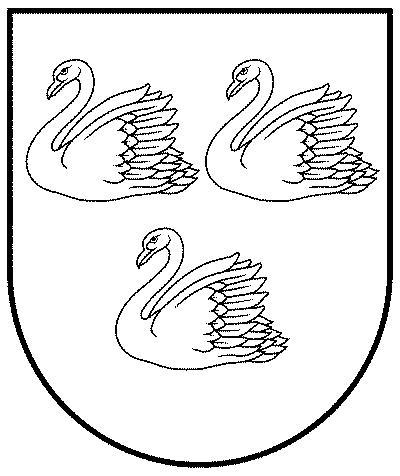 GULBENES NOVADA PAŠVALDĪBAReģ.Nr.90009116327Ābeļu iela 2, Gulbene, Gulbenes nov., LV-4401Tālrunis 64497710, mob.26595362, e-pasts: dome@gulbene.lv, www.gulbene.lv4. Aprūpes pakalpojuma bērnam no 5 līdz 18 gadu vecumam ar invaliditāti, kuram ir izteikti smagi funkcionēšanas ierobežojumi, pieprasīšana:4.1. Veselības un darbspēju ekspertīzes ārstu valsts komisijas atzinums par īpašas kopšanas nepieciešamību: ir , līdz _________.gada _______. _______________;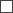  nav;4.2. Pakalpojuma nepieciešamības iemesli (norādīt visus aktuālos iemeslus): lai veiktu darba pienākumus vai saimniecisko darbību; lai apmeklētu izglītības iestādi vai profesionālās pilnveides kursus; lai apmeklētu Nodarbinātības valsts aģentūras organizētos pasākumus; lai apmeklētu dienas aprūpes centru, dienas centru vai citu sociālās rehabilitācijas pakalpojuma sniedzēju;citi objektīvi iemesli, kuru dēļ likumiskais pārstāvis nevar nodrošināt bērna aprūpi un uzraudzību nepieciešamajā apjomā;4.3. Vēlamais pakalpojuma izmantošanas biežums, laiks: pastāvīga palīdzība un uzraudzība (ikdienā); periodiska palīdzība un uzraudzība 3 – 4 dienas nedēļā; periodiska palīdzība un uzraudzība 1 – 2 dienas nedēļā; epizodiska palīdzība dažas dienas mēnesī; epizodiska palīdzība vienu reizi mēnesī vai retāk.5. Valsts, pašvaldības un citu atbalsta resursu izmantošana bērna aprūpes un uzraudzības nodrošināšanai:Stundu skaits diennaktī/mēnesī piezīmes:5.1. Bērna likumisko pārstāvju iespējas sniegt nepieciešamo atbalstu aprūpei: (ja atbalsts ir pieejams, tad maksimālais atbalsta apmērs var būt līdz 80h mēnesī)5.1. Bērna likumisko pārstāvju iespējas sniegt nepieciešamo atbalstu aprūpei: (ja atbalsts ir pieejams, tad maksimālais atbalsta apmērs var būt līdz 80h mēnesī) mājsaimniecībā dzīvo abi likumiskie pārstāvji (abiem jāatbilst kādam no veidlapas 4.2.apakšpunktā norādītajiem kritērijiem); mājsaimniecībā dzīvo viens likumiskais pārstāvis, otrs likumiskais pārstāvis iesaistās bērna audzināšanā/aprūpē (abiem jāatbilst kādam no veidlapas 4.2.apakšpunktā norādītajiem kritērijiem); mājsaimniecībā dzīvo viens likumiskais pārstāvis, otrs likumiskais pārstāvis neiesaistās bērna audzināšanā/aprūpē; mājsaimniecībā dzīvo viens likumiskais pārstāvis, otrs likumiskais pārstāvis atrodas ārpus valsts;Komentāri:5.2. Likumisko pārstāvju apgrūtinājumi iesaistīties bērna aprūpē un uzraudzībā:5.2. Likumisko pārstāvju apgrūtinājumi iesaistīties bērna aprūpē un uzraudzībā:noslodze darbā (darba slodze/darba laiks):cits: Komentāri:5.3. Bērna skolas dienas pārklājums:5.3. Bērna skolas dienas pārklājums: bērns apmeklē izglītības iestādi (tai skaitā pirmskolas izglītības iestādi); bērns apgūst izglītību mājas apmācībā; bērns apgūst izglītību speciālajā izglītības iestādē; bērns izmanto skolas pagarinātās dienas grupas pakalpojumu; cits:Komentāri:5.4. Bērnam pieejamās aktivitātes, pasākumi, sociālie un ārstniecības pakalpojumi: 5.4. Bērnam pieejamās aktivitātes, pasākumi, sociālie un ārstniecības pakalpojumi:  asistenta pakalpojums;  dienas aprūpes centrs;  rehabilitācijas, terapijas pakalpojumi;cits:Komentāri:6. Aprūpes pakalpojuma bērnam no 5 līdz 18 gadu vecumam ar invaliditāti, kuram ir izteikti smagi funkcionēšanas ierobežojumi, apjoma (h) noteikšana: 6. Aprūpes pakalpojuma bērnam no 5 līdz 18 gadu vecumam ar invaliditāti, kuram ir izteikti smagi funkcionēšanas ierobežojumi, apjoma (h) noteikšana: 6. Aprūpes pakalpojuma bērnam no 5 līdz 18 gadu vecumam ar invaliditāti, kuram ir izteikti smagi funkcionēšanas ierobežojumi, apjoma (h) noteikšana: 6.1.pakalpojuma noteikšana ir saistīta ar darba dienas nosacītu indikatīvu laika sadalījumu (nosacīti pieņemot, ka diennaktī 8h bērnam ir paredzētas miegam, 8h bērns ir iesaistījies aktivitātēs, kas saistītas ar izglītību, un 8h bērns ir tiešā likumisko pārstāvju aprūpe);6.2.pusei no laika, kad bērns ir likumisko pārstāvju aprūpē, 4h dienā jeb līdz 80h mēnesī tiek sniegts valsts atbalsts asistenta pakalpojuma veidā;6.3.šobrīd nodrošinātais atelpas brīža (īslaicīgā sociālā aprūpe) pakalpojuma stundu skaits;6.4.nepieciešamais atbalsta stundu skaits mēnesī;Komentāri:Paskaidrojuma raksta sadaļaNorādāmā informācija1. Mērķis un nepieciešamības pamatojumsGulbenes novada domes 2023.gada 28.decembra saistošo noteikumu Nr.__ “Par sociālajiem pakalpojumiem Gulbenes novada pašvaldībā” (turpmāk – saistošo noteikumu projekts) izdošanas mērķis ir noteikt Gulbenes novada pašvaldības nodrošināto sociālo pakalpojumu veidus, personu kategorijas, kas tiesīgas saņemt sociālos pakalpojumus, sociālo pakalpojumu piešķiršanas, pārtraukšanas un samaksas kārtību.Saistošo noteikumu projekta izdošanas nepieciešamība pamatojama ar to, ka viena no Pašvaldību likuma 4.panta pirmajā daļā noteiktajām pašvaldības autonomajām funkcijām ir nodrošināt iedzīvotājiem atbalstu sociālo problēmu risināšanā, kā arī iespēju saņemt sociālo palīdzību un sociālos pakalpojumus. Pašvaldību likuma 44.panta otrā daļa nosaka, ka dome var izdot saistošos noteikumus, lai nodrošinātu pašvaldības autonomo funkciju un brīvprātīgo iniciatīvu izpildi, ievērojot likumos vai Ministru kabineta noteikumos paredzēto funkciju izpildes kārtību.Sociālo pakalpojumu un sociālās palīdzības likuma 3.panta trešā daļa nosaka, ka kārtību, kādā saņemami pašvaldību sniegtie sociālie pakalpojumi, nosaka pašvaldību saistošajos noteikumos. Savukārt Invaliditātes likuma 12.panta 6.2 daļa nosaka, ka Ministru kabinets nosaka šā panta pirmās daļas 4.2 punktā minētā aprūpes pakalpojuma minimālās vienas stundas izmaksas un maksimālo aprūpes pakalpojuma apjomu. Pašvaldība saistošajos noteikumos nosaka šā panta pirmās daļas 4.2 punktā minētā aprūpes pakalpojuma piešķiršanas, atteikšanas, izbeigšanas un pārtraukšanas nosacījumus un kārtību, kritērijus aprūpes pakalpojuma nepieciešamības novērtēšanai un prasības aprūpes pakalpojuma sniedzējam. Ministru kabineta noteikumu Nr.275 “Sociālās aprūpes un sociālās rehabilitācijas pakalpojumu samaksas kārtība un kārtība, kādā pakalpojuma izmaksas tiek segtas no pašvaldības budžeta” 6.punkts nosaka, ka pašvaldība atbilstoši finansiālajām iespējām var noteikt klientam citu (labvēlīgāku) samaksas kārtību par sociālo pakalpojumu. Ņemot vērā minēto, saistošo noteikumu projektā personai ir noteikta labvēlīgākā samaksas kārtība par grupu mājas (dzīvokļa), dienas aprūpes centra un specializētās darbnīcas pakalpojumu. Tāpat jāņem vērā, ka noslēdzas valsts finansētais darbības programmas “Izaugsme un nodarbinātība” 9.2.2.specifiskā atbalsta mērķa “Palielināt kvalitatīvu institucionālai aprūpei alternatīvu sociālo pakalpojumu dzīvesvietā un ģimeniskai videi pietuvinātu pakalpojumu pieejamību personām ar invaliditāti un bērniem” 9.2.2.1.pasākums “Deinstitucionalizācija” (turpmāk – Deinstitucionalizācija), kā arī tiek pārskatīts Gulbenes novada pašvaldības nodrošināto sociālo pakalpojumu loks. Lai pilnveidotu sociālo pakalpojumu pieejamību Gulbenes novada pašvaldībā, saistošo noteikumu projekts papildināts ar sociālās rehabilitācijas pakalpojumu bērnam ar funkcionāliem traucējumiem vai invaliditāti, asistenta pakalpojumu pilngadīgai personai ar invaliditāti, asistenta un pavadoņa pakalpojumu bērnam ar invaliditāti, kā arī sociālo rehabilitāciju bērnam, kurš cietis no prettiesiskām darbībām. Papildus saistošo noteikumu projekts nosaka aprūpes pakalpojuma bērnam no 5 līdz 18 gadu vecumam ar invaliditāti, kuram ir izteikti smagi funkcionēšanas ierobežojumi (turpmāk – aprūpes pakalpojums), piešķiršanas apmēra sliekšņus, iedalot tos atbilstoši aprūpes pakalpojuma sniegšanas mērķim – bērna likumiskie pārstāvji nevar nodrošināt bērna aprūpi nodarbinātības vai citu objektīvu iemeslu dēļ. Saistošo noteikumu projekts nedefinē pasākumus, kurus ietver sociālie pakalpojumi, un nedefinē valsts finansēto sociālo pakalpojumu sniegšanas kārtību, jo prasības sociālo pakalpojumu sniedzējiem un valsts finansēto sociālo pakalpojumu sniegšanas kārtība noteikta ar Ministru kabineta noteikumiem.Iespējamā alternatīva, kas neparedz tiesiskā regulējuma izstrādi, – nav.2. Fiskālā ietekme uz pašvaldības budžetuSaistībā ar to, ka nav iespējams prognozēt Gulbenes novada pašvaldībā deklarēto personu skaita un veselības stāvokļa izmaiņas, līdz ar to arī pieprasījumu pēc viena vai otra sociālā pakalpojuma, kā arī sociālo pakalpojumu saņēmēju, likumisko pārstāvju vai apgādnieku maksātspēju, ja atbilstoši normatīvajos aktos noteiktajam pienākums maksāt par sociālo pakalpojumu ir arī personas apgādniekam, precīzus ieņēmumu un izdevumu aprēķinus veikt nav iespējams.Indikatīvi 2024.gada Gulbenes novada pašvaldības budžeta ieņēmumi sastādīs aptuveni 939 800,00 euro, t.sk.:aprūpes pakalpojums, sociālās rehabilitācijas pakalpojums bērnam ar funkcionāliem traucējumiem, sociālā darba pakalpojums, ģimenes asistenta pakalpojums, atbalsta, izglītojošās un pašpalīdzības grupas pakalpojums un psihologa pakalpojums Gulbenes novada pašvaldības 2024.gada budžetā neradīs ieņēmumus; grupu mājas (grupu dzīvokļa) pakalpojuma nodrošināšana Gulbenes novada pašvaldības budžetā radīs ieņēmumus aptuveni 52 000,00 euro gadā; dienas aprūpes centra pakalpojuma nodrošināšana Gulbenes novada pašvaldības budžetā radīs ieņēmumus vismaz 2 600,00 euro gadā; specializētās darbnīcas pakalpojuma nodrošināšana Gulbenes novada pašvaldības budžetā radīs ieņēmumus aptuveni 1 200,00 euro gadā; ilgstošas sociālās aprūpes un sociālās rehabilitācijas institūcijā pilngadīgai personai (Gulbenes novada sociālās aprūpes centri “Jaungulbenes Alejas”, “Siltais”, “Siltais” struktūrvienība “Dzērves”) pakalpojuma nodrošināšana Gulbenes novada pašvaldības budžetā radīs ieņēmumus aptuveni 860 000,00 euro gadā; ilgstošas sociālās aprūpes un sociālās rehabilitācijas institūcijā bērnam (Gulbenes novada sociālā dienesta struktūrvienība ģimenes atbalsta centrs “Saule”) pakalpojuma nodrošināšana Gulbenes novada pašvaldības budžetā radīs ieņēmumus aptuveni 21 500,00 euro gadā; specializētā transporta pakalpojuma nodrošināšana Gulbenes novada pašvaldības budžetā radīs ieņēmumus aptuveni 500,00 euro gadā; higiēnas pakalpojuma nodrošināšana Gulbenes novada pašvaldības budžetā radīs ieņēmumus aptuveni 2 000,00 euro gadā.Indikatīvi 2024.gada Gulbenes novada pašvaldības budžeta izdevumi sastādīs vismaz 2 233 280,00 euro, t.sk.:aprūpes pakalpojuma nodrošināšanai nepieciešami vismaz 32 200,00 euro gadā;sociālās rehabilitācijas pakalpojuma bērnam ar funkcionāliem traucējumiem vai invaliditāti nodrošināšanai nepieciešami vismaz 14 700,00 euro gadā;sociālā darba pakalpojuma nodrošināšanai nepieciešami vismaz 980,00 euro gadā;ģimenes asistenta pakalpojuma nodrošināšanai nepieciešami vismaz 14 400 euro gadā;atbalsta, izglītojošās un pašpalīdzības grupas pakalpojuma nodrošināšanai nepieciešami vismaz 2 000,00 euro gadā;psihologa pakalpojuma nodrošināšanai nepieciešami vismaz 8 700,00 euro gadā; grupu mājas (dzīvokļa) pakalpojuma nodrošināšanai nepieciešami vismaz 108 800,00 euro gadā;dienas aprūpes centra pakalpojuma nodrošināšanai nepieciešami vismaz 63 200,00 euro gadā;specializētās darbnīcas pakalpojuma nodrošināšanai nepieciešami vismaz 71 100,00 euro gadā;ilgstoša sociālās aprūpes un sociālās rehabilitācijas institūcijā pilngadīgai personai (Gulbenes novada sociālās aprūpes centri “Jaungulbenes Alejas”, “Siltais”, “Siltais” struktūrvienība “Dzērves”) pakalpojuma nodrošināšanai nepieciešami vismaz 1 770 000,00 euro gadā;ilgstošas sociālās aprūpes un sociālās rehabilitācijas institūcijā bērnam (Gulbenes novada sociālā dienesta struktūrvienība ģimenes atbalsta centrs “Saule”) pakalpojuma nodrošināšanai nepieciešami vismaz 120 000,00 euro gadā;specializētā transporta pakalpojuma nodrošināšanai nepieciešami vismaz 18 200,00 euro gadā;higiēnas pakalpojumu nodrošināšanai nepieciešami vismaz 9 000,00 euro gadā.Ņemot vērā, ka ir novērojams pieprasījuma pēc sociālajiem pakalpojumiem pieaugums un darbības programmas “Izaugsme un nodarbinātība” 9.3.1.specifiskā atbalsta mērķa “Attīstīt pakalpojumu infrastruktūru bērnu aprūpei ģimeniskā vidē un personu ar invaliditāti neatkarīgai dzīvei un integrācijai sabiedrībā” 9.3.1.1.pasākuma “Pakalpojumu infrastruktūras attīstība deinstitucionalizācijas plānu īstenošanai” (turpmāk – 9.3.1.1.pasākums) projekta ietvaros ir izveidota vai uzlabota infrastruktūra un ieviesti jauni sabiedrībā balstīti sociālie pakalpojumi Deinstitucionalizācijas pasākuma projektā noteiktajām mērķa grupas personām, 2024.gadā izdevumi Gulbenes novada pašvaldības budžetā plānoti palielinātā apmērā.Atbilstoši Ministru kabineta 2016.gada 20.decembra noteikumu Nr.871 “Darbības programmas “Izaugsme un nodarbinātība” 9.3.1.specifiskā atbalsta mērķa “Attīstīt pakalpojumu infrastruktūru bērnu aprūpei ģimeniskā vidē un personu ar invaliditāti neatkarīgai dzīvei un integrācijai sabiedrībā” 9.3.1.1.pasākuma “Pakalpojumu infrastruktūras attīstība deinstitucionalizācijas plānu īstenošanai” pirmās un otrās projektu iesniegumu atlases kārtas īstenošanas noteikumi” 50.10.apakšpunktam cita ar pašvaldības budžetu nesaistīta finansējuma avota finansētu sociālo pakalpojumu un maksas sociālo pakalpojumu sniegšana 9.3.1.1.pasākuma projekta ietvaros izveidotajā infrastruktūrā, t.sk. projekta rezultātu ilgtspējas nodrošināšanas periodā, ir ierobežota.3. Sociālā ietekme, ietekme uz vidi, iedzīvotāju veselību, uzņēmējdarbības vidi pašvaldības teritorijā, kā arī plānotā regulējuma ietekme uz konkurenci3.1.	sociālā ietekme – saistošo noteikumu projekts veicina Gulbenes novada pašvaldības iedzīvotāju sociālo funkcionēšanu, rada tiešu, labvēlīgu ietekmi un sociālo nodrošinātību;3.2.	ietekme uz vidi – nav;3.3.	ietekme uz iedzīvotāju veselību – saistošo noteikumu projekts veicinās Gulbenes novada pašvaldības iedzīvotāju veselības uzlabošanos;3.4.	ietekme uz uzņēmējdarbības vidi – nav;3.5.	ietekme uz konkurenci – nav.4. Ietekme uz administratīvajām procedūrām un to izmaksām4.1.	saistošo noteikumu projekta piemērošanā persona var vērsties Gulbenes novada sociālajā dienestā;4.2.	saistošo noteikumu projekts neparedz papildu administratīvo procedūru izmaksas.5. Ietekme uz pašvaldības funkcijām un cilvēkresursiemSaistošo noteikumu projekts neparedz iesaistīt papildu cilvēkresursus un tiks īstenoti esošo cilvēkresursu ietvaros.6. Informācija par izpildes nodrošināšanuSaistošo noteikumu projekta izpildi nodrošinās Gulbenes novada sociālais dienests. 7. Prasību un izmaksu samērīgums pret ieguvumiem, ko sniedz mērķa sasniegšanaSaistošo noteikumu projekta īstenošanas izmaksas ir atbilstošas iecerētā mērķa sasniegšanai – nodrošināt pašvaldības autonomās funkcijas izpildi, nodrošinot iedzīvotājiem atbalstu sociālo problēmu risināšanā, kā arī iespēju saņemt sociālo palīdzību un sociālos pakalpojumus.8.Izstrādes gaitā veiktās konsultācijas ar privātpersonām un institūcijāmAtbilstoši Pašvaldību likuma 46.panta trešajai daļai, lai informētu sabiedrību par saistošo noteikumu projektu un dotu iespēju izteikt viedokli, saistošo noteikumu projekts no 2023.gada 4.decembra līdz 2023.gada 17.decembrim tika publicēts Gulbenes novada pašvaldības mājaslapā https://www.gulbene.lv/lv sadaļā “Saistošie noteikumi – projekti”. Ierosinājumi, priekšlikumi no personām vai institūcijām nav saņemti.